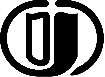 ESKİŞEHİR OSMANGAZİ ÜNİVERSİTESİSOSYAL BİLİMLER ENSTİTÜSÜDERS BİLGİ FORMUDersin Öğretim Üyesi: Doç. Dr. Zeliha KAYGISIZ ERTUĞTarih: 07.11.2022İmza:	 	    ESOGÜ İşletme Bölümü Ders Bilgi Formu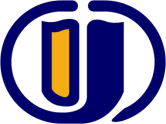 Dersin Öğretim Üyesi: Doç. Dr. Zeliha KAYGISIZ ERTUĞTarih: 07.11.2022İmza:    ESOGÜ İşletme Bölümü Ders Bilgi Formu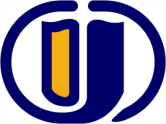 Dersin Öğretim Üyesi: Doç. Dr. Zeliha KAYGISIZ ERTUĞTarih: 07.11.2022İmza:ESKİŞEHİR OSMANGAZİ ÜNİVERSİTESİSOSYAL BİLİMLER ENSTİTÜSÜDERS BİLGİ FORMUDersin Öğretim Üyesi: Doç. Dr. Hüseyin Gürbüzİmza: 	 			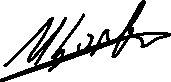 ESKİŞEHİR OSMANGAZİ ÜNİVERSİTESİSOSYAL BİLİMLER ENSTİTÜSÜDERS BİLGİ FORMUDersin Öğretim Üyesi:  Dr. Öğr. Üye. Salih TORUNİmza: 	 									Tarih: ESKİŞEHİR OSMANGAZİ ÜNİVERSİTESİSOSYAL BİLİMLER ENSTİTÜSÜDERS BİLGİ FORMUDersin Öğretim Üyesi: Dr. Öğretim Üyesi Duygu ŞENGÜL ÇELİKAYİmza: 	 			ESKİŞEHİR OSMANGAZİ ÜNİVERSİTESİSOSYAL BİLİMLER ENSTİTÜSÜDERS BİLGİ FORMUDersin Öğretim Üyesi:   Doç. Dr. Zeliha KAYGISIZ ERTUĞTarih: 07.11.2022İmza: ESKİŞEHİR OSMANGAZİ ÜNİVERSİTESİSOSYAL BİLİMLER ENSTİTÜSÜDERS BİLGİ FORMUDersin Öğretim Üyesi: Doç. Dr. Hüseyin Gürbüzİmza: 	 			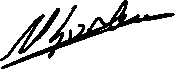 ESKİŞEHİR OSMANGAZİ ÜNİVERSİTESİSOSYAL BİLİMLER ENSTİTÜSÜDERS BİLGİ FORMUDersin Öğretim Üyesi: Prof. Dr. Arzum ERKEN ÇELİKİmza: 	 			ESKİŞEHİR OSMANGAZİ ÜNİVERSİTESİSOSYAL BİLİMLER ENSTİTÜSÜDERS BİLGİ FORMUDersin Öğretim Üyesi: Prof.Dr.Birol YILDIZİmza: 	 			DÖNEMGüzDERSİN KODU 511201018DERSİN ADIİşletmelerde Karar Verme Teknikleri 1YARIYILHAFTALIK DERS SAATİHAFTALIK DERS SAATİHAFTALIK DERS SAATİHAFTALIK DERS SAATİHAFTALIK DERS SAATİHAFTALIK DERS SAATİHAFTALIK DERS SAATİDERSİNDERSİNDERSİNDERSİNDERSİNDERSİNDERSİNDERSİNYARIYILTeorikTeorikTeorikUygulamaLaboratuarLaboratuarLaboratuarKredisiAKTSAKTSTÜRÜTÜRÜTÜRÜDİLİDİLİ 1 3 3 3 0 0 0 0 36 6 ZORUNLU ( )  SEÇMELİ (x   )ZORUNLU ( )  SEÇMELİ (x   )ZORUNLU ( )  SEÇMELİ (x   )TürkçeTürkçeDERSİN KATEGORİSİDERSİN KATEGORİSİDERSİN KATEGORİSİDERSİN KATEGORİSİDERSİN KATEGORİSİDERSİN KATEGORİSİDERSİN KATEGORİSİDERSİN KATEGORİSİDERSİN KATEGORİSİDERSİN KATEGORİSİDERSİN KATEGORİSİDERSİN KATEGORİSİDERSİN KATEGORİSİDERSİN KATEGORİSİDERSİN KATEGORİSİDERSİN KATEGORİSİDestek DersleriDestek DersleriDestek DersleriTemel Mesleki DerslerTemel Mesleki DerslerTemel Mesleki DerslerTemel Mesleki DerslerUzmanlık / Alan DersleriUzmanlık / Alan DersleriUzmanlık / Alan DersleriBeşerî, İletişim ve Yönetim Becerileri DersleriBeşerî, İletişim ve Yönetim Becerileri DersleriBeşerî, İletişim ve Yönetim Becerileri DersleriAktarılabilir Beceri DersleriAktarılabilir Beceri DersleriAktarılabilir Beceri Dersleri x x xDEĞERLENDİRME ÖLÇÜTLERİDEĞERLENDİRME ÖLÇÜTLERİDEĞERLENDİRME ÖLÇÜTLERİDEĞERLENDİRME ÖLÇÜTLERİDEĞERLENDİRME ÖLÇÜTLERİDEĞERLENDİRME ÖLÇÜTLERİDEĞERLENDİRME ÖLÇÜTLERİDEĞERLENDİRME ÖLÇÜTLERİDEĞERLENDİRME ÖLÇÜTLERİDEĞERLENDİRME ÖLÇÜTLERİDEĞERLENDİRME ÖLÇÜTLERİDEĞERLENDİRME ÖLÇÜTLERİDEĞERLENDİRME ÖLÇÜTLERİDEĞERLENDİRME ÖLÇÜTLERİDEĞERLENDİRME ÖLÇÜTLERİDEĞERLENDİRME ÖLÇÜTLERİYARIYIL İÇİYARIYIL İÇİYARIYIL İÇİYARIYIL İÇİYARIYIL İÇİYARIYIL İÇİFaaliyet türüFaaliyet türüFaaliyet türüFaaliyet türüFaaliyet türüFaaliyet türüSayıSayı%%YARIYIL İÇİYARIYIL İÇİYARIYIL İÇİYARIYIL İÇİYARIYIL İÇİYARIYIL İÇİI. Ara SınavI. Ara SınavI. Ara SınavI. Ara SınavI. Ara SınavI. Ara Sınav 1 1 40 40YARIYIL İÇİYARIYIL İÇİYARIYIL İÇİYARIYIL İÇİYARIYIL İÇİYARIYIL İÇİII. Ara SınavII. Ara SınavII. Ara SınavII. Ara SınavII. Ara SınavII. Ara SınavYARIYIL İÇİYARIYIL İÇİYARIYIL İÇİYARIYIL İÇİYARIYIL İÇİYARIYIL İÇİKısa SınavKısa SınavKısa SınavKısa SınavKısa SınavKısa SınavYARIYIL İÇİYARIYIL İÇİYARIYIL İÇİYARIYIL İÇİYARIYIL İÇİYARIYIL İÇİÖdevÖdevÖdevÖdevÖdevÖdevYARIYIL İÇİYARIYIL İÇİYARIYIL İÇİYARIYIL İÇİYARIYIL İÇİYARIYIL İÇİProjeProjeProjeProjeProjeProjeYARIYIL İÇİYARIYIL İÇİYARIYIL İÇİYARIYIL İÇİYARIYIL İÇİYARIYIL İÇİRaporRaporRaporRaporRaporRaporYARIYIL İÇİYARIYIL İÇİYARIYIL İÇİYARIYIL İÇİYARIYIL İÇİYARIYIL İÇİDiğer (………)Diğer (………)Diğer (………)Diğer (………)Diğer (………)Diğer (………)YARIYIL SONU SINAVIYARIYIL SONU SINAVIYARIYIL SONU SINAVIYARIYIL SONU SINAVIYARIYIL SONU SINAVIYARIYIL SONU SINAVI 1 160 60 VARSA ÖNERİLEN ÖNKOŞUL(LAR)VARSA ÖNERİLEN ÖNKOŞUL(LAR)VARSA ÖNERİLEN ÖNKOŞUL(LAR)VARSA ÖNERİLEN ÖNKOŞUL(LAR)VARSA ÖNERİLEN ÖNKOŞUL(LAR)VARSA ÖNERİLEN ÖNKOŞUL(LAR)DERSİN KISA İÇERİĞİDERSİN KISA İÇERİĞİDERSİN KISA İÇERİĞİDERSİN KISA İÇERİĞİDERSİN KISA İÇERİĞİDERSİN KISA İÇERİĞİDersin içeriği ise şu şekildedir: Karar verme-problem çözme süreci, Doğrusal Programlama, Dualite ve Duyarlılık Analizi, Tamsayılı Programlama, Ulaştırma Modelleri, Şebeke Analizi, Tahmin Teknikleri, Karar Analizi, Hedef ProgramlamaDersin içeriği ise şu şekildedir: Karar verme-problem çözme süreci, Doğrusal Programlama, Dualite ve Duyarlılık Analizi, Tamsayılı Programlama, Ulaştırma Modelleri, Şebeke Analizi, Tahmin Teknikleri, Karar Analizi, Hedef ProgramlamaDersin içeriği ise şu şekildedir: Karar verme-problem çözme süreci, Doğrusal Programlama, Dualite ve Duyarlılık Analizi, Tamsayılı Programlama, Ulaştırma Modelleri, Şebeke Analizi, Tahmin Teknikleri, Karar Analizi, Hedef ProgramlamaDersin içeriği ise şu şekildedir: Karar verme-problem çözme süreci, Doğrusal Programlama, Dualite ve Duyarlılık Analizi, Tamsayılı Programlama, Ulaştırma Modelleri, Şebeke Analizi, Tahmin Teknikleri, Karar Analizi, Hedef ProgramlamaDersin içeriği ise şu şekildedir: Karar verme-problem çözme süreci, Doğrusal Programlama, Dualite ve Duyarlılık Analizi, Tamsayılı Programlama, Ulaştırma Modelleri, Şebeke Analizi, Tahmin Teknikleri, Karar Analizi, Hedef ProgramlamaDersin içeriği ise şu şekildedir: Karar verme-problem çözme süreci, Doğrusal Programlama, Dualite ve Duyarlılık Analizi, Tamsayılı Programlama, Ulaştırma Modelleri, Şebeke Analizi, Tahmin Teknikleri, Karar Analizi, Hedef ProgramlamaDersin içeriği ise şu şekildedir: Karar verme-problem çözme süreci, Doğrusal Programlama, Dualite ve Duyarlılık Analizi, Tamsayılı Programlama, Ulaştırma Modelleri, Şebeke Analizi, Tahmin Teknikleri, Karar Analizi, Hedef ProgramlamaDersin içeriği ise şu şekildedir: Karar verme-problem çözme süreci, Doğrusal Programlama, Dualite ve Duyarlılık Analizi, Tamsayılı Programlama, Ulaştırma Modelleri, Şebeke Analizi, Tahmin Teknikleri, Karar Analizi, Hedef ProgramlamaDersin içeriği ise şu şekildedir: Karar verme-problem çözme süreci, Doğrusal Programlama, Dualite ve Duyarlılık Analizi, Tamsayılı Programlama, Ulaştırma Modelleri, Şebeke Analizi, Tahmin Teknikleri, Karar Analizi, Hedef ProgramlamaDersin içeriği ise şu şekildedir: Karar verme-problem çözme süreci, Doğrusal Programlama, Dualite ve Duyarlılık Analizi, Tamsayılı Programlama, Ulaştırma Modelleri, Şebeke Analizi, Tahmin Teknikleri, Karar Analizi, Hedef ProgramlamaDERSİN AMAÇLARIDERSİN AMAÇLARIDERSİN AMAÇLARIDERSİN AMAÇLARIDERSİN AMAÇLARIDERSİN AMAÇLARI Dersin temel hedefi, karar verme sürecini ve farklı karar verme yöntemlerini incelemektir Dersin temel hedefi, karar verme sürecini ve farklı karar verme yöntemlerini incelemektir Dersin temel hedefi, karar verme sürecini ve farklı karar verme yöntemlerini incelemektir Dersin temel hedefi, karar verme sürecini ve farklı karar verme yöntemlerini incelemektir Dersin temel hedefi, karar verme sürecini ve farklı karar verme yöntemlerini incelemektir Dersin temel hedefi, karar verme sürecini ve farklı karar verme yöntemlerini incelemektir Dersin temel hedefi, karar verme sürecini ve farklı karar verme yöntemlerini incelemektir Dersin temel hedefi, karar verme sürecini ve farklı karar verme yöntemlerini incelemektir Dersin temel hedefi, karar verme sürecini ve farklı karar verme yöntemlerini incelemektir Dersin temel hedefi, karar verme sürecini ve farklı karar verme yöntemlerini incelemektirDERSİN MESLEK EĞİTİMİNİ SAĞLAMAYA YÖNELİK KATKISIDERSİN MESLEK EĞİTİMİNİ SAĞLAMAYA YÖNELİK KATKISIDERSİN MESLEK EĞİTİMİNİ SAĞLAMAYA YÖNELİK KATKISIDERSİN MESLEK EĞİTİMİNİ SAĞLAMAYA YÖNELİK KATKISIDERSİN MESLEK EĞİTİMİNİ SAĞLAMAYA YÖNELİK KATKISIDERSİN MESLEK EĞİTİMİNİ SAĞLAMAYA YÖNELİK KATKISIBu dersin,  yönetici ve diğer profesyonel kişilerin karşılaştıkları güç problemlerin çözüme ulaştırılmasındaki karar verme süreçlerini anlamasını  ve iyileştirmeye yönelik olarak kullanabilecekleri sayısal analiz tekniklerini tanımalarını sağlamktadır.Bu dersin,  yönetici ve diğer profesyonel kişilerin karşılaştıkları güç problemlerin çözüme ulaştırılmasındaki karar verme süreçlerini anlamasını  ve iyileştirmeye yönelik olarak kullanabilecekleri sayısal analiz tekniklerini tanımalarını sağlamktadır.Bu dersin,  yönetici ve diğer profesyonel kişilerin karşılaştıkları güç problemlerin çözüme ulaştırılmasındaki karar verme süreçlerini anlamasını  ve iyileştirmeye yönelik olarak kullanabilecekleri sayısal analiz tekniklerini tanımalarını sağlamktadır.Bu dersin,  yönetici ve diğer profesyonel kişilerin karşılaştıkları güç problemlerin çözüme ulaştırılmasındaki karar verme süreçlerini anlamasını  ve iyileştirmeye yönelik olarak kullanabilecekleri sayısal analiz tekniklerini tanımalarını sağlamktadır.Bu dersin,  yönetici ve diğer profesyonel kişilerin karşılaştıkları güç problemlerin çözüme ulaştırılmasındaki karar verme süreçlerini anlamasını  ve iyileştirmeye yönelik olarak kullanabilecekleri sayısal analiz tekniklerini tanımalarını sağlamktadır.Bu dersin,  yönetici ve diğer profesyonel kişilerin karşılaştıkları güç problemlerin çözüme ulaştırılmasındaki karar verme süreçlerini anlamasını  ve iyileştirmeye yönelik olarak kullanabilecekleri sayısal analiz tekniklerini tanımalarını sağlamktadır.Bu dersin,  yönetici ve diğer profesyonel kişilerin karşılaştıkları güç problemlerin çözüme ulaştırılmasındaki karar verme süreçlerini anlamasını  ve iyileştirmeye yönelik olarak kullanabilecekleri sayısal analiz tekniklerini tanımalarını sağlamktadır.Bu dersin,  yönetici ve diğer profesyonel kişilerin karşılaştıkları güç problemlerin çözüme ulaştırılmasındaki karar verme süreçlerini anlamasını  ve iyileştirmeye yönelik olarak kullanabilecekleri sayısal analiz tekniklerini tanımalarını sağlamktadır.Bu dersin,  yönetici ve diğer profesyonel kişilerin karşılaştıkları güç problemlerin çözüme ulaştırılmasındaki karar verme süreçlerini anlamasını  ve iyileştirmeye yönelik olarak kullanabilecekleri sayısal analiz tekniklerini tanımalarını sağlamktadır.Bu dersin,  yönetici ve diğer profesyonel kişilerin karşılaştıkları güç problemlerin çözüme ulaştırılmasındaki karar verme süreçlerini anlamasını  ve iyileştirmeye yönelik olarak kullanabilecekleri sayısal analiz tekniklerini tanımalarını sağlamktadır.DERSİN ÖĞRENİM ÇIKTILARIDERSİN ÖĞRENİM ÇIKTILARIDERSİN ÖĞRENİM ÇIKTILARIDERSİN ÖĞRENİM ÇIKTILARIDERSİN ÖĞRENİM ÇIKTILARIDERSİN ÖĞRENİM ÇIKTILARI Karar problemlerinin yapısını anlama, sorunları çözebilmede alternatifler geliştirebilme.İşletme Yönetiminde kara verme fonksiyonunu ve sayısal analiz sürecinin katkısını kavramaİşletmelerde karşılaşılan problemleri doğrusal programlama ile modelleyebilme.Doğrusal Programlama problemlerini çözme. Doğrusal Programlama Problemlerinin Dual modelini elde etme.Dual modelleri yorumlayabilme ve duyarlılık analizi yapabilme.Tamsayılı Programlama ile çözülebilecek problemleri belirleyebilme ve çözmeİşletmelerde karşılaşılan karar problemleri ile matematiksel modeller arasındaki ilişkiyi kavrama.Decision Support  for Windows paket programını öğrenme.Ulaştırma algoritmasını öğrenmek ve bilgisayarda uygulamak.Ağ çözümlemesi yapabilmek.İş planlaması yapabilmek.Farklı karar ortamlarında karar vermeyi öğrenmek.Tahmin tekniklerini işletme problemlerinde uygulayabilmek.Hedef programlama öğrenmek. Karar problemlerinin yapısını anlama, sorunları çözebilmede alternatifler geliştirebilme.İşletme Yönetiminde kara verme fonksiyonunu ve sayısal analiz sürecinin katkısını kavramaİşletmelerde karşılaşılan problemleri doğrusal programlama ile modelleyebilme.Doğrusal Programlama problemlerini çözme. Doğrusal Programlama Problemlerinin Dual modelini elde etme.Dual modelleri yorumlayabilme ve duyarlılık analizi yapabilme.Tamsayılı Programlama ile çözülebilecek problemleri belirleyebilme ve çözmeİşletmelerde karşılaşılan karar problemleri ile matematiksel modeller arasındaki ilişkiyi kavrama.Decision Support  for Windows paket programını öğrenme.Ulaştırma algoritmasını öğrenmek ve bilgisayarda uygulamak.Ağ çözümlemesi yapabilmek.İş planlaması yapabilmek.Farklı karar ortamlarında karar vermeyi öğrenmek.Tahmin tekniklerini işletme problemlerinde uygulayabilmek.Hedef programlama öğrenmek. Karar problemlerinin yapısını anlama, sorunları çözebilmede alternatifler geliştirebilme.İşletme Yönetiminde kara verme fonksiyonunu ve sayısal analiz sürecinin katkısını kavramaİşletmelerde karşılaşılan problemleri doğrusal programlama ile modelleyebilme.Doğrusal Programlama problemlerini çözme. Doğrusal Programlama Problemlerinin Dual modelini elde etme.Dual modelleri yorumlayabilme ve duyarlılık analizi yapabilme.Tamsayılı Programlama ile çözülebilecek problemleri belirleyebilme ve çözmeİşletmelerde karşılaşılan karar problemleri ile matematiksel modeller arasındaki ilişkiyi kavrama.Decision Support  for Windows paket programını öğrenme.Ulaştırma algoritmasını öğrenmek ve bilgisayarda uygulamak.Ağ çözümlemesi yapabilmek.İş planlaması yapabilmek.Farklı karar ortamlarında karar vermeyi öğrenmek.Tahmin tekniklerini işletme problemlerinde uygulayabilmek.Hedef programlama öğrenmek. Karar problemlerinin yapısını anlama, sorunları çözebilmede alternatifler geliştirebilme.İşletme Yönetiminde kara verme fonksiyonunu ve sayısal analiz sürecinin katkısını kavramaİşletmelerde karşılaşılan problemleri doğrusal programlama ile modelleyebilme.Doğrusal Programlama problemlerini çözme. Doğrusal Programlama Problemlerinin Dual modelini elde etme.Dual modelleri yorumlayabilme ve duyarlılık analizi yapabilme.Tamsayılı Programlama ile çözülebilecek problemleri belirleyebilme ve çözmeİşletmelerde karşılaşılan karar problemleri ile matematiksel modeller arasındaki ilişkiyi kavrama.Decision Support  for Windows paket programını öğrenme.Ulaştırma algoritmasını öğrenmek ve bilgisayarda uygulamak.Ağ çözümlemesi yapabilmek.İş planlaması yapabilmek.Farklı karar ortamlarında karar vermeyi öğrenmek.Tahmin tekniklerini işletme problemlerinde uygulayabilmek.Hedef programlama öğrenmek. Karar problemlerinin yapısını anlama, sorunları çözebilmede alternatifler geliştirebilme.İşletme Yönetiminde kara verme fonksiyonunu ve sayısal analiz sürecinin katkısını kavramaİşletmelerde karşılaşılan problemleri doğrusal programlama ile modelleyebilme.Doğrusal Programlama problemlerini çözme. Doğrusal Programlama Problemlerinin Dual modelini elde etme.Dual modelleri yorumlayabilme ve duyarlılık analizi yapabilme.Tamsayılı Programlama ile çözülebilecek problemleri belirleyebilme ve çözmeİşletmelerde karşılaşılan karar problemleri ile matematiksel modeller arasındaki ilişkiyi kavrama.Decision Support  for Windows paket programını öğrenme.Ulaştırma algoritmasını öğrenmek ve bilgisayarda uygulamak.Ağ çözümlemesi yapabilmek.İş planlaması yapabilmek.Farklı karar ortamlarında karar vermeyi öğrenmek.Tahmin tekniklerini işletme problemlerinde uygulayabilmek.Hedef programlama öğrenmek. Karar problemlerinin yapısını anlama, sorunları çözebilmede alternatifler geliştirebilme.İşletme Yönetiminde kara verme fonksiyonunu ve sayısal analiz sürecinin katkısını kavramaİşletmelerde karşılaşılan problemleri doğrusal programlama ile modelleyebilme.Doğrusal Programlama problemlerini çözme. Doğrusal Programlama Problemlerinin Dual modelini elde etme.Dual modelleri yorumlayabilme ve duyarlılık analizi yapabilme.Tamsayılı Programlama ile çözülebilecek problemleri belirleyebilme ve çözmeİşletmelerde karşılaşılan karar problemleri ile matematiksel modeller arasındaki ilişkiyi kavrama.Decision Support  for Windows paket programını öğrenme.Ulaştırma algoritmasını öğrenmek ve bilgisayarda uygulamak.Ağ çözümlemesi yapabilmek.İş planlaması yapabilmek.Farklı karar ortamlarında karar vermeyi öğrenmek.Tahmin tekniklerini işletme problemlerinde uygulayabilmek.Hedef programlama öğrenmek. Karar problemlerinin yapısını anlama, sorunları çözebilmede alternatifler geliştirebilme.İşletme Yönetiminde kara verme fonksiyonunu ve sayısal analiz sürecinin katkısını kavramaİşletmelerde karşılaşılan problemleri doğrusal programlama ile modelleyebilme.Doğrusal Programlama problemlerini çözme. Doğrusal Programlama Problemlerinin Dual modelini elde etme.Dual modelleri yorumlayabilme ve duyarlılık analizi yapabilme.Tamsayılı Programlama ile çözülebilecek problemleri belirleyebilme ve çözmeİşletmelerde karşılaşılan karar problemleri ile matematiksel modeller arasındaki ilişkiyi kavrama.Decision Support  for Windows paket programını öğrenme.Ulaştırma algoritmasını öğrenmek ve bilgisayarda uygulamak.Ağ çözümlemesi yapabilmek.İş planlaması yapabilmek.Farklı karar ortamlarında karar vermeyi öğrenmek.Tahmin tekniklerini işletme problemlerinde uygulayabilmek.Hedef programlama öğrenmek. Karar problemlerinin yapısını anlama, sorunları çözebilmede alternatifler geliştirebilme.İşletme Yönetiminde kara verme fonksiyonunu ve sayısal analiz sürecinin katkısını kavramaİşletmelerde karşılaşılan problemleri doğrusal programlama ile modelleyebilme.Doğrusal Programlama problemlerini çözme. Doğrusal Programlama Problemlerinin Dual modelini elde etme.Dual modelleri yorumlayabilme ve duyarlılık analizi yapabilme.Tamsayılı Programlama ile çözülebilecek problemleri belirleyebilme ve çözmeİşletmelerde karşılaşılan karar problemleri ile matematiksel modeller arasındaki ilişkiyi kavrama.Decision Support  for Windows paket programını öğrenme.Ulaştırma algoritmasını öğrenmek ve bilgisayarda uygulamak.Ağ çözümlemesi yapabilmek.İş planlaması yapabilmek.Farklı karar ortamlarında karar vermeyi öğrenmek.Tahmin tekniklerini işletme problemlerinde uygulayabilmek.Hedef programlama öğrenmek. Karar problemlerinin yapısını anlama, sorunları çözebilmede alternatifler geliştirebilme.İşletme Yönetiminde kara verme fonksiyonunu ve sayısal analiz sürecinin katkısını kavramaİşletmelerde karşılaşılan problemleri doğrusal programlama ile modelleyebilme.Doğrusal Programlama problemlerini çözme. Doğrusal Programlama Problemlerinin Dual modelini elde etme.Dual modelleri yorumlayabilme ve duyarlılık analizi yapabilme.Tamsayılı Programlama ile çözülebilecek problemleri belirleyebilme ve çözmeİşletmelerde karşılaşılan karar problemleri ile matematiksel modeller arasındaki ilişkiyi kavrama.Decision Support  for Windows paket programını öğrenme.Ulaştırma algoritmasını öğrenmek ve bilgisayarda uygulamak.Ağ çözümlemesi yapabilmek.İş planlaması yapabilmek.Farklı karar ortamlarında karar vermeyi öğrenmek.Tahmin tekniklerini işletme problemlerinde uygulayabilmek.Hedef programlama öğrenmek. Karar problemlerinin yapısını anlama, sorunları çözebilmede alternatifler geliştirebilme.İşletme Yönetiminde kara verme fonksiyonunu ve sayısal analiz sürecinin katkısını kavramaİşletmelerde karşılaşılan problemleri doğrusal programlama ile modelleyebilme.Doğrusal Programlama problemlerini çözme. Doğrusal Programlama Problemlerinin Dual modelini elde etme.Dual modelleri yorumlayabilme ve duyarlılık analizi yapabilme.Tamsayılı Programlama ile çözülebilecek problemleri belirleyebilme ve çözmeİşletmelerde karşılaşılan karar problemleri ile matematiksel modeller arasındaki ilişkiyi kavrama.Decision Support  for Windows paket programını öğrenme.Ulaştırma algoritmasını öğrenmek ve bilgisayarda uygulamak.Ağ çözümlemesi yapabilmek.İş planlaması yapabilmek.Farklı karar ortamlarında karar vermeyi öğrenmek.Tahmin tekniklerini işletme problemlerinde uygulayabilmek.Hedef programlama öğrenmek.TEMEL DERS KİTABITEMEL DERS KİTABITEMEL DERS KİTABITEMEL DERS KİTABITEMEL DERS KİTABITEMEL DERS KİTABI Öztürk Ahmet. (2005).  Yöneylem Araştırması , Ekin kitabevi. Öztürk Ahmet. (2005).  Yöneylem Araştırması , Ekin kitabevi. Öztürk Ahmet. (2005).  Yöneylem Araştırması , Ekin kitabevi. Öztürk Ahmet. (2005).  Yöneylem Araştırması , Ekin kitabevi. Öztürk Ahmet. (2005).  Yöneylem Araştırması , Ekin kitabevi. Öztürk Ahmet. (2005).  Yöneylem Araştırması , Ekin kitabevi. Öztürk Ahmet. (2005).  Yöneylem Araştırması , Ekin kitabevi. Öztürk Ahmet. (2005).  Yöneylem Araştırması , Ekin kitabevi. Öztürk Ahmet. (2005).  Yöneylem Araştırması , Ekin kitabevi. Öztürk Ahmet. (2005).  Yöneylem Araştırması , Ekin kitabevi.YARDIMCI KAYNAKLARYARDIMCI KAYNAKLARYARDIMCI KAYNAKLARYARDIMCI KAYNAKLARYARDIMCI KAYNAKLARYARDIMCI KAYNAKLAR Taha A.Hamdy. Çeviren ve Uyarlayan : Ş.Alp Baray Şakir Ensaf. (2000).  Yöneylem Araştırması , Literatür Yayıncılık.Anderson D., Jeweney Dennis, Williams A. (1992).   Quantitative Methods for Business, Fifth Edition, West Publishing Company.Anderson D., Jeweney Dennis, Williams A. (2000) .   An Introduction to Management Science Quantitative Approaches to Decision Making, Ninth Edition,  Publishing.Goodwin Paul, Wright George (1999). Decision Analysis for Management Judgement, John Wiley and Sons Ltd. Taha A.Hamdy. Çeviren ve Uyarlayan : Ş.Alp Baray Şakir Ensaf. (2000).  Yöneylem Araştırması , Literatür Yayıncılık.Anderson D., Jeweney Dennis, Williams A. (1992).   Quantitative Methods for Business, Fifth Edition, West Publishing Company.Anderson D., Jeweney Dennis, Williams A. (2000) .   An Introduction to Management Science Quantitative Approaches to Decision Making, Ninth Edition,  Publishing.Goodwin Paul, Wright George (1999). Decision Analysis for Management Judgement, John Wiley and Sons Ltd. Taha A.Hamdy. Çeviren ve Uyarlayan : Ş.Alp Baray Şakir Ensaf. (2000).  Yöneylem Araştırması , Literatür Yayıncılık.Anderson D., Jeweney Dennis, Williams A. (1992).   Quantitative Methods for Business, Fifth Edition, West Publishing Company.Anderson D., Jeweney Dennis, Williams A. (2000) .   An Introduction to Management Science Quantitative Approaches to Decision Making, Ninth Edition,  Publishing.Goodwin Paul, Wright George (1999). Decision Analysis for Management Judgement, John Wiley and Sons Ltd. Taha A.Hamdy. Çeviren ve Uyarlayan : Ş.Alp Baray Şakir Ensaf. (2000).  Yöneylem Araştırması , Literatür Yayıncılık.Anderson D., Jeweney Dennis, Williams A. (1992).   Quantitative Methods for Business, Fifth Edition, West Publishing Company.Anderson D., Jeweney Dennis, Williams A. (2000) .   An Introduction to Management Science Quantitative Approaches to Decision Making, Ninth Edition,  Publishing.Goodwin Paul, Wright George (1999). Decision Analysis for Management Judgement, John Wiley and Sons Ltd. Taha A.Hamdy. Çeviren ve Uyarlayan : Ş.Alp Baray Şakir Ensaf. (2000).  Yöneylem Araştırması , Literatür Yayıncılık.Anderson D., Jeweney Dennis, Williams A. (1992).   Quantitative Methods for Business, Fifth Edition, West Publishing Company.Anderson D., Jeweney Dennis, Williams A. (2000) .   An Introduction to Management Science Quantitative Approaches to Decision Making, Ninth Edition,  Publishing.Goodwin Paul, Wright George (1999). Decision Analysis for Management Judgement, John Wiley and Sons Ltd. Taha A.Hamdy. Çeviren ve Uyarlayan : Ş.Alp Baray Şakir Ensaf. (2000).  Yöneylem Araştırması , Literatür Yayıncılık.Anderson D., Jeweney Dennis, Williams A. (1992).   Quantitative Methods for Business, Fifth Edition, West Publishing Company.Anderson D., Jeweney Dennis, Williams A. (2000) .   An Introduction to Management Science Quantitative Approaches to Decision Making, Ninth Edition,  Publishing.Goodwin Paul, Wright George (1999). Decision Analysis for Management Judgement, John Wiley and Sons Ltd. Taha A.Hamdy. Çeviren ve Uyarlayan : Ş.Alp Baray Şakir Ensaf. (2000).  Yöneylem Araştırması , Literatür Yayıncılık.Anderson D., Jeweney Dennis, Williams A. (1992).   Quantitative Methods for Business, Fifth Edition, West Publishing Company.Anderson D., Jeweney Dennis, Williams A. (2000) .   An Introduction to Management Science Quantitative Approaches to Decision Making, Ninth Edition,  Publishing.Goodwin Paul, Wright George (1999). Decision Analysis for Management Judgement, John Wiley and Sons Ltd. Taha A.Hamdy. Çeviren ve Uyarlayan : Ş.Alp Baray Şakir Ensaf. (2000).  Yöneylem Araştırması , Literatür Yayıncılık.Anderson D., Jeweney Dennis, Williams A. (1992).   Quantitative Methods for Business, Fifth Edition, West Publishing Company.Anderson D., Jeweney Dennis, Williams A. (2000) .   An Introduction to Management Science Quantitative Approaches to Decision Making, Ninth Edition,  Publishing.Goodwin Paul, Wright George (1999). Decision Analysis for Management Judgement, John Wiley and Sons Ltd. Taha A.Hamdy. Çeviren ve Uyarlayan : Ş.Alp Baray Şakir Ensaf. (2000).  Yöneylem Araştırması , Literatür Yayıncılık.Anderson D., Jeweney Dennis, Williams A. (1992).   Quantitative Methods for Business, Fifth Edition, West Publishing Company.Anderson D., Jeweney Dennis, Williams A. (2000) .   An Introduction to Management Science Quantitative Approaches to Decision Making, Ninth Edition,  Publishing.Goodwin Paul, Wright George (1999). Decision Analysis for Management Judgement, John Wiley and Sons Ltd. Taha A.Hamdy. Çeviren ve Uyarlayan : Ş.Alp Baray Şakir Ensaf. (2000).  Yöneylem Araştırması , Literatür Yayıncılık.Anderson D., Jeweney Dennis, Williams A. (1992).   Quantitative Methods for Business, Fifth Edition, West Publishing Company.Anderson D., Jeweney Dennis, Williams A. (2000) .   An Introduction to Management Science Quantitative Approaches to Decision Making, Ninth Edition,  Publishing.Goodwin Paul, Wright George (1999). Decision Analysis for Management Judgement, John Wiley and Sons Ltd.DERSTE GEREKLİ ARAÇ VE GEREÇLERDERSTE GEREKLİ ARAÇ VE GEREÇLERDERSTE GEREKLİ ARAÇ VE GEREÇLERDERSTE GEREKLİ ARAÇ VE GEREÇLERDERSTE GEREKLİ ARAÇ VE GEREÇLERDERSTE GEREKLİ ARAÇ VE GEREÇLERDERSİN HAFTALIK PLANIDERSİN HAFTALIK PLANIDERSİN HAFTALIK PLANIDERSİN HAFTALIK PLANIDERSİN HAFTALIK PLANIDERSİN HAFTALIK PLANIDERSİN HAFTALIK PLANIDERSİN HAFTALIK PLANIDERSİN HAFTALIK PLANIDERSİN HAFTALIK PLANIDERSİN HAFTALIK PLANIDERSİN HAFTALIK PLANIDERSİN HAFTALIK PLANIDERSİN HAFTALIK PLANIDERSİN HAFTALIK PLANIHAFTAHAFTAİŞLENEN KONULARİŞLENEN KONULARİŞLENEN KONULARİŞLENEN KONULARİŞLENEN KONULARİŞLENEN KONULARİŞLENEN KONULARİŞLENEN KONULARİŞLENEN KONULARİŞLENEN KONULARİŞLENEN KONULARİŞLENEN KONULARİŞLENEN KONULAR11Karar verme-problem çözme süreciKarar verme-problem çözme süreciKarar verme-problem çözme süreciKarar verme-problem çözme süreciKarar verme-problem çözme süreciKarar verme-problem çözme süreciKarar verme-problem çözme süreciKarar verme-problem çözme süreciKarar verme-problem çözme süreciKarar verme-problem çözme süreciKarar verme-problem çözme süreciKarar verme-problem çözme süreciKarar verme-problem çözme süreci22Karar verme-problem çözme süreciKarar verme-problem çözme süreciKarar verme-problem çözme süreciKarar verme-problem çözme süreciKarar verme-problem çözme süreciKarar verme-problem çözme süreciKarar verme-problem çözme süreciKarar verme-problem çözme süreciKarar verme-problem çözme süreciKarar verme-problem çözme süreciKarar verme-problem çözme süreciKarar verme-problem çözme süreciKarar verme-problem çözme süreci33Doğrusal ProgramlamaDoğrusal ProgramlamaDoğrusal ProgramlamaDoğrusal ProgramlamaDoğrusal ProgramlamaDoğrusal ProgramlamaDoğrusal ProgramlamaDoğrusal ProgramlamaDoğrusal ProgramlamaDoğrusal ProgramlamaDoğrusal ProgramlamaDoğrusal ProgramlamaDoğrusal Programlama44Doğrusal ProgramlamaDoğrusal ProgramlamaDoğrusal ProgramlamaDoğrusal ProgramlamaDoğrusal ProgramlamaDoğrusal ProgramlamaDoğrusal ProgramlamaDoğrusal ProgramlamaDoğrusal ProgramlamaDoğrusal ProgramlamaDoğrusal ProgramlamaDoğrusal ProgramlamaDoğrusal Programlama55Dualite ve Duyarlılık AnaliziDualite ve Duyarlılık AnaliziDualite ve Duyarlılık AnaliziDualite ve Duyarlılık AnaliziDualite ve Duyarlılık AnaliziDualite ve Duyarlılık AnaliziDualite ve Duyarlılık AnaliziDualite ve Duyarlılık AnaliziDualite ve Duyarlılık AnaliziDualite ve Duyarlılık AnaliziDualite ve Duyarlılık AnaliziDualite ve Duyarlılık AnaliziDualite ve Duyarlılık Analizi66Dualite ve Duyarlılık AnaliziDualite ve Duyarlılık AnaliziDualite ve Duyarlılık AnaliziDualite ve Duyarlılık AnaliziDualite ve Duyarlılık AnaliziDualite ve Duyarlılık AnaliziDualite ve Duyarlılık AnaliziDualite ve Duyarlılık AnaliziDualite ve Duyarlılık AnaliziDualite ve Duyarlılık AnaliziDualite ve Duyarlılık AnaliziDualite ve Duyarlılık AnaliziDualite ve Duyarlılık Analizi77 Tamsayılı Programlama Tamsayılı Programlama Tamsayılı Programlama Tamsayılı Programlama Tamsayılı Programlama Tamsayılı Programlama Tamsayılı Programlama Tamsayılı Programlama Tamsayılı Programlama Tamsayılı Programlama Tamsayılı Programlama Tamsayılı Programlama Tamsayılı Programlama88 Ara sınav Ara sınav Ara sınav Ara sınav Ara sınav Ara sınav Ara sınav Ara sınav Ara sınav Ara sınav Ara sınav Ara sınav Ara sınav99 Ulaştırma Modelleri Ulaştırma Modelleri Ulaştırma Modelleri Ulaştırma Modelleri Ulaştırma Modelleri Ulaştırma Modelleri Ulaştırma Modelleri Ulaştırma Modelleri Ulaştırma Modelleri Ulaştırma Modelleri Ulaştırma Modelleri Ulaştırma Modelleri Ulaştırma Modelleri1010 Şebeke Analizi Şebeke Analizi Şebeke Analizi Şebeke Analizi Şebeke Analizi Şebeke Analizi Şebeke Analizi Şebeke Analizi Şebeke Analizi Şebeke Analizi Şebeke Analizi Şebeke Analizi Şebeke Analizi1111Tahmin TeknikleriTahmin TeknikleriTahmin TeknikleriTahmin TeknikleriTahmin TeknikleriTahmin TeknikleriTahmin TeknikleriTahmin TeknikleriTahmin TeknikleriTahmin TeknikleriTahmin TeknikleriTahmin TeknikleriTahmin Teknikleri1212Tahmin TeknikleriTahmin TeknikleriTahmin TeknikleriTahmin TeknikleriTahmin TeknikleriTahmin TeknikleriTahmin TeknikleriTahmin TeknikleriTahmin TeknikleriTahmin TeknikleriTahmin TeknikleriTahmin TeknikleriTahmin Teknikleri1313 Karar Analizi Karar Analizi Karar Analizi Karar Analizi Karar Analizi Karar Analizi Karar Analizi Karar Analizi Karar Analizi Karar Analizi Karar Analizi Karar Analizi Karar Analizi1414 Hedef Programlama Hedef Programlama Hedef Programlama Hedef Programlama Hedef Programlama Hedef Programlama Hedef Programlama Hedef Programlama Hedef Programlama Hedef Programlama Hedef Programlama Hedef Programlama Hedef Programlama15,1615,16 Final sınavı Final sınavı Final sınavı Final sınavı Final sınavı Final sınavı Final sınavı Final sınavı Final sınavı Final sınavı Final sınavı Final sınavı Final sınavıNOPROGRAM ÇIKTISI 43211İşletmecilik alanında lisans ve yüksek lisans düzeyinde sahip olunan yeterliliklere dayalı olarak edinilen güncel ve ileri düzeydeki bilgileri özgün düşünce ve/veya araştırma ile uzmanlık düzeyinde geliştirip derinleştirerek işletmecilik alanına yenilik getirebilir.X 2İşletmecilikle ilgili bilgileri sistematik olarak analiz etme, yorumlama, değerlendirme ve öneri getirebilme becerisine sahip olur. X3İşletmecilik ve ilişkili diğer disiplinler arasındaki etkileşimleri kavrayabilme yetisine sahip olur.  X4İşletmecilik alanına yenilik getiren bir düşünce, yöntem, tasarım ve/veya uygulama geliştirebilme ya da bilinen bir düşünce, yöntem, tasarım ve/veya uygulamayı farklı bir alana uygulayabilme ya da özgün bir konuyu araştırabilme, tasarlayabilme, kavrayabilme, uyarlayabilme ve uygulayabilme yetisine sahip olur.X 5İşletmecilikte uzmanlık gerektiren konularda bir çalışmayı bağımsız olarak gerçekleştirir.X 6Proje yürütücüsü ya da katılımcısı olarak proje hedeflerine uygun sorumluluk alır, alana ilişkin çalışma yapanlarla iletişim kurar.X7Örgüt/Kurum için vizyon, amaç ve hedef belirleyebilir.X8Edindiği bilgi ve becerileri eleştirel olarak değerlendirir ve bu konudaki fikir, düşünce ve önerilerini ilgililere yazılı ve sözlü olarak aktarır.X 9İşletmecilikle ilgili akademik metinleri okuyabilecek ve gelişmeleri takip edebilecek düzeyde bir yabancı dil bilgisine sahip olur.   X 10İşletmecilikle ilgili bir konuyu akademik formatta araştırır ve bulguların test edilmesine ilişkin veri giriş ve analizlerini yapabilecek düzeyde istatistik bilgisine ve paket program kullanabilme yetisine sahip olur. X11İşletmecilik uygulamalarında toplumun ve çalıştığı örgütün etik değerlerine uygun davranma, evrensel ve kültürel değerlere sahip çıkma ve çevreyi koruma bilincine sahip olur.X12Çalıştığı kurumun paydaşlarıyla etkili ilişki kurabilme becerisine sahip olur.X1: Hiç Katkısı Yok     2: Az     3: Orta     4: Yüksek Katkısı Var.1: Hiç Katkısı Yok     2: Az     3: Orta     4: Yüksek Katkısı Var.1: Hiç Katkısı Yok     2: Az     3: Orta     4: Yüksek Katkısı Var.1: Hiç Katkısı Yok     2: Az     3: Orta     4: Yüksek Katkısı Var.1: Hiç Katkısı Yok     2: Az     3: Orta     4: Yüksek Katkısı Var.1: Hiç Katkısı Yok     2: Az     3: Orta     4: Yüksek Katkısı Var.DÖNEM BaharDERSİN KODU511202080DERSİN ADIİşletmelerde Karar Verme Teknikleri 2YARIYILHAFTALIK DERS SAATİHAFTALIK DERS SAATİHAFTALIK DERS SAATİHAFTALIK DERS SAATİHAFTALIK DERS SAATİHAFTALIK DERS SAATİDERSİNDERSİNDERSİNDERSİNDERSİNDERSİNDERSİNYARIYILTeorikTeorikUygulamaLaboratuarLaboratuarLaboratuarKredisiAKTSAKTSTÜRÜTÜRÜTÜRÜDİLİ2330 0 0 0 355ZORUNLU ()  SEÇMELİ ( x )ZORUNLU ()  SEÇMELİ ( x )ZORUNLU ()  SEÇMELİ ( x )TürkçeDERSİN KATEGORİSİDERSİN KATEGORİSİDERSİN KATEGORİSİDERSİN KATEGORİSİDERSİN KATEGORİSİDERSİN KATEGORİSİDERSİN KATEGORİSİDERSİN KATEGORİSİDERSİN KATEGORİSİDERSİN KATEGORİSİDERSİN KATEGORİSİDERSİN KATEGORİSİDERSİN KATEGORİSİDERSİN KATEGORİSİDestek DersleriDestek DersleriTemel Mesleki DerslerTemel Mesleki DerslerTemel Mesleki DerslerTemel Mesleki DerslerUzmanlık / Alan DersleriUzmanlık / Alan DersleriUzmanlık / Alan DersleriBeşerî, İletişim ve Yönetim Becerileri DersleriBeşerî, İletişim ve Yönetim Becerileri DersleriBeşerî, İletişim ve Yönetim Becerileri DersleriAktarılabilir Beceri DersleriAktarılabilir Beceri DersleriX X X DEĞERLENDİRME ÖLÇÜTLERİDEĞERLENDİRME ÖLÇÜTLERİDEĞERLENDİRME ÖLÇÜTLERİDEĞERLENDİRME ÖLÇÜTLERİDEĞERLENDİRME ÖLÇÜTLERİDEĞERLENDİRME ÖLÇÜTLERİDEĞERLENDİRME ÖLÇÜTLERİDEĞERLENDİRME ÖLÇÜTLERİDEĞERLENDİRME ÖLÇÜTLERİDEĞERLENDİRME ÖLÇÜTLERİDEĞERLENDİRME ÖLÇÜTLERİDEĞERLENDİRME ÖLÇÜTLERİDEĞERLENDİRME ÖLÇÜTLERİDEĞERLENDİRME ÖLÇÜTLERİYARIYIL İÇİYARIYIL İÇİYARIYIL İÇİYARIYIL İÇİYARIYIL İÇİFaaliyet türüFaaliyet türüFaaliyet türüFaaliyet türüFaaliyet türüFaaliyet türüSayıSayı%YARIYIL İÇİYARIYIL İÇİYARIYIL İÇİYARIYIL İÇİYARIYIL İÇİI. Ara SınavI. Ara SınavI. Ara SınavI. Ara SınavI. Ara SınavI. Ara Sınav 1 1 40YARIYIL İÇİYARIYIL İÇİYARIYIL İÇİYARIYIL İÇİYARIYIL İÇİII. Ara SınavII. Ara SınavII. Ara SınavII. Ara SınavII. Ara SınavII. Ara SınavYARIYIL İÇİYARIYIL İÇİYARIYIL İÇİYARIYIL İÇİYARIYIL İÇİKısa SınavKısa SınavKısa SınavKısa SınavKısa SınavKısa SınavYARIYIL İÇİYARIYIL İÇİYARIYIL İÇİYARIYIL İÇİYARIYIL İÇİÖdevÖdevÖdevÖdevÖdevÖdevYARIYIL İÇİYARIYIL İÇİYARIYIL İÇİYARIYIL İÇİYARIYIL İÇİProjeProjeProjeProjeProjeProjeYARIYIL İÇİYARIYIL İÇİYARIYIL İÇİYARIYIL İÇİYARIYIL İÇİRaporRaporRaporRaporRaporRaporYARIYIL İÇİYARIYIL İÇİYARIYIL İÇİYARIYIL İÇİYARIYIL İÇİDiğer (………)Diğer (………)Diğer (………)Diğer (………)Diğer (………)Diğer (………)YARIYIL SONU SINAVIYARIYIL SONU SINAVIYARIYIL SONU SINAVIYARIYIL SONU SINAVIYARIYIL SONU SINAVI1 1  60VARSA ÖNERİLEN ÖNKOŞUL(LAR)VARSA ÖNERİLEN ÖNKOŞUL(LAR)VARSA ÖNERİLEN ÖNKOŞUL(LAR)VARSA ÖNERİLEN ÖNKOŞUL(LAR)VARSA ÖNERİLEN ÖNKOŞUL(LAR)DERSİN KISA İÇERİĞİDERSİN KISA İÇERİĞİDERSİN KISA İÇERİĞİDERSİN KISA İÇERİĞİDERSİN KISA İÇERİĞİKarar kriterleri ve yarar teorisi, Atama ve Ulaştırma Modelleri, Şebeke Analizi, Proje Yönetimi, Markov Zinciri, Bekleme Hattı Modelleri, Envanter Modelleri ve Karar Analizi.Karar kriterleri ve yarar teorisi, Atama ve Ulaştırma Modelleri, Şebeke Analizi, Proje Yönetimi, Markov Zinciri, Bekleme Hattı Modelleri, Envanter Modelleri ve Karar Analizi.Karar kriterleri ve yarar teorisi, Atama ve Ulaştırma Modelleri, Şebeke Analizi, Proje Yönetimi, Markov Zinciri, Bekleme Hattı Modelleri, Envanter Modelleri ve Karar Analizi.Karar kriterleri ve yarar teorisi, Atama ve Ulaştırma Modelleri, Şebeke Analizi, Proje Yönetimi, Markov Zinciri, Bekleme Hattı Modelleri, Envanter Modelleri ve Karar Analizi.Karar kriterleri ve yarar teorisi, Atama ve Ulaştırma Modelleri, Şebeke Analizi, Proje Yönetimi, Markov Zinciri, Bekleme Hattı Modelleri, Envanter Modelleri ve Karar Analizi.Karar kriterleri ve yarar teorisi, Atama ve Ulaştırma Modelleri, Şebeke Analizi, Proje Yönetimi, Markov Zinciri, Bekleme Hattı Modelleri, Envanter Modelleri ve Karar Analizi.Karar kriterleri ve yarar teorisi, Atama ve Ulaştırma Modelleri, Şebeke Analizi, Proje Yönetimi, Markov Zinciri, Bekleme Hattı Modelleri, Envanter Modelleri ve Karar Analizi.Karar kriterleri ve yarar teorisi, Atama ve Ulaştırma Modelleri, Şebeke Analizi, Proje Yönetimi, Markov Zinciri, Bekleme Hattı Modelleri, Envanter Modelleri ve Karar Analizi.Karar kriterleri ve yarar teorisi, Atama ve Ulaştırma Modelleri, Şebeke Analizi, Proje Yönetimi, Markov Zinciri, Bekleme Hattı Modelleri, Envanter Modelleri ve Karar Analizi.DERSİN AMAÇLARIDERSİN AMAÇLARIDERSİN AMAÇLARIDERSİN AMAÇLARIDERSİN AMAÇLARIDersin temel amacı; farklı karar verme tekniklerini ve işletmelerdeki uygulama alanlarını öğrencilere tanıtmaktırDersin temel amacı; farklı karar verme tekniklerini ve işletmelerdeki uygulama alanlarını öğrencilere tanıtmaktırDersin temel amacı; farklı karar verme tekniklerini ve işletmelerdeki uygulama alanlarını öğrencilere tanıtmaktırDersin temel amacı; farklı karar verme tekniklerini ve işletmelerdeki uygulama alanlarını öğrencilere tanıtmaktırDersin temel amacı; farklı karar verme tekniklerini ve işletmelerdeki uygulama alanlarını öğrencilere tanıtmaktırDersin temel amacı; farklı karar verme tekniklerini ve işletmelerdeki uygulama alanlarını öğrencilere tanıtmaktırDersin temel amacı; farklı karar verme tekniklerini ve işletmelerdeki uygulama alanlarını öğrencilere tanıtmaktırDersin temel amacı; farklı karar verme tekniklerini ve işletmelerdeki uygulama alanlarını öğrencilere tanıtmaktırDersin temel amacı; farklı karar verme tekniklerini ve işletmelerdeki uygulama alanlarını öğrencilere tanıtmaktırDERSİN MESLEK EĞİTİMİNİ SAĞLAMAYA YÖNELİK KATKISIDERSİN MESLEK EĞİTİMİNİ SAĞLAMAYA YÖNELİK KATKISIDERSİN MESLEK EĞİTİMİNİ SAĞLAMAYA YÖNELİK KATKISIDERSİN MESLEK EĞİTİMİNİ SAĞLAMAYA YÖNELİK KATKISIDERSİN MESLEK EĞİTİMİNİ SAĞLAMAYA YÖNELİK KATKISIKarar verme teknikleri hakkında bilgi sahibi olmalarını sağlayarak, yapacakları projelerde ve araştırmalarda kullanılacak karar verme teknikleri konusunda uygulama becerisine sahip olabilmelerini ve sonuçları yorumlayabilmelerini sağlamakKarar verme teknikleri hakkında bilgi sahibi olmalarını sağlayarak, yapacakları projelerde ve araştırmalarda kullanılacak karar verme teknikleri konusunda uygulama becerisine sahip olabilmelerini ve sonuçları yorumlayabilmelerini sağlamakKarar verme teknikleri hakkında bilgi sahibi olmalarını sağlayarak, yapacakları projelerde ve araştırmalarda kullanılacak karar verme teknikleri konusunda uygulama becerisine sahip olabilmelerini ve sonuçları yorumlayabilmelerini sağlamakKarar verme teknikleri hakkında bilgi sahibi olmalarını sağlayarak, yapacakları projelerde ve araştırmalarda kullanılacak karar verme teknikleri konusunda uygulama becerisine sahip olabilmelerini ve sonuçları yorumlayabilmelerini sağlamakKarar verme teknikleri hakkında bilgi sahibi olmalarını sağlayarak, yapacakları projelerde ve araştırmalarda kullanılacak karar verme teknikleri konusunda uygulama becerisine sahip olabilmelerini ve sonuçları yorumlayabilmelerini sağlamakKarar verme teknikleri hakkında bilgi sahibi olmalarını sağlayarak, yapacakları projelerde ve araştırmalarda kullanılacak karar verme teknikleri konusunda uygulama becerisine sahip olabilmelerini ve sonuçları yorumlayabilmelerini sağlamakKarar verme teknikleri hakkında bilgi sahibi olmalarını sağlayarak, yapacakları projelerde ve araştırmalarda kullanılacak karar verme teknikleri konusunda uygulama becerisine sahip olabilmelerini ve sonuçları yorumlayabilmelerini sağlamakKarar verme teknikleri hakkında bilgi sahibi olmalarını sağlayarak, yapacakları projelerde ve araştırmalarda kullanılacak karar verme teknikleri konusunda uygulama becerisine sahip olabilmelerini ve sonuçları yorumlayabilmelerini sağlamakKarar verme teknikleri hakkında bilgi sahibi olmalarını sağlayarak, yapacakları projelerde ve araştırmalarda kullanılacak karar verme teknikleri konusunda uygulama becerisine sahip olabilmelerini ve sonuçları yorumlayabilmelerini sağlamakDERSİN ÖĞRENİM ÇIKTILARIDERSİN ÖĞRENİM ÇIKTILARIDERSİN ÖĞRENİM ÇIKTILARIDERSİN ÖĞRENİM ÇIKTILARIDERSİN ÖĞRENİM ÇIKTILARIİşletmelerde karşılaşılan karar problemleri ile matematiksel modeller arasındaki ilişkiyi kavrama.Atama ve Ulaştırma algoritmalarını öğrenmek.Ağ çözümlemesi yapabilmek.İş planlaması yapabilmek.Bekleme hattı ve envanter modellerini kavrayabilmek.Farklı karar ortamlarında karar vermeyi öğrenmek.İşletmelerde karşılaşılan karar problemleri ile matematiksel modeller arasındaki ilişkiyi kavrama.Atama ve Ulaştırma algoritmalarını öğrenmek.Ağ çözümlemesi yapabilmek.İş planlaması yapabilmek.Bekleme hattı ve envanter modellerini kavrayabilmek.Farklı karar ortamlarında karar vermeyi öğrenmek.İşletmelerde karşılaşılan karar problemleri ile matematiksel modeller arasındaki ilişkiyi kavrama.Atama ve Ulaştırma algoritmalarını öğrenmek.Ağ çözümlemesi yapabilmek.İş planlaması yapabilmek.Bekleme hattı ve envanter modellerini kavrayabilmek.Farklı karar ortamlarında karar vermeyi öğrenmek.İşletmelerde karşılaşılan karar problemleri ile matematiksel modeller arasındaki ilişkiyi kavrama.Atama ve Ulaştırma algoritmalarını öğrenmek.Ağ çözümlemesi yapabilmek.İş planlaması yapabilmek.Bekleme hattı ve envanter modellerini kavrayabilmek.Farklı karar ortamlarında karar vermeyi öğrenmek.İşletmelerde karşılaşılan karar problemleri ile matematiksel modeller arasındaki ilişkiyi kavrama.Atama ve Ulaştırma algoritmalarını öğrenmek.Ağ çözümlemesi yapabilmek.İş planlaması yapabilmek.Bekleme hattı ve envanter modellerini kavrayabilmek.Farklı karar ortamlarında karar vermeyi öğrenmek.İşletmelerde karşılaşılan karar problemleri ile matematiksel modeller arasındaki ilişkiyi kavrama.Atama ve Ulaştırma algoritmalarını öğrenmek.Ağ çözümlemesi yapabilmek.İş planlaması yapabilmek.Bekleme hattı ve envanter modellerini kavrayabilmek.Farklı karar ortamlarında karar vermeyi öğrenmek.İşletmelerde karşılaşılan karar problemleri ile matematiksel modeller arasındaki ilişkiyi kavrama.Atama ve Ulaştırma algoritmalarını öğrenmek.Ağ çözümlemesi yapabilmek.İş planlaması yapabilmek.Bekleme hattı ve envanter modellerini kavrayabilmek.Farklı karar ortamlarında karar vermeyi öğrenmek.İşletmelerde karşılaşılan karar problemleri ile matematiksel modeller arasındaki ilişkiyi kavrama.Atama ve Ulaştırma algoritmalarını öğrenmek.Ağ çözümlemesi yapabilmek.İş planlaması yapabilmek.Bekleme hattı ve envanter modellerini kavrayabilmek.Farklı karar ortamlarında karar vermeyi öğrenmek.İşletmelerde karşılaşılan karar problemleri ile matematiksel modeller arasındaki ilişkiyi kavrama.Atama ve Ulaştırma algoritmalarını öğrenmek.Ağ çözümlemesi yapabilmek.İş planlaması yapabilmek.Bekleme hattı ve envanter modellerini kavrayabilmek.Farklı karar ortamlarında karar vermeyi öğrenmek.TEMEL DERS KİTABITEMEL DERS KİTABITEMEL DERS KİTABITEMEL DERS KİTABITEMEL DERS KİTABIÖztürk A., 2007,  Yöneylem Araştırması , Ekin Basım Yayın Dağıtım, Bursa.Öztürk A., 2007,  Yöneylem Araştırması , Ekin Basım Yayın Dağıtım, Bursa.Öztürk A., 2007,  Yöneylem Araştırması , Ekin Basım Yayın Dağıtım, Bursa.Öztürk A., 2007,  Yöneylem Araştırması , Ekin Basım Yayın Dağıtım, Bursa.Öztürk A., 2007,  Yöneylem Araştırması , Ekin Basım Yayın Dağıtım, Bursa.Öztürk A., 2007,  Yöneylem Araştırması , Ekin Basım Yayın Dağıtım, Bursa.Öztürk A., 2007,  Yöneylem Araştırması , Ekin Basım Yayın Dağıtım, Bursa.Öztürk A., 2007,  Yöneylem Araştırması , Ekin Basım Yayın Dağıtım, Bursa.Öztürk A., 2007,  Yöneylem Araştırması , Ekin Basım Yayın Dağıtım, Bursa.YARDIMCI KAYNAKLARYARDIMCI KAYNAKLARYARDIMCI KAYNAKLARYARDIMCI KAYNAKLARYARDIMCI KAYNAKLAR1. Taha A.Hamdy. Çeviren ve Uyarlayan : Ş.Alp Baray Şakir Ensaf., 2000,  Yöneylem Araştırması , Literatür Yayıncılık.2. Anderson D., Jeweney Dennis, Williams A., 1992,   Quantitative Methods for Business, Fifth Edition, West Publishing Company.3. Anderson D., Jeweney Dennis, Williams A., 2000,   An Introduction to Management Science Quantitative Approaches to Decision Making, Ninth Edition,  Publishing. 1. Taha A.Hamdy. Çeviren ve Uyarlayan : Ş.Alp Baray Şakir Ensaf., 2000,  Yöneylem Araştırması , Literatür Yayıncılık.2. Anderson D., Jeweney Dennis, Williams A., 1992,   Quantitative Methods for Business, Fifth Edition, West Publishing Company.3. Anderson D., Jeweney Dennis, Williams A., 2000,   An Introduction to Management Science Quantitative Approaches to Decision Making, Ninth Edition,  Publishing. 1. Taha A.Hamdy. Çeviren ve Uyarlayan : Ş.Alp Baray Şakir Ensaf., 2000,  Yöneylem Araştırması , Literatür Yayıncılık.2. Anderson D., Jeweney Dennis, Williams A., 1992,   Quantitative Methods for Business, Fifth Edition, West Publishing Company.3. Anderson D., Jeweney Dennis, Williams A., 2000,   An Introduction to Management Science Quantitative Approaches to Decision Making, Ninth Edition,  Publishing. 1. Taha A.Hamdy. Çeviren ve Uyarlayan : Ş.Alp Baray Şakir Ensaf., 2000,  Yöneylem Araştırması , Literatür Yayıncılık.2. Anderson D., Jeweney Dennis, Williams A., 1992,   Quantitative Methods for Business, Fifth Edition, West Publishing Company.3. Anderson D., Jeweney Dennis, Williams A., 2000,   An Introduction to Management Science Quantitative Approaches to Decision Making, Ninth Edition,  Publishing. 1. Taha A.Hamdy. Çeviren ve Uyarlayan : Ş.Alp Baray Şakir Ensaf., 2000,  Yöneylem Araştırması , Literatür Yayıncılık.2. Anderson D., Jeweney Dennis, Williams A., 1992,   Quantitative Methods for Business, Fifth Edition, West Publishing Company.3. Anderson D., Jeweney Dennis, Williams A., 2000,   An Introduction to Management Science Quantitative Approaches to Decision Making, Ninth Edition,  Publishing. 1. Taha A.Hamdy. Çeviren ve Uyarlayan : Ş.Alp Baray Şakir Ensaf., 2000,  Yöneylem Araştırması , Literatür Yayıncılık.2. Anderson D., Jeweney Dennis, Williams A., 1992,   Quantitative Methods for Business, Fifth Edition, West Publishing Company.3. Anderson D., Jeweney Dennis, Williams A., 2000,   An Introduction to Management Science Quantitative Approaches to Decision Making, Ninth Edition,  Publishing. 1. Taha A.Hamdy. Çeviren ve Uyarlayan : Ş.Alp Baray Şakir Ensaf., 2000,  Yöneylem Araştırması , Literatür Yayıncılık.2. Anderson D., Jeweney Dennis, Williams A., 1992,   Quantitative Methods for Business, Fifth Edition, West Publishing Company.3. Anderson D., Jeweney Dennis, Williams A., 2000,   An Introduction to Management Science Quantitative Approaches to Decision Making, Ninth Edition,  Publishing. 1. Taha A.Hamdy. Çeviren ve Uyarlayan : Ş.Alp Baray Şakir Ensaf., 2000,  Yöneylem Araştırması , Literatür Yayıncılık.2. Anderson D., Jeweney Dennis, Williams A., 1992,   Quantitative Methods for Business, Fifth Edition, West Publishing Company.3. Anderson D., Jeweney Dennis, Williams A., 2000,   An Introduction to Management Science Quantitative Approaches to Decision Making, Ninth Edition,  Publishing. 1. Taha A.Hamdy. Çeviren ve Uyarlayan : Ş.Alp Baray Şakir Ensaf., 2000,  Yöneylem Araştırması , Literatür Yayıncılık.2. Anderson D., Jeweney Dennis, Williams A., 1992,   Quantitative Methods for Business, Fifth Edition, West Publishing Company.3. Anderson D., Jeweney Dennis, Williams A., 2000,   An Introduction to Management Science Quantitative Approaches to Decision Making, Ninth Edition,  Publishing. DERSTE GEREKLİ ARAÇ VE GEREÇLERDERSTE GEREKLİ ARAÇ VE GEREÇLERDERSTE GEREKLİ ARAÇ VE GEREÇLERDERSTE GEREKLİ ARAÇ VE GEREÇLERDERSTE GEREKLİ ARAÇ VE GEREÇLERDERSİN HAFTALIK PLANIDERSİN HAFTALIK PLANIHAFTAİŞLENEN KONULAR1Karar kriterleri ve yarar teorisi    2Atama Modelleri3Atama Modelleri, çözüm teknikleri ve duyarlılık analizleri4Ulaştırma Modelleri ve çözüm teknikleri5Ulaştırma Modelleri ve duyarlılık analizleri6Şebeke Analizi7Şebeke Analizi8Ara sınav9Proje Yönetimi; PERT/CPM ağları, PERT/CPM ile proje yönetimi10Proje Yönetimi; PERT/CPM ağları, PERT/CPM ile proje yönetimi11Markov Zinciri ve Karar Alma12Bekleme Hattı (Kuyruk)  Modelleri13Envanter Modelleri14Karar Analizi15,16Final SınavıNOPROGRAM ÇIKTISI 43211İşletmecilik alanında lisans ve yüksek lisans düzeyinde sahip olunan yeterliliklere dayalı olarak edinilen güncel ve ileri düzeydeki bilgileri özgün düşünce ve/veya araştırma ile uzmanlık düzeyinde geliştirip derinleştirerek işletmecilik alanına yenilik getirebilir.X 2İşletmecilikle ilgili bilgileri sistematik olarak analiz etme, yorumlama, değerlendirme ve öneri getirebilme becerisine sahip olur. X3İşletmecilik ve ilişkili diğer disiplinler arasındaki etkileşimleri kavrayabilme yetisine sahip olur.  X4İşletmecilik alanına yenilik getiren bir düşünce, yöntem, tasarım ve/veya uygulama geliştirebilme ya da bilinen bir düşünce, yöntem, tasarım ve/veya uygulamayı farklı bir alana uygulayabilme ya da özgün bir konuyu araştırabilme, tasarlayabilme, kavrayabilme, uyarlayabilme ve uygulayabilme yetisine sahip olur.X 5İşletmecilikte uzmanlık gerektiren konularda bir çalışmayı bağımsız olarak gerçekleştirir.X 6Proje yürütücüsü ya da katılımcısı olarak proje hedeflerine uygun sorumluluk alır, alana ilişkin çalışma yapanlarla iletişim kurar.X7Örgüt/Kurum için vizyon, amaç ve hedef belirleyebilir.X8Edindiği bilgi ve becerileri eleştirel olarak değerlendirir ve bu konudaki fikir, düşünce ve önerilerini ilgililere yazılı ve sözlü olarak aktarır.X 9İşletmecilikle ilgili akademik metinleri okuyabilecek ve gelişmeleri takip edebilecek düzeyde bir yabancı dil bilgisine sahip olur.   X 10İşletmecilikle ilgili bir konuyu akademik formatta araştırır ve bulguların test edilmesine ilişkin veri giriş ve analizlerini yapabilecek düzeyde istatistik bilgisine ve paket program kullanabilme yetisine sahip olur. X11İşletmecilik uygulamalarında toplumun ve çalıştığı örgütün etik değerlerine uygun davranma, evrensel ve kültürel değerlere sahip çıkma ve çevreyi koruma bilincine sahip olur.X12Çalıştığı kurumun paydaşlarıyla etkili ilişki kurabilme becerisine sahip olur.X1: Hiç Katkısı Yok     2: Az     3: Orta     4: Yüksek Katkısı Var.1: Hiç Katkısı Yok     2: Az     3: Orta     4: Yüksek Katkısı Var.1: Hiç Katkısı Yok     2: Az     3: Orta     4: Yüksek Katkısı Var.1: Hiç Katkısı Yok     2: Az     3: Orta     4: Yüksek Katkısı Var.1: Hiç Katkısı Yok     2: Az     3: Orta     4: Yüksek Katkısı Var.1: Hiç Katkısı Yok     2: Az     3: Orta     4: Yüksek Katkısı Var.DÖNEMGüz (Bilimsel Hazırlık)DERSİN KODU 511201024DERSİN ADI İleri İstatistikYARIYILHAFTALIK DERS SAATİHAFTALIK DERS SAATİHAFTALIK DERS SAATİHAFTALIK DERS SAATİHAFTALIK DERS SAATİHAFTALIK DERS SAATİDERSİNDERSİNDERSİNDERSİNDERSİNDERSİNDERSİNYARIYILTeorikUygulamaUygulamaLaboratuarLaboratuarLaboratuarKredisiAKTSTÜRÜTÜRÜTÜRÜTÜRÜDİLİ 1 3 36ZORUNLU (X )  SEÇMELİ (   )ZORUNLU (X )  SEÇMELİ (   )ZORUNLU (X )  SEÇMELİ (   )ZORUNLU (X )  SEÇMELİ (   )TürkçeDERSİN KATEGORİSİDERSİN KATEGORİSİDERSİN KATEGORİSİDERSİN KATEGORİSİDERSİN KATEGORİSİDERSİN KATEGORİSİDERSİN KATEGORİSİDERSİN KATEGORİSİDERSİN KATEGORİSİDERSİN KATEGORİSİDERSİN KATEGORİSİDERSİN KATEGORİSİDERSİN KATEGORİSİDERSİN KATEGORİSİDestek DersleriDestek DersleriDestek DersleriTemel Mesleki DerslerTemel Mesleki DerslerTemel Mesleki DerslerUzmanlık / Alan DersleriUzmanlık / Alan DersleriUzmanlık / Alan DersleriUzmanlık / Alan DersleriUzmanlık / Alan DersleriBeşerî, İletişim ve Yönetim Becerileri DersleriAktarılabilir Beceri DersleriAktarılabilir Beceri DersleriXXXDEĞERLENDİRME ÖLÇÜTLERİDEĞERLENDİRME ÖLÇÜTLERİDEĞERLENDİRME ÖLÇÜTLERİDEĞERLENDİRME ÖLÇÜTLERİDEĞERLENDİRME ÖLÇÜTLERİDEĞERLENDİRME ÖLÇÜTLERİDEĞERLENDİRME ÖLÇÜTLERİDEĞERLENDİRME ÖLÇÜTLERİDEĞERLENDİRME ÖLÇÜTLERİDEĞERLENDİRME ÖLÇÜTLERİDEĞERLENDİRME ÖLÇÜTLERİDEĞERLENDİRME ÖLÇÜTLERİDEĞERLENDİRME ÖLÇÜTLERİDEĞERLENDİRME ÖLÇÜTLERİYARIYIL İÇİYARIYIL İÇİYARIYIL İÇİYARIYIL İÇİYARIYIL İÇİFaaliyet türüFaaliyet türüFaaliyet türüFaaliyet türüFaaliyet türüSayıSayıSayı%YARIYIL İÇİYARIYIL İÇİYARIYIL İÇİYARIYIL İÇİYARIYIL İÇİI. Ara SınavI. Ara SınavI. Ara SınavI. Ara SınavI. Ara Sınav 1 1 140 YARIYIL İÇİYARIYIL İÇİYARIYIL İÇİYARIYIL İÇİYARIYIL İÇİII. Ara SınavII. Ara SınavII. Ara SınavII. Ara SınavII. Ara SınavYARIYIL İÇİYARIYIL İÇİYARIYIL İÇİYARIYIL İÇİYARIYIL İÇİKısa SınavKısa SınavKısa SınavKısa SınavKısa SınavYARIYIL İÇİYARIYIL İÇİYARIYIL İÇİYARIYIL İÇİYARIYIL İÇİÖdevÖdevÖdevÖdevÖdevYARIYIL İÇİYARIYIL İÇİYARIYIL İÇİYARIYIL İÇİYARIYIL İÇİProjeProjeProjeProjeProjeYARIYIL İÇİYARIYIL İÇİYARIYIL İÇİYARIYIL İÇİYARIYIL İÇİRaporRaporRaporRaporRaporYARIYIL İÇİYARIYIL İÇİYARIYIL İÇİYARIYIL İÇİYARIYIL İÇİDiğer (………)Diğer (………)Diğer (………)Diğer (………)Diğer (………)YARIYIL SONU SINAVIYARIYIL SONU SINAVIYARIYIL SONU SINAVIYARIYIL SONU SINAVIYARIYIL SONU SINAVI1 1 1 60 VARSA ÖNERİLEN ÖNKOŞUL(LAR)VARSA ÖNERİLEN ÖNKOŞUL(LAR)VARSA ÖNERİLEN ÖNKOŞUL(LAR)VARSA ÖNERİLEN ÖNKOŞUL(LAR)VARSA ÖNERİLEN ÖNKOŞUL(LAR)DERSİN KISA İÇERİĞİDERSİN KISA İÇERİĞİDERSİN KISA İÇERİĞİDERSİN KISA İÇERİĞİDERSİN KISA İÇERİĞİBetimsel istatistikler (ortalamalar, değişkenlik ölçüleri, simetri ve basıklık ölçüleri, olasılık ve olasılık dağılımları, örnekleme; örnekleme dağılımları; istatistiksel tahmin (nokta tahmin, aralık tahmin); küçük örneklemler ve student dağılımı; istatistiksel karar alma (hipotez testleri); ana kütle ortalamasının, ana kütle oranının hipotez testleri; ana kütle ortalamasının, ana kütle oranının hipotez testleri; iki ana kütlenin ortalamaları farklarının hipotez testleri; ki kare analizi; basit doğrusal regresyon analizi; basit doğrusal korelasyon analizi; varyans analizi.Betimsel istatistikler (ortalamalar, değişkenlik ölçüleri, simetri ve basıklık ölçüleri, olasılık ve olasılık dağılımları, örnekleme; örnekleme dağılımları; istatistiksel tahmin (nokta tahmin, aralık tahmin); küçük örneklemler ve student dağılımı; istatistiksel karar alma (hipotez testleri); ana kütle ortalamasının, ana kütle oranının hipotez testleri; ana kütle ortalamasının, ana kütle oranının hipotez testleri; iki ana kütlenin ortalamaları farklarının hipotez testleri; ki kare analizi; basit doğrusal regresyon analizi; basit doğrusal korelasyon analizi; varyans analizi.Betimsel istatistikler (ortalamalar, değişkenlik ölçüleri, simetri ve basıklık ölçüleri, olasılık ve olasılık dağılımları, örnekleme; örnekleme dağılımları; istatistiksel tahmin (nokta tahmin, aralık tahmin); küçük örneklemler ve student dağılımı; istatistiksel karar alma (hipotez testleri); ana kütle ortalamasının, ana kütle oranının hipotez testleri; ana kütle ortalamasının, ana kütle oranının hipotez testleri; iki ana kütlenin ortalamaları farklarının hipotez testleri; ki kare analizi; basit doğrusal regresyon analizi; basit doğrusal korelasyon analizi; varyans analizi.Betimsel istatistikler (ortalamalar, değişkenlik ölçüleri, simetri ve basıklık ölçüleri, olasılık ve olasılık dağılımları, örnekleme; örnekleme dağılımları; istatistiksel tahmin (nokta tahmin, aralık tahmin); küçük örneklemler ve student dağılımı; istatistiksel karar alma (hipotez testleri); ana kütle ortalamasının, ana kütle oranının hipotez testleri; ana kütle ortalamasının, ana kütle oranının hipotez testleri; iki ana kütlenin ortalamaları farklarının hipotez testleri; ki kare analizi; basit doğrusal regresyon analizi; basit doğrusal korelasyon analizi; varyans analizi.Betimsel istatistikler (ortalamalar, değişkenlik ölçüleri, simetri ve basıklık ölçüleri, olasılık ve olasılık dağılımları, örnekleme; örnekleme dağılımları; istatistiksel tahmin (nokta tahmin, aralık tahmin); küçük örneklemler ve student dağılımı; istatistiksel karar alma (hipotez testleri); ana kütle ortalamasının, ana kütle oranının hipotez testleri; ana kütle ortalamasının, ana kütle oranının hipotez testleri; iki ana kütlenin ortalamaları farklarının hipotez testleri; ki kare analizi; basit doğrusal regresyon analizi; basit doğrusal korelasyon analizi; varyans analizi.Betimsel istatistikler (ortalamalar, değişkenlik ölçüleri, simetri ve basıklık ölçüleri, olasılık ve olasılık dağılımları, örnekleme; örnekleme dağılımları; istatistiksel tahmin (nokta tahmin, aralık tahmin); küçük örneklemler ve student dağılımı; istatistiksel karar alma (hipotez testleri); ana kütle ortalamasının, ana kütle oranının hipotez testleri; ana kütle ortalamasının, ana kütle oranının hipotez testleri; iki ana kütlenin ortalamaları farklarının hipotez testleri; ki kare analizi; basit doğrusal regresyon analizi; basit doğrusal korelasyon analizi; varyans analizi.Betimsel istatistikler (ortalamalar, değişkenlik ölçüleri, simetri ve basıklık ölçüleri, olasılık ve olasılık dağılımları, örnekleme; örnekleme dağılımları; istatistiksel tahmin (nokta tahmin, aralık tahmin); küçük örneklemler ve student dağılımı; istatistiksel karar alma (hipotez testleri); ana kütle ortalamasının, ana kütle oranının hipotez testleri; ana kütle ortalamasının, ana kütle oranının hipotez testleri; iki ana kütlenin ortalamaları farklarının hipotez testleri; ki kare analizi; basit doğrusal regresyon analizi; basit doğrusal korelasyon analizi; varyans analizi.Betimsel istatistikler (ortalamalar, değişkenlik ölçüleri, simetri ve basıklık ölçüleri, olasılık ve olasılık dağılımları, örnekleme; örnekleme dağılımları; istatistiksel tahmin (nokta tahmin, aralık tahmin); küçük örneklemler ve student dağılımı; istatistiksel karar alma (hipotez testleri); ana kütle ortalamasının, ana kütle oranının hipotez testleri; ana kütle ortalamasının, ana kütle oranının hipotez testleri; iki ana kütlenin ortalamaları farklarının hipotez testleri; ki kare analizi; basit doğrusal regresyon analizi; basit doğrusal korelasyon analizi; varyans analizi.Betimsel istatistikler (ortalamalar, değişkenlik ölçüleri, simetri ve basıklık ölçüleri, olasılık ve olasılık dağılımları, örnekleme; örnekleme dağılımları; istatistiksel tahmin (nokta tahmin, aralık tahmin); küçük örneklemler ve student dağılımı; istatistiksel karar alma (hipotez testleri); ana kütle ortalamasının, ana kütle oranının hipotez testleri; ana kütle ortalamasının, ana kütle oranının hipotez testleri; iki ana kütlenin ortalamaları farklarının hipotez testleri; ki kare analizi; basit doğrusal regresyon analizi; basit doğrusal korelasyon analizi; varyans analizi.DERSİN AMAÇLARIDERSİN AMAÇLARIDERSİN AMAÇLARIDERSİN AMAÇLARIDERSİN AMAÇLARIDersin temel amacı; betimsel ve çözümsel istatistiğin pazarlamadaki uygulama alanlarını ortaya koymak; örnek olaylar üzerinde istatistiksel tekniklerin uygulama süreçlerini irdelemek ve sonuçları istatistiki ve idari açıdan yorumlayabilmek. Dersin temel amacı; betimsel ve çözümsel istatistiğin pazarlamadaki uygulama alanlarını ortaya koymak; örnek olaylar üzerinde istatistiksel tekniklerin uygulama süreçlerini irdelemek ve sonuçları istatistiki ve idari açıdan yorumlayabilmek. Dersin temel amacı; betimsel ve çözümsel istatistiğin pazarlamadaki uygulama alanlarını ortaya koymak; örnek olaylar üzerinde istatistiksel tekniklerin uygulama süreçlerini irdelemek ve sonuçları istatistiki ve idari açıdan yorumlayabilmek. Dersin temel amacı; betimsel ve çözümsel istatistiğin pazarlamadaki uygulama alanlarını ortaya koymak; örnek olaylar üzerinde istatistiksel tekniklerin uygulama süreçlerini irdelemek ve sonuçları istatistiki ve idari açıdan yorumlayabilmek. Dersin temel amacı; betimsel ve çözümsel istatistiğin pazarlamadaki uygulama alanlarını ortaya koymak; örnek olaylar üzerinde istatistiksel tekniklerin uygulama süreçlerini irdelemek ve sonuçları istatistiki ve idari açıdan yorumlayabilmek. Dersin temel amacı; betimsel ve çözümsel istatistiğin pazarlamadaki uygulama alanlarını ortaya koymak; örnek olaylar üzerinde istatistiksel tekniklerin uygulama süreçlerini irdelemek ve sonuçları istatistiki ve idari açıdan yorumlayabilmek. Dersin temel amacı; betimsel ve çözümsel istatistiğin pazarlamadaki uygulama alanlarını ortaya koymak; örnek olaylar üzerinde istatistiksel tekniklerin uygulama süreçlerini irdelemek ve sonuçları istatistiki ve idari açıdan yorumlayabilmek. Dersin temel amacı; betimsel ve çözümsel istatistiğin pazarlamadaki uygulama alanlarını ortaya koymak; örnek olaylar üzerinde istatistiksel tekniklerin uygulama süreçlerini irdelemek ve sonuçları istatistiki ve idari açıdan yorumlayabilmek. Dersin temel amacı; betimsel ve çözümsel istatistiğin pazarlamadaki uygulama alanlarını ortaya koymak; örnek olaylar üzerinde istatistiksel tekniklerin uygulama süreçlerini irdelemek ve sonuçları istatistiki ve idari açıdan yorumlayabilmek. DERSİN MESLEK EĞİTİMİNİ SAĞLAMAYA YÖNELİK KATKISIDERSİN MESLEK EĞİTİMİNİ SAĞLAMAYA YÖNELİK KATKISIDERSİN MESLEK EĞİTİMİNİ SAĞLAMAYA YÖNELİK KATKISIDERSİN MESLEK EĞİTİMİNİ SAĞLAMAYA YÖNELİK KATKISIDERSİN MESLEK EĞİTİMİNİ SAĞLAMAYA YÖNELİK KATKISIİşletme ve pazarlamayla ilgili uzmanlık gerektiren çalışma alanlarında kantitatif çalışmalar yapabilecek, araştırmaya dayalı çalışmalarda verileri toplayıp analiz edebilecek ve bu doğrultuda karar alabilecek yetkinlik kazandırmak.İşletme ve pazarlamayla ilgili uzmanlık gerektiren çalışma alanlarında kantitatif çalışmalar yapabilecek, araştırmaya dayalı çalışmalarda verileri toplayıp analiz edebilecek ve bu doğrultuda karar alabilecek yetkinlik kazandırmak.İşletme ve pazarlamayla ilgili uzmanlık gerektiren çalışma alanlarında kantitatif çalışmalar yapabilecek, araştırmaya dayalı çalışmalarda verileri toplayıp analiz edebilecek ve bu doğrultuda karar alabilecek yetkinlik kazandırmak.İşletme ve pazarlamayla ilgili uzmanlık gerektiren çalışma alanlarında kantitatif çalışmalar yapabilecek, araştırmaya dayalı çalışmalarda verileri toplayıp analiz edebilecek ve bu doğrultuda karar alabilecek yetkinlik kazandırmak.İşletme ve pazarlamayla ilgili uzmanlık gerektiren çalışma alanlarında kantitatif çalışmalar yapabilecek, araştırmaya dayalı çalışmalarda verileri toplayıp analiz edebilecek ve bu doğrultuda karar alabilecek yetkinlik kazandırmak.İşletme ve pazarlamayla ilgili uzmanlık gerektiren çalışma alanlarında kantitatif çalışmalar yapabilecek, araştırmaya dayalı çalışmalarda verileri toplayıp analiz edebilecek ve bu doğrultuda karar alabilecek yetkinlik kazandırmak.İşletme ve pazarlamayla ilgili uzmanlık gerektiren çalışma alanlarında kantitatif çalışmalar yapabilecek, araştırmaya dayalı çalışmalarda verileri toplayıp analiz edebilecek ve bu doğrultuda karar alabilecek yetkinlik kazandırmak.İşletme ve pazarlamayla ilgili uzmanlık gerektiren çalışma alanlarında kantitatif çalışmalar yapabilecek, araştırmaya dayalı çalışmalarda verileri toplayıp analiz edebilecek ve bu doğrultuda karar alabilecek yetkinlik kazandırmak.İşletme ve pazarlamayla ilgili uzmanlık gerektiren çalışma alanlarında kantitatif çalışmalar yapabilecek, araştırmaya dayalı çalışmalarda verileri toplayıp analiz edebilecek ve bu doğrultuda karar alabilecek yetkinlik kazandırmak.DERSİN ÖĞRENİM ÇIKTILARIDERSİN ÖĞRENİM ÇIKTILARIDERSİN ÖĞRENİM ÇIKTILARIDERSİN ÖĞRENİM ÇIKTILARIDERSİN ÖĞRENİM ÇIKTILARIİleri İstatistik ile ilgili bir konu ya da gelişmeyi araştırıp, analiz edip yorumlayabilecek, ilgili alanda proje geliştirip yürütebilecek bir uzmanlığa sahip olarak pazarlama alanına özgün katkılar sağlayacak yetkinlik kazandırmaktır. Bu yetkinliklerin tatbik edilmesinde evrensel ve yerel etik ve kültürel değerler ile çevre bilincine nasıl sahip çıkılabileceğinin öğrenilmesi sağlanmış olacaktır.İleri İstatistik ile ilgili bir konu ya da gelişmeyi araştırıp, analiz edip yorumlayabilecek, ilgili alanda proje geliştirip yürütebilecek bir uzmanlığa sahip olarak pazarlama alanına özgün katkılar sağlayacak yetkinlik kazandırmaktır. Bu yetkinliklerin tatbik edilmesinde evrensel ve yerel etik ve kültürel değerler ile çevre bilincine nasıl sahip çıkılabileceğinin öğrenilmesi sağlanmış olacaktır.İleri İstatistik ile ilgili bir konu ya da gelişmeyi araştırıp, analiz edip yorumlayabilecek, ilgili alanda proje geliştirip yürütebilecek bir uzmanlığa sahip olarak pazarlama alanına özgün katkılar sağlayacak yetkinlik kazandırmaktır. Bu yetkinliklerin tatbik edilmesinde evrensel ve yerel etik ve kültürel değerler ile çevre bilincine nasıl sahip çıkılabileceğinin öğrenilmesi sağlanmış olacaktır.İleri İstatistik ile ilgili bir konu ya da gelişmeyi araştırıp, analiz edip yorumlayabilecek, ilgili alanda proje geliştirip yürütebilecek bir uzmanlığa sahip olarak pazarlama alanına özgün katkılar sağlayacak yetkinlik kazandırmaktır. Bu yetkinliklerin tatbik edilmesinde evrensel ve yerel etik ve kültürel değerler ile çevre bilincine nasıl sahip çıkılabileceğinin öğrenilmesi sağlanmış olacaktır.İleri İstatistik ile ilgili bir konu ya da gelişmeyi araştırıp, analiz edip yorumlayabilecek, ilgili alanda proje geliştirip yürütebilecek bir uzmanlığa sahip olarak pazarlama alanına özgün katkılar sağlayacak yetkinlik kazandırmaktır. Bu yetkinliklerin tatbik edilmesinde evrensel ve yerel etik ve kültürel değerler ile çevre bilincine nasıl sahip çıkılabileceğinin öğrenilmesi sağlanmış olacaktır.İleri İstatistik ile ilgili bir konu ya da gelişmeyi araştırıp, analiz edip yorumlayabilecek, ilgili alanda proje geliştirip yürütebilecek bir uzmanlığa sahip olarak pazarlama alanına özgün katkılar sağlayacak yetkinlik kazandırmaktır. Bu yetkinliklerin tatbik edilmesinde evrensel ve yerel etik ve kültürel değerler ile çevre bilincine nasıl sahip çıkılabileceğinin öğrenilmesi sağlanmış olacaktır.İleri İstatistik ile ilgili bir konu ya da gelişmeyi araştırıp, analiz edip yorumlayabilecek, ilgili alanda proje geliştirip yürütebilecek bir uzmanlığa sahip olarak pazarlama alanına özgün katkılar sağlayacak yetkinlik kazandırmaktır. Bu yetkinliklerin tatbik edilmesinde evrensel ve yerel etik ve kültürel değerler ile çevre bilincine nasıl sahip çıkılabileceğinin öğrenilmesi sağlanmış olacaktır.İleri İstatistik ile ilgili bir konu ya da gelişmeyi araştırıp, analiz edip yorumlayabilecek, ilgili alanda proje geliştirip yürütebilecek bir uzmanlığa sahip olarak pazarlama alanına özgün katkılar sağlayacak yetkinlik kazandırmaktır. Bu yetkinliklerin tatbik edilmesinde evrensel ve yerel etik ve kültürel değerler ile çevre bilincine nasıl sahip çıkılabileceğinin öğrenilmesi sağlanmış olacaktır.İleri İstatistik ile ilgili bir konu ya da gelişmeyi araştırıp, analiz edip yorumlayabilecek, ilgili alanda proje geliştirip yürütebilecek bir uzmanlığa sahip olarak pazarlama alanına özgün katkılar sağlayacak yetkinlik kazandırmaktır. Bu yetkinliklerin tatbik edilmesinde evrensel ve yerel etik ve kültürel değerler ile çevre bilincine nasıl sahip çıkılabileceğinin öğrenilmesi sağlanmış olacaktır.TEMEL DERS KİTABITEMEL DERS KİTABITEMEL DERS KİTABITEMEL DERS KİTABITEMEL DERS KİTABIÇömlekçi Necla (1998), Temel İstatistik, Bilim Teknik YayıneviÇömlekçi Necla (1998), Temel İstatistik, Bilim Teknik YayıneviÇömlekçi Necla (1998), Temel İstatistik, Bilim Teknik YayıneviÇömlekçi Necla (1998), Temel İstatistik, Bilim Teknik YayıneviÇömlekçi Necla (1998), Temel İstatistik, Bilim Teknik YayıneviÇömlekçi Necla (1998), Temel İstatistik, Bilim Teknik YayıneviÇömlekçi Necla (1998), Temel İstatistik, Bilim Teknik YayıneviÇömlekçi Necla (1998), Temel İstatistik, Bilim Teknik YayıneviÇömlekçi Necla (1998), Temel İstatistik, Bilim Teknik YayıneviYARDIMCI KAYNAKLARYARDIMCI KAYNAKLARYARDIMCI KAYNAKLARYARDIMCI KAYNAKLARYARDIMCI KAYNAKLAR Serper Özer. (2000), Uygulamalı İstatistik I, Ezgi Kitabevi.Newbold Paul, Çeviren: Ümit Şenesen,(2002).  İşletme Ve İktisat İçin İstatistik, Literatür Yayıncılık.Fogiel, M.  (2002). The Statistics Problem Solver, Research and Education Association Serper Özer. (2000), Uygulamalı İstatistik I, Ezgi Kitabevi.Newbold Paul, Çeviren: Ümit Şenesen,(2002).  İşletme Ve İktisat İçin İstatistik, Literatür Yayıncılık.Fogiel, M.  (2002). The Statistics Problem Solver, Research and Education Association Serper Özer. (2000), Uygulamalı İstatistik I, Ezgi Kitabevi.Newbold Paul, Çeviren: Ümit Şenesen,(2002).  İşletme Ve İktisat İçin İstatistik, Literatür Yayıncılık.Fogiel, M.  (2002). The Statistics Problem Solver, Research and Education Association Serper Özer. (2000), Uygulamalı İstatistik I, Ezgi Kitabevi.Newbold Paul, Çeviren: Ümit Şenesen,(2002).  İşletme Ve İktisat İçin İstatistik, Literatür Yayıncılık.Fogiel, M.  (2002). The Statistics Problem Solver, Research and Education Association Serper Özer. (2000), Uygulamalı İstatistik I, Ezgi Kitabevi.Newbold Paul, Çeviren: Ümit Şenesen,(2002).  İşletme Ve İktisat İçin İstatistik, Literatür Yayıncılık.Fogiel, M.  (2002). The Statistics Problem Solver, Research and Education Association Serper Özer. (2000), Uygulamalı İstatistik I, Ezgi Kitabevi.Newbold Paul, Çeviren: Ümit Şenesen,(2002).  İşletme Ve İktisat İçin İstatistik, Literatür Yayıncılık.Fogiel, M.  (2002). The Statistics Problem Solver, Research and Education Association Serper Özer. (2000), Uygulamalı İstatistik I, Ezgi Kitabevi.Newbold Paul, Çeviren: Ümit Şenesen,(2002).  İşletme Ve İktisat İçin İstatistik, Literatür Yayıncılık.Fogiel, M.  (2002). The Statistics Problem Solver, Research and Education Association Serper Özer. (2000), Uygulamalı İstatistik I, Ezgi Kitabevi.Newbold Paul, Çeviren: Ümit Şenesen,(2002).  İşletme Ve İktisat İçin İstatistik, Literatür Yayıncılık.Fogiel, M.  (2002). The Statistics Problem Solver, Research and Education Association Serper Özer. (2000), Uygulamalı İstatistik I, Ezgi Kitabevi.Newbold Paul, Çeviren: Ümit Şenesen,(2002).  İşletme Ve İktisat İçin İstatistik, Literatür Yayıncılık.Fogiel, M.  (2002). The Statistics Problem Solver, Research and Education AssociationDERSTE GEREKLİ ARAÇ VE GEREÇLERDERSTE GEREKLİ ARAÇ VE GEREÇLERDERSTE GEREKLİ ARAÇ VE GEREÇLERDERSTE GEREKLİ ARAÇ VE GEREÇLERDERSTE GEREKLİ ARAÇ VE GEREÇLERDERSİN HAFTALIK PLANIDERSİN HAFTALIK PLANIHAFTAİŞLENEN KONULAR1Betimsel istatistikler (ortalamalar, değişkenlik ölçüleri) 2Örnekleme, örnekleme dağılımları3İstatistiksel tahmin (nokta tahmin, aralık tahmin);4Küçük örneklemler ve student dağılımı5İstatistiksel karar alma (hipotez testleri)6Simetri ve basıklık ölçüleri7Olasılık ve olasılık dağılımları8Ara sınav9Ana kütle ortalamasının,  ana kütle oranının hipotez testleri10İki ana kütlenin ortalamaları farklarının hipotez testleri11Ki Kare analizi12Basit doğrusal regresyon analizi13Basit doğrusal korelasyon analizi14Varyans analizi15,16 Final sınavıNOPROGRAM ÇIKTISI 43211İşletmecilik alanında lisans ve yüksek lisans düzeyinde sahip olunan yeterliliklere dayalı olarak edinilen güncel ve ileri düzeydeki bilgileri özgün düşünce ve/veya araştırma ile uzmanlık düzeyinde geliştirip derinleştirerek işletmecilik alanına yenilik getirebilir.X 2İşletmecilikle ilgili bilgileri sistematik olarak analiz etme, yorumlama, değerlendirme ve öneri getirebilme becerisine sahip olur. X3İşletmecilik ve ilişkili diğer disiplinler arasındaki etkileşimleri kavrayabilme yetisine sahip olur.  X4İşletmecilik alanına yenilik getiren bir düşünce, yöntem, tasarım ve/veya uygulama geliştirebilme ya da bilinen bir düşünce, yöntem, tasarım ve/veya uygulamayı farklı bir alana uygulayabilme ya da özgün bir konuyu araştırabilme, tasarlayabilme, kavrayabilme, uyarlayabilme ve uygulayabilme yetisine sahip olur.X 5İşletmecilikte uzmanlık gerektiren konularda bir çalışmayı bağımsız olarak gerçekleştirir.X 6Proje yürütücüsü ya da katılımcısı olarak proje hedeflerine uygun sorumluluk alır, alana ilişkin çalışma yapanlarla iletişim kurar.X7Örgüt/Kurum için vizyon, amaç ve hedef belirleyebilir.X8Edindiği bilgi ve becerileri eleştirel olarak değerlendirir ve bu konudaki fikir, düşünce ve önerilerini ilgililere yazılı ve sözlü olarak aktarır.X 9İşletmecilikle ilgili akademik metinleri okuyabilecek ve gelişmeleri takip edebilecek düzeyde bir yabancı dil bilgisine sahip olur.   X 10İşletmecilikle ilgili bir konuyu akademik formatta araştırır ve bulguların test edilmesine ilişkin veri giriş ve analizlerini yapabilecek düzeyde istatistik bilgisine ve paket program kullanabilme yetisine sahip olur. X11İşletmecilik uygulamalarında toplumun ve çalıştığı örgütün etik değerlerine uygun davranma, evrensel ve kültürel değerlere sahip çıkma ve çevreyi koruma bilincine sahip olur.X12Çalıştığı kurumun paydaşlarıyla etkili ilişki kurabilme becerisine sahip olur.X1: Hiç Katkısı Yok     2: Az     3: Orta     4: Yüksek Katkısı Var.1: Hiç Katkısı Yok     2: Az     3: Orta     4: Yüksek Katkısı Var.1: Hiç Katkısı Yok     2: Az     3: Orta     4: Yüksek Katkısı Var.1: Hiç Katkısı Yok     2: Az     3: Orta     4: Yüksek Katkısı Var.1: Hiç Katkısı Yok     2: Az     3: Orta     4: Yüksek Katkısı Var.1: Hiç Katkısı Yok     2: Az     3: Orta     4: Yüksek Katkısı Var.DÖNEMBaharDERSİN KODU511202009DERSİN ADIİleri İstatistikTeknikleri  YARIYILYARIYILHAFTALIK DERS SAATİHAFTALIK DERS SAATİHAFTALIK DERS SAATİHAFTALIK DERS SAATİHAFTALIK DERS SAATİHAFTALIK DERS SAATİDERSİNDERSİNDERSİNDERSİNDERSİNDERSİNDERSİNYARIYILYARIYILTeorikTeorikUygulamaLaboratuarLaboratuarLaboratuarKredisiAKTSAKTSAKTSTÜRÜTÜRÜDİLİ2 2 330 0 0 0 3666ZORUNLU ( )  SEÇMELİ (x )ZORUNLU ( )  SEÇMELİ (x )TürkçeDERSİN KATEGORİSİDERSİN KATEGORİSİDERSİN KATEGORİSİDERSİN KATEGORİSİDERSİN KATEGORİSİDERSİN KATEGORİSİDERSİN KATEGORİSİDERSİN KATEGORİSİDERSİN KATEGORİSİDERSİN KATEGORİSİDERSİN KATEGORİSİDERSİN KATEGORİSİDERSİN KATEGORİSİDERSİN KATEGORİSİDERSİN KATEGORİSİDestek DersleriDestek DersleriDestek DersleriTemel Mesleki DerslerTemel Mesleki DerslerTemel Mesleki DerslerTemel Mesleki DerslerUzmanlık / Alan DersleriUzmanlık / Alan DersleriUzmanlık / Alan DersleriBeşerî, İletişim ve Yönetim Becerileri DersleriBeşerî, İletişim ve Yönetim Becerileri DersleriBeşerî, İletişim ve Yönetim Becerileri DersleriAktarılabilir Beceri DersleriAktarılabilir Beceri Dersleri x x xDEĞERLENDİRME ÖLÇÜTLERİDEĞERLENDİRME ÖLÇÜTLERİDEĞERLENDİRME ÖLÇÜTLERİDEĞERLENDİRME ÖLÇÜTLERİDEĞERLENDİRME ÖLÇÜTLERİDEĞERLENDİRME ÖLÇÜTLERİDEĞERLENDİRME ÖLÇÜTLERİDEĞERLENDİRME ÖLÇÜTLERİDEĞERLENDİRME ÖLÇÜTLERİDEĞERLENDİRME ÖLÇÜTLERİDEĞERLENDİRME ÖLÇÜTLERİDEĞERLENDİRME ÖLÇÜTLERİDEĞERLENDİRME ÖLÇÜTLERİDEĞERLENDİRME ÖLÇÜTLERİDEĞERLENDİRME ÖLÇÜTLERİYARIYIL İÇİYARIYIL İÇİYARIYIL İÇİYARIYIL İÇİYARIYIL İÇİYARIYIL İÇİFaaliyet türüFaaliyet türüFaaliyet türüFaaliyet türüFaaliyet türüSayıSayıSayı%YARIYIL İÇİYARIYIL İÇİYARIYIL İÇİYARIYIL İÇİYARIYIL İÇİYARIYIL İÇİI. Ara SınavI. Ara SınavI. Ara SınavI. Ara SınavI. Ara Sınav11140YARIYIL İÇİYARIYIL İÇİYARIYIL İÇİYARIYIL İÇİYARIYIL İÇİYARIYIL İÇİII. Ara SınavII. Ara SınavII. Ara SınavII. Ara SınavII. Ara SınavYARIYIL İÇİYARIYIL İÇİYARIYIL İÇİYARIYIL İÇİYARIYIL İÇİYARIYIL İÇİKısa SınavKısa SınavKısa SınavKısa SınavKısa SınavYARIYIL İÇİYARIYIL İÇİYARIYIL İÇİYARIYIL İÇİYARIYIL İÇİYARIYIL İÇİÖdevÖdevÖdevÖdevÖdevYARIYIL İÇİYARIYIL İÇİYARIYIL İÇİYARIYIL İÇİYARIYIL İÇİYARIYIL İÇİProjeProjeProjeProjeProjeYARIYIL İÇİYARIYIL İÇİYARIYIL İÇİYARIYIL İÇİYARIYIL İÇİYARIYIL İÇİRaporRaporRaporRaporRaporYARIYIL İÇİYARIYIL İÇİYARIYIL İÇİYARIYIL İÇİYARIYIL İÇİYARIYIL İÇİDiğer (Makale Çalışması)Diğer (Makale Çalışması)Diğer (Makale Çalışması)Diğer (Makale Çalışması)Diğer (Makale Çalışması)YARIYIL SONU SINAVIYARIYIL SONU SINAVIYARIYIL SONU SINAVIYARIYIL SONU SINAVIYARIYIL SONU SINAVIYARIYIL SONU SINAVI11160VARSA ÖNERİLEN ÖNKOŞUL(LAR)VARSA ÖNERİLEN ÖNKOŞUL(LAR)VARSA ÖNERİLEN ÖNKOŞUL(LAR)VARSA ÖNERİLEN ÖNKOŞUL(LAR)VARSA ÖNERİLEN ÖNKOŞUL(LAR)VARSA ÖNERİLEN ÖNKOŞUL(LAR)DERSİN KISA İÇERİĞİDERSİN KISA İÇERİĞİDERSİN KISA İÇERİĞİDERSİN KISA İÇERİĞİDERSİN KISA İÇERİĞİDERSİN KISA İÇERİĞİTemel İstatistiksel Kavramlar, Değişken Türleri ve Ölçme Düzeyleri, Merkezi Eğilim ve Dağılım Ölçüleri, Olasılığın Tanımı ve Olasılık Hesaplama Kuralları, Normal Dağılım, Standart Normal Dağılım, Hipotez Testleri, Tek Yönlü Varyans Analizi, Ki – kare Testleri, Basit Doğrusal Regresyon AnaliziTemel İstatistiksel Kavramlar, Değişken Türleri ve Ölçme Düzeyleri, Merkezi Eğilim ve Dağılım Ölçüleri, Olasılığın Tanımı ve Olasılık Hesaplama Kuralları, Normal Dağılım, Standart Normal Dağılım, Hipotez Testleri, Tek Yönlü Varyans Analizi, Ki – kare Testleri, Basit Doğrusal Regresyon AnaliziTemel İstatistiksel Kavramlar, Değişken Türleri ve Ölçme Düzeyleri, Merkezi Eğilim ve Dağılım Ölçüleri, Olasılığın Tanımı ve Olasılık Hesaplama Kuralları, Normal Dağılım, Standart Normal Dağılım, Hipotez Testleri, Tek Yönlü Varyans Analizi, Ki – kare Testleri, Basit Doğrusal Regresyon AnaliziTemel İstatistiksel Kavramlar, Değişken Türleri ve Ölçme Düzeyleri, Merkezi Eğilim ve Dağılım Ölçüleri, Olasılığın Tanımı ve Olasılık Hesaplama Kuralları, Normal Dağılım, Standart Normal Dağılım, Hipotez Testleri, Tek Yönlü Varyans Analizi, Ki – kare Testleri, Basit Doğrusal Regresyon AnaliziTemel İstatistiksel Kavramlar, Değişken Türleri ve Ölçme Düzeyleri, Merkezi Eğilim ve Dağılım Ölçüleri, Olasılığın Tanımı ve Olasılık Hesaplama Kuralları, Normal Dağılım, Standart Normal Dağılım, Hipotez Testleri, Tek Yönlü Varyans Analizi, Ki – kare Testleri, Basit Doğrusal Regresyon AnaliziTemel İstatistiksel Kavramlar, Değişken Türleri ve Ölçme Düzeyleri, Merkezi Eğilim ve Dağılım Ölçüleri, Olasılığın Tanımı ve Olasılık Hesaplama Kuralları, Normal Dağılım, Standart Normal Dağılım, Hipotez Testleri, Tek Yönlü Varyans Analizi, Ki – kare Testleri, Basit Doğrusal Regresyon AnaliziTemel İstatistiksel Kavramlar, Değişken Türleri ve Ölçme Düzeyleri, Merkezi Eğilim ve Dağılım Ölçüleri, Olasılığın Tanımı ve Olasılık Hesaplama Kuralları, Normal Dağılım, Standart Normal Dağılım, Hipotez Testleri, Tek Yönlü Varyans Analizi, Ki – kare Testleri, Basit Doğrusal Regresyon AnaliziTemel İstatistiksel Kavramlar, Değişken Türleri ve Ölçme Düzeyleri, Merkezi Eğilim ve Dağılım Ölçüleri, Olasılığın Tanımı ve Olasılık Hesaplama Kuralları, Normal Dağılım, Standart Normal Dağılım, Hipotez Testleri, Tek Yönlü Varyans Analizi, Ki – kare Testleri, Basit Doğrusal Regresyon AnaliziTemel İstatistiksel Kavramlar, Değişken Türleri ve Ölçme Düzeyleri, Merkezi Eğilim ve Dağılım Ölçüleri, Olasılığın Tanımı ve Olasılık Hesaplama Kuralları, Normal Dağılım, Standart Normal Dağılım, Hipotez Testleri, Tek Yönlü Varyans Analizi, Ki – kare Testleri, Basit Doğrusal Regresyon AnaliziDERSİN AMAÇLARIDERSİN AMAÇLARIDERSİN AMAÇLARIDERSİN AMAÇLARIDERSİN AMAÇLARIDERSİN AMAÇLARIİş yaşamında ilgili ekonomik verileri kullanarak, bu verilerle ilgili tahminlerde bulunmak, hipotez testleri ile uygun modeller geliştirmek ve yapılan tahminlerle sonuca kolay ulaşabilme ve çözüm sürecini tasarlayabilme yaklaşımını kazanabilmek.İş yaşamında ilgili ekonomik verileri kullanarak, bu verilerle ilgili tahminlerde bulunmak, hipotez testleri ile uygun modeller geliştirmek ve yapılan tahminlerle sonuca kolay ulaşabilme ve çözüm sürecini tasarlayabilme yaklaşımını kazanabilmek.İş yaşamında ilgili ekonomik verileri kullanarak, bu verilerle ilgili tahminlerde bulunmak, hipotez testleri ile uygun modeller geliştirmek ve yapılan tahminlerle sonuca kolay ulaşabilme ve çözüm sürecini tasarlayabilme yaklaşımını kazanabilmek.İş yaşamında ilgili ekonomik verileri kullanarak, bu verilerle ilgili tahminlerde bulunmak, hipotez testleri ile uygun modeller geliştirmek ve yapılan tahminlerle sonuca kolay ulaşabilme ve çözüm sürecini tasarlayabilme yaklaşımını kazanabilmek.İş yaşamında ilgili ekonomik verileri kullanarak, bu verilerle ilgili tahminlerde bulunmak, hipotez testleri ile uygun modeller geliştirmek ve yapılan tahminlerle sonuca kolay ulaşabilme ve çözüm sürecini tasarlayabilme yaklaşımını kazanabilmek.İş yaşamında ilgili ekonomik verileri kullanarak, bu verilerle ilgili tahminlerde bulunmak, hipotez testleri ile uygun modeller geliştirmek ve yapılan tahminlerle sonuca kolay ulaşabilme ve çözüm sürecini tasarlayabilme yaklaşımını kazanabilmek.İş yaşamında ilgili ekonomik verileri kullanarak, bu verilerle ilgili tahminlerde bulunmak, hipotez testleri ile uygun modeller geliştirmek ve yapılan tahminlerle sonuca kolay ulaşabilme ve çözüm sürecini tasarlayabilme yaklaşımını kazanabilmek.İş yaşamında ilgili ekonomik verileri kullanarak, bu verilerle ilgili tahminlerde bulunmak, hipotez testleri ile uygun modeller geliştirmek ve yapılan tahminlerle sonuca kolay ulaşabilme ve çözüm sürecini tasarlayabilme yaklaşımını kazanabilmek.İş yaşamında ilgili ekonomik verileri kullanarak, bu verilerle ilgili tahminlerde bulunmak, hipotez testleri ile uygun modeller geliştirmek ve yapılan tahminlerle sonuca kolay ulaşabilme ve çözüm sürecini tasarlayabilme yaklaşımını kazanabilmek.DERSİN MESLEK EĞİTİMİNİ SAĞLAMAYA YÖNELİK KATKISIDERSİN MESLEK EĞİTİMİNİ SAĞLAMAYA YÖNELİK KATKISIDERSİN MESLEK EĞİTİMİNİ SAĞLAMAYA YÖNELİK KATKISIDERSİN MESLEK EĞİTİMİNİ SAĞLAMAYA YÖNELİK KATKISIDERSİN MESLEK EĞİTİMİNİ SAĞLAMAYA YÖNELİK KATKISIDERSİN MESLEK EĞİTİMİNİ SAĞLAMAYA YÖNELİK KATKISIBilgisayar, bilgisayar yazılımları gibi çağdaş yöntemleri, teknikleri, araçları, meslek hayatında karşılaşılan problemleri çözmede kullanabilme becerisiBilgisayar, bilgisayar yazılımları gibi çağdaş yöntemleri, teknikleri, araçları, meslek hayatında karşılaşılan problemleri çözmede kullanabilme becerisiBilgisayar, bilgisayar yazılımları gibi çağdaş yöntemleri, teknikleri, araçları, meslek hayatında karşılaşılan problemleri çözmede kullanabilme becerisiBilgisayar, bilgisayar yazılımları gibi çağdaş yöntemleri, teknikleri, araçları, meslek hayatında karşılaşılan problemleri çözmede kullanabilme becerisiBilgisayar, bilgisayar yazılımları gibi çağdaş yöntemleri, teknikleri, araçları, meslek hayatında karşılaşılan problemleri çözmede kullanabilme becerisiBilgisayar, bilgisayar yazılımları gibi çağdaş yöntemleri, teknikleri, araçları, meslek hayatında karşılaşılan problemleri çözmede kullanabilme becerisiBilgisayar, bilgisayar yazılımları gibi çağdaş yöntemleri, teknikleri, araçları, meslek hayatında karşılaşılan problemleri çözmede kullanabilme becerisiBilgisayar, bilgisayar yazılımları gibi çağdaş yöntemleri, teknikleri, araçları, meslek hayatında karşılaşılan problemleri çözmede kullanabilme becerisiBilgisayar, bilgisayar yazılımları gibi çağdaş yöntemleri, teknikleri, araçları, meslek hayatında karşılaşılan problemleri çözmede kullanabilme becerisiDERSİN ÖĞRENİM ÇIKTILARIDERSİN ÖĞRENİM ÇIKTILARIDERSİN ÖĞRENİM ÇIKTILARIDERSİN ÖĞRENİM ÇIKTILARIDERSİN ÖĞRENİM ÇIKTILARIDERSİN ÖĞRENİM ÇIKTILARITemel bilimler (Matematik, Fizik, Kimya), mühendislik, sosyal, ekonomi, pazarlama  alanlarına ilişkin bilgilerini uygulama becerisi,Verileri analiz edebilme, değerlendirebilme, deney yapma ve tasarlama becerisi,Mesleki ve etik sorumluluğu anlama,Temel bilimlere (Matematik, Fizik, Kimya) ilişkin bilgilerini uygulama becerisi,Etkin yazılı ve sözlü iletişim becerisi,  Temel bilimler (Matematik, Fizik, Kimya), mühendislik, sosyal, ekonomi, pazarlama  alanlarına ilişkin bilgilerini uygulama becerisi,Verileri analiz edebilme, değerlendirebilme, deney yapma ve tasarlama becerisi,Mesleki ve etik sorumluluğu anlama,Temel bilimlere (Matematik, Fizik, Kimya) ilişkin bilgilerini uygulama becerisi,Etkin yazılı ve sözlü iletişim becerisi,  Temel bilimler (Matematik, Fizik, Kimya), mühendislik, sosyal, ekonomi, pazarlama  alanlarına ilişkin bilgilerini uygulama becerisi,Verileri analiz edebilme, değerlendirebilme, deney yapma ve tasarlama becerisi,Mesleki ve etik sorumluluğu anlama,Temel bilimlere (Matematik, Fizik, Kimya) ilişkin bilgilerini uygulama becerisi,Etkin yazılı ve sözlü iletişim becerisi,  Temel bilimler (Matematik, Fizik, Kimya), mühendislik, sosyal, ekonomi, pazarlama  alanlarına ilişkin bilgilerini uygulama becerisi,Verileri analiz edebilme, değerlendirebilme, deney yapma ve tasarlama becerisi,Mesleki ve etik sorumluluğu anlama,Temel bilimlere (Matematik, Fizik, Kimya) ilişkin bilgilerini uygulama becerisi,Etkin yazılı ve sözlü iletişim becerisi,  Temel bilimler (Matematik, Fizik, Kimya), mühendislik, sosyal, ekonomi, pazarlama  alanlarına ilişkin bilgilerini uygulama becerisi,Verileri analiz edebilme, değerlendirebilme, deney yapma ve tasarlama becerisi,Mesleki ve etik sorumluluğu anlama,Temel bilimlere (Matematik, Fizik, Kimya) ilişkin bilgilerini uygulama becerisi,Etkin yazılı ve sözlü iletişim becerisi,  Temel bilimler (Matematik, Fizik, Kimya), mühendislik, sosyal, ekonomi, pazarlama  alanlarına ilişkin bilgilerini uygulama becerisi,Verileri analiz edebilme, değerlendirebilme, deney yapma ve tasarlama becerisi,Mesleki ve etik sorumluluğu anlama,Temel bilimlere (Matematik, Fizik, Kimya) ilişkin bilgilerini uygulama becerisi,Etkin yazılı ve sözlü iletişim becerisi,  Temel bilimler (Matematik, Fizik, Kimya), mühendislik, sosyal, ekonomi, pazarlama  alanlarına ilişkin bilgilerini uygulama becerisi,Verileri analiz edebilme, değerlendirebilme, deney yapma ve tasarlama becerisi,Mesleki ve etik sorumluluğu anlama,Temel bilimlere (Matematik, Fizik, Kimya) ilişkin bilgilerini uygulama becerisi,Etkin yazılı ve sözlü iletişim becerisi,  Temel bilimler (Matematik, Fizik, Kimya), mühendislik, sosyal, ekonomi, pazarlama  alanlarına ilişkin bilgilerini uygulama becerisi,Verileri analiz edebilme, değerlendirebilme, deney yapma ve tasarlama becerisi,Mesleki ve etik sorumluluğu anlama,Temel bilimlere (Matematik, Fizik, Kimya) ilişkin bilgilerini uygulama becerisi,Etkin yazılı ve sözlü iletişim becerisi,  Temel bilimler (Matematik, Fizik, Kimya), mühendislik, sosyal, ekonomi, pazarlama  alanlarına ilişkin bilgilerini uygulama becerisi,Verileri analiz edebilme, değerlendirebilme, deney yapma ve tasarlama becerisi,Mesleki ve etik sorumluluğu anlama,Temel bilimlere (Matematik, Fizik, Kimya) ilişkin bilgilerini uygulama becerisi,Etkin yazılı ve sözlü iletişim becerisi,  TEMEL DERS KİTABITEMEL DERS KİTABITEMEL DERS KİTABITEMEL DERS KİTABITEMEL DERS KİTABITEMEL DERS KİTABIShahbazov, A., 2005. “Olasılık Teorisine Giriş”. Birsen YayıneviShahbazov, A., 2005. “Olasılık Teorisine Giriş”. Birsen YayıneviShahbazov, A., 2005. “Olasılık Teorisine Giriş”. Birsen YayıneviShahbazov, A., 2005. “Olasılık Teorisine Giriş”. Birsen YayıneviShahbazov, A., 2005. “Olasılık Teorisine Giriş”. Birsen YayıneviShahbazov, A., 2005. “Olasılık Teorisine Giriş”. Birsen YayıneviShahbazov, A., 2005. “Olasılık Teorisine Giriş”. Birsen YayıneviShahbazov, A., 2005. “Olasılık Teorisine Giriş”. Birsen YayıneviShahbazov, A., 2005. “Olasılık Teorisine Giriş”. Birsen YayıneviYARDIMCI KAYNAKLARYARDIMCI KAYNAKLARYARDIMCI KAYNAKLARYARDIMCI KAYNAKLARYARDIMCI KAYNAKLARYARDIMCI KAYNAKLARCramer, H., 1996. “Mathematical Methods of Statistics”. Prinseton Univ. Pres., N.J.Cramer, H., 1996. “Mathematical Methods of Statistics”. Prinseton Univ. Pres., N.J.Cramer, H., 1996. “Mathematical Methods of Statistics”. Prinseton Univ. Pres., N.J.Cramer, H., 1996. “Mathematical Methods of Statistics”. Prinseton Univ. Pres., N.J.Cramer, H., 1996. “Mathematical Methods of Statistics”. Prinseton Univ. Pres., N.J.Cramer, H., 1996. “Mathematical Methods of Statistics”. Prinseton Univ. Pres., N.J.Cramer, H., 1996. “Mathematical Methods of Statistics”. Prinseton Univ. Pres., N.J.Cramer, H., 1996. “Mathematical Methods of Statistics”. Prinseton Univ. Pres., N.J.Cramer, H., 1996. “Mathematical Methods of Statistics”. Prinseton Univ. Pres., N.J.DERSTE GEREKLİ ARAÇ VE GEREÇLERDERSTE GEREKLİ ARAÇ VE GEREÇLERDERSTE GEREKLİ ARAÇ VE GEREÇLERDERSTE GEREKLİ ARAÇ VE GEREÇLERDERSTE GEREKLİ ARAÇ VE GEREÇLERDERSTE GEREKLİ ARAÇ VE GEREÇLERDERSİN HAFTALIK PLANIDERSİN HAFTALIK PLANIDERSİN HAFTALIK PLANIDERSİN HAFTALIK PLANIDERSİN HAFTALIK PLANIDERSİN HAFTALIK PLANIDERSİN HAFTALIK PLANIDERSİN HAFTALIK PLANIDERSİN HAFTALIK PLANIDERSİN HAFTALIK PLANIDERSİN HAFTALIK PLANIDERSİN HAFTALIK PLANIDERSİN HAFTALIK PLANIDERSİN HAFTALIK PLANIDERSİN HAFTALIK PLANIHAFTAİŞLENEN KONULARİŞLENEN KONULARİŞLENEN KONULARİŞLENEN KONULARİŞLENEN KONULARİŞLENEN KONULARİŞLENEN KONULARİŞLENEN KONULARİŞLENEN KONULARİŞLENEN KONULARİŞLENEN KONULARİŞLENEN KONULARİŞLENEN KONULARİŞLENEN KONULAR1Dersin Tanıtımı: İçerik, Kaynaklar, Temel İstatistiksel Kavramlar, Değişken Türleri, Ölçme DüzeyleriDersin Tanıtımı: İçerik, Kaynaklar, Temel İstatistiksel Kavramlar, Değişken Türleri, Ölçme DüzeyleriDersin Tanıtımı: İçerik, Kaynaklar, Temel İstatistiksel Kavramlar, Değişken Türleri, Ölçme DüzeyleriDersin Tanıtımı: İçerik, Kaynaklar, Temel İstatistiksel Kavramlar, Değişken Türleri, Ölçme DüzeyleriDersin Tanıtımı: İçerik, Kaynaklar, Temel İstatistiksel Kavramlar, Değişken Türleri, Ölçme DüzeyleriDersin Tanıtımı: İçerik, Kaynaklar, Temel İstatistiksel Kavramlar, Değişken Türleri, Ölçme DüzeyleriDersin Tanıtımı: İçerik, Kaynaklar, Temel İstatistiksel Kavramlar, Değişken Türleri, Ölçme DüzeyleriDersin Tanıtımı: İçerik, Kaynaklar, Temel İstatistiksel Kavramlar, Değişken Türleri, Ölçme DüzeyleriDersin Tanıtımı: İçerik, Kaynaklar, Temel İstatistiksel Kavramlar, Değişken Türleri, Ölçme DüzeyleriDersin Tanıtımı: İçerik, Kaynaklar, Temel İstatistiksel Kavramlar, Değişken Türleri, Ölçme DüzeyleriDersin Tanıtımı: İçerik, Kaynaklar, Temel İstatistiksel Kavramlar, Değişken Türleri, Ölçme DüzeyleriDersin Tanıtımı: İçerik, Kaynaklar, Temel İstatistiksel Kavramlar, Değişken Türleri, Ölçme DüzeyleriDersin Tanıtımı: İçerik, Kaynaklar, Temel İstatistiksel Kavramlar, Değişken Türleri, Ölçme DüzeyleriDersin Tanıtımı: İçerik, Kaynaklar, Temel İstatistiksel Kavramlar, Değişken Türleri, Ölçme Düzeyleri2Tanımlayıcı İstatistikler: Merkezi Eğilim ÖlçüleriTanımlayıcı İstatistikler: Merkezi Eğilim ÖlçüleriTanımlayıcı İstatistikler: Merkezi Eğilim ÖlçüleriTanımlayıcı İstatistikler: Merkezi Eğilim ÖlçüleriTanımlayıcı İstatistikler: Merkezi Eğilim ÖlçüleriTanımlayıcı İstatistikler: Merkezi Eğilim ÖlçüleriTanımlayıcı İstatistikler: Merkezi Eğilim ÖlçüleriTanımlayıcı İstatistikler: Merkezi Eğilim ÖlçüleriTanımlayıcı İstatistikler: Merkezi Eğilim ÖlçüleriTanımlayıcı İstatistikler: Merkezi Eğilim ÖlçüleriTanımlayıcı İstatistikler: Merkezi Eğilim ÖlçüleriTanımlayıcı İstatistikler: Merkezi Eğilim ÖlçüleriTanımlayıcı İstatistikler: Merkezi Eğilim ÖlçüleriTanımlayıcı İstatistikler: Merkezi Eğilim Ölçüleri3Tanımlayıcı İstatistikler: Merkezi Eğilim ÖlçüleriTanımlayıcı İstatistikler: Merkezi Eğilim ÖlçüleriTanımlayıcı İstatistikler: Merkezi Eğilim ÖlçüleriTanımlayıcı İstatistikler: Merkezi Eğilim ÖlçüleriTanımlayıcı İstatistikler: Merkezi Eğilim ÖlçüleriTanımlayıcı İstatistikler: Merkezi Eğilim ÖlçüleriTanımlayıcı İstatistikler: Merkezi Eğilim ÖlçüleriTanımlayıcı İstatistikler: Merkezi Eğilim ÖlçüleriTanımlayıcı İstatistikler: Merkezi Eğilim ÖlçüleriTanımlayıcı İstatistikler: Merkezi Eğilim ÖlçüleriTanımlayıcı İstatistikler: Merkezi Eğilim ÖlçüleriTanımlayıcı İstatistikler: Merkezi Eğilim ÖlçüleriTanımlayıcı İstatistikler: Merkezi Eğilim ÖlçüleriTanımlayıcı İstatistikler: Merkezi Eğilim Ölçüleri4Dağılım Ölçüleri: Açıklık, Varyans, Standart Sapma, Değişim KatsayısıDağılım Ölçüleri: Açıklık, Varyans, Standart Sapma, Değişim KatsayısıDağılım Ölçüleri: Açıklık, Varyans, Standart Sapma, Değişim KatsayısıDağılım Ölçüleri: Açıklık, Varyans, Standart Sapma, Değişim KatsayısıDağılım Ölçüleri: Açıklık, Varyans, Standart Sapma, Değişim KatsayısıDağılım Ölçüleri: Açıklık, Varyans, Standart Sapma, Değişim KatsayısıDağılım Ölçüleri: Açıklık, Varyans, Standart Sapma, Değişim KatsayısıDağılım Ölçüleri: Açıklık, Varyans, Standart Sapma, Değişim KatsayısıDağılım Ölçüleri: Açıklık, Varyans, Standart Sapma, Değişim KatsayısıDağılım Ölçüleri: Açıklık, Varyans, Standart Sapma, Değişim KatsayısıDağılım Ölçüleri: Açıklık, Varyans, Standart Sapma, Değişim KatsayısıDağılım Ölçüleri: Açıklık, Varyans, Standart Sapma, Değişim KatsayısıDağılım Ölçüleri: Açıklık, Varyans, Standart Sapma, Değişim KatsayısıDağılım Ölçüleri: Açıklık, Varyans, Standart Sapma, Değişim Katsayısı5Temel Olasılık KavramlarıTemel Olasılık KavramlarıTemel Olasılık KavramlarıTemel Olasılık KavramlarıTemel Olasılık KavramlarıTemel Olasılık KavramlarıTemel Olasılık KavramlarıTemel Olasılık KavramlarıTemel Olasılık KavramlarıTemel Olasılık KavramlarıTemel Olasılık KavramlarıTemel Olasılık KavramlarıTemel Olasılık KavramlarıTemel Olasılık Kavramları6Olasılık Hesaplama Kuralları. Permütasyon Ve Kombinasyon. Toplam Olasılık Ve Bayes TeoremiOlasılık Hesaplama Kuralları. Permütasyon Ve Kombinasyon. Toplam Olasılık Ve Bayes TeoremiOlasılık Hesaplama Kuralları. Permütasyon Ve Kombinasyon. Toplam Olasılık Ve Bayes TeoremiOlasılık Hesaplama Kuralları. Permütasyon Ve Kombinasyon. Toplam Olasılık Ve Bayes TeoremiOlasılık Hesaplama Kuralları. Permütasyon Ve Kombinasyon. Toplam Olasılık Ve Bayes TeoremiOlasılık Hesaplama Kuralları. Permütasyon Ve Kombinasyon. Toplam Olasılık Ve Bayes TeoremiOlasılık Hesaplama Kuralları. Permütasyon Ve Kombinasyon. Toplam Olasılık Ve Bayes TeoremiOlasılık Hesaplama Kuralları. Permütasyon Ve Kombinasyon. Toplam Olasılık Ve Bayes TeoremiOlasılık Hesaplama Kuralları. Permütasyon Ve Kombinasyon. Toplam Olasılık Ve Bayes TeoremiOlasılık Hesaplama Kuralları. Permütasyon Ve Kombinasyon. Toplam Olasılık Ve Bayes TeoremiOlasılık Hesaplama Kuralları. Permütasyon Ve Kombinasyon. Toplam Olasılık Ve Bayes TeoremiOlasılık Hesaplama Kuralları. Permütasyon Ve Kombinasyon. Toplam Olasılık Ve Bayes TeoremiOlasılık Hesaplama Kuralları. Permütasyon Ve Kombinasyon. Toplam Olasılık Ve Bayes TeoremiOlasılık Hesaplama Kuralları. Permütasyon Ve Kombinasyon. Toplam Olasılık Ve Bayes Teoremi7Normal ve Standart Normal Dağılım İle UygulamalarıNormal ve Standart Normal Dağılım İle UygulamalarıNormal ve Standart Normal Dağılım İle UygulamalarıNormal ve Standart Normal Dağılım İle UygulamalarıNormal ve Standart Normal Dağılım İle UygulamalarıNormal ve Standart Normal Dağılım İle UygulamalarıNormal ve Standart Normal Dağılım İle UygulamalarıNormal ve Standart Normal Dağılım İle UygulamalarıNormal ve Standart Normal Dağılım İle UygulamalarıNormal ve Standart Normal Dağılım İle UygulamalarıNormal ve Standart Normal Dağılım İle UygulamalarıNormal ve Standart Normal Dağılım İle UygulamalarıNormal ve Standart Normal Dağılım İle UygulamalarıNormal ve Standart Normal Dağılım İle Uygulamaları8Ara SınavAra SınavAra SınavAra SınavAra SınavAra SınavAra SınavAra SınavAra SınavAra SınavAra SınavAra SınavAra SınavAra Sınav9Hipotez Testleri, Tek ve İki Yönlü Testler, Hipotez Testleri, Tek ve İki Yönlü Testler, Hipotez Testleri, Tek ve İki Yönlü Testler, Hipotez Testleri, Tek ve İki Yönlü Testler, Hipotez Testleri, Tek ve İki Yönlü Testler, Hipotez Testleri, Tek ve İki Yönlü Testler, Hipotez Testleri, Tek ve İki Yönlü Testler, Hipotez Testleri, Tek ve İki Yönlü Testler, Hipotez Testleri, Tek ve İki Yönlü Testler, Hipotez Testleri, Tek ve İki Yönlü Testler, Hipotez Testleri, Tek ve İki Yönlü Testler, Hipotez Testleri, Tek ve İki Yönlü Testler, Hipotez Testleri, Tek ve İki Yönlü Testler, Hipotez Testleri, Tek ve İki Yönlü Testler, 10Kitle Ortalaması için Tek Örneklem Hipotez Testleri ve Aralık TahminiKitle Ortalaması için Tek Örneklem Hipotez Testleri ve Aralık TahminiKitle Ortalaması için Tek Örneklem Hipotez Testleri ve Aralık TahminiKitle Ortalaması için Tek Örneklem Hipotez Testleri ve Aralık TahminiKitle Ortalaması için Tek Örneklem Hipotez Testleri ve Aralık TahminiKitle Ortalaması için Tek Örneklem Hipotez Testleri ve Aralık TahminiKitle Ortalaması için Tek Örneklem Hipotez Testleri ve Aralık TahminiKitle Ortalaması için Tek Örneklem Hipotez Testleri ve Aralık TahminiKitle Ortalaması için Tek Örneklem Hipotez Testleri ve Aralık TahminiKitle Ortalaması için Tek Örneklem Hipotez Testleri ve Aralık TahminiKitle Ortalaması için Tek Örneklem Hipotez Testleri ve Aralık TahminiKitle Ortalaması için Tek Örneklem Hipotez Testleri ve Aralık TahminiKitle Ortalaması için Tek Örneklem Hipotez Testleri ve Aralık TahminiKitle Ortalaması için Tek Örneklem Hipotez Testleri ve Aralık Tahmini11Kitle Ortalaması için İki Örneklem Hipotez Testi, Bağımlı İki Örneklem Testi ve Aralık TahminleriKitle Ortalaması için İki Örneklem Hipotez Testi, Bağımlı İki Örneklem Testi ve Aralık TahminleriKitle Ortalaması için İki Örneklem Hipotez Testi, Bağımlı İki Örneklem Testi ve Aralık TahminleriKitle Ortalaması için İki Örneklem Hipotez Testi, Bağımlı İki Örneklem Testi ve Aralık TahminleriKitle Ortalaması için İki Örneklem Hipotez Testi, Bağımlı İki Örneklem Testi ve Aralık TahminleriKitle Ortalaması için İki Örneklem Hipotez Testi, Bağımlı İki Örneklem Testi ve Aralık TahminleriKitle Ortalaması için İki Örneklem Hipotez Testi, Bağımlı İki Örneklem Testi ve Aralık TahminleriKitle Ortalaması için İki Örneklem Hipotez Testi, Bağımlı İki Örneklem Testi ve Aralık TahminleriKitle Ortalaması için İki Örneklem Hipotez Testi, Bağımlı İki Örneklem Testi ve Aralık TahminleriKitle Ortalaması için İki Örneklem Hipotez Testi, Bağımlı İki Örneklem Testi ve Aralık TahminleriKitle Ortalaması için İki Örneklem Hipotez Testi, Bağımlı İki Örneklem Testi ve Aralık TahminleriKitle Ortalaması için İki Örneklem Hipotez Testi, Bağımlı İki Örneklem Testi ve Aralık TahminleriKitle Ortalaması için İki Örneklem Hipotez Testi, Bağımlı İki Örneklem Testi ve Aralık TahminleriKitle Ortalaması için İki Örneklem Hipotez Testi, Bağımlı İki Örneklem Testi ve Aralık Tahminleri12Varyans Analizi, Tek Yönlü Varyans AnaliziVaryans Analizi, Tek Yönlü Varyans AnaliziVaryans Analizi, Tek Yönlü Varyans AnaliziVaryans Analizi, Tek Yönlü Varyans AnaliziVaryans Analizi, Tek Yönlü Varyans AnaliziVaryans Analizi, Tek Yönlü Varyans AnaliziVaryans Analizi, Tek Yönlü Varyans AnaliziVaryans Analizi, Tek Yönlü Varyans AnaliziVaryans Analizi, Tek Yönlü Varyans AnaliziVaryans Analizi, Tek Yönlü Varyans AnaliziVaryans Analizi, Tek Yönlü Varyans AnaliziVaryans Analizi, Tek Yönlü Varyans AnaliziVaryans Analizi, Tek Yönlü Varyans AnaliziVaryans Analizi, Tek Yönlü Varyans Analizi13Ki-kare Homojenlik ve Bağımsızlık TestiKi-kare Homojenlik ve Bağımsızlık TestiKi-kare Homojenlik ve Bağımsızlık TestiKi-kare Homojenlik ve Bağımsızlık TestiKi-kare Homojenlik ve Bağımsızlık TestiKi-kare Homojenlik ve Bağımsızlık TestiKi-kare Homojenlik ve Bağımsızlık TestiKi-kare Homojenlik ve Bağımsızlık TestiKi-kare Homojenlik ve Bağımsızlık TestiKi-kare Homojenlik ve Bağımsızlık TestiKi-kare Homojenlik ve Bağımsızlık TestiKi-kare Homojenlik ve Bağımsızlık TestiKi-kare Homojenlik ve Bağımsızlık TestiKi-kare Homojenlik ve Bağımsızlık Testi14İki Değişken Arasındaki İlişki, Basit Doğrusal Regresyon Modeliİki Değişken Arasındaki İlişki, Basit Doğrusal Regresyon Modeliİki Değişken Arasındaki İlişki, Basit Doğrusal Regresyon Modeliİki Değişken Arasındaki İlişki, Basit Doğrusal Regresyon Modeliİki Değişken Arasındaki İlişki, Basit Doğrusal Regresyon Modeliİki Değişken Arasındaki İlişki, Basit Doğrusal Regresyon Modeliİki Değişken Arasındaki İlişki, Basit Doğrusal Regresyon Modeliİki Değişken Arasındaki İlişki, Basit Doğrusal Regresyon Modeliİki Değişken Arasındaki İlişki, Basit Doğrusal Regresyon Modeliİki Değişken Arasındaki İlişki, Basit Doğrusal Regresyon Modeliİki Değişken Arasındaki İlişki, Basit Doğrusal Regresyon Modeliİki Değişken Arasındaki İlişki, Basit Doğrusal Regresyon Modeliİki Değişken Arasındaki İlişki, Basit Doğrusal Regresyon Modeliİki Değişken Arasındaki İlişki, Basit Doğrusal Regresyon Modeli15,16 Final Final Final Final Final Final Final Final Final Final Final Final Final FinalNOPROGRAM ÇIKTISI 43211İşletmecilik alanında lisans ve yüksek lisans düzeyinde sahip olunan yeterliliklere dayalı olarak edinilen güncel ve ileri düzeydeki bilgileri özgün düşünce ve/veya araştırma ile uzmanlık düzeyinde geliştirip derinleştirerek işletmecilik alanına yenilik getirebilir. X2İşletmecilikle ilgili bilgileri sistematik olarak analiz etme, yorumlama, değerlendirme ve öneri getirebilme becerisine sahip olur. x3İşletmecilik ve ilişkili diğer disiplinler arasındaki etkileşimleri kavrayabilme yetisine sahip olur.   x4İşletmecilik alanına yenilik getiren bir düşünce, yöntem, tasarım ve/veya uygulama geliştirebilme ya da bilinen bir düşünce, yöntem, tasarım ve/veya uygulamayı farklı bir alana uygulayabilme ya da özgün bir konuyu araştırabilme, tasarlayabilme, kavrayabilme, uyarlayabilme ve uygulayabilme yetisine sahip olur. x5İşletmecilikte uzmanlık gerektiren konularda bir çalışmayı bağımsız olarak gerçekleştirir.x6Proje yürütücüsü ya da katılımcısı olarak proje hedeflerine uygun sorumluluk alır, alana ilişkin çalışma yapanlarla iletişim kurar.x7Örgüt/Kurum için vizyon, amaç ve hedef belirleyebilir.x8Edindiği bilgi ve becerileri eleştirel olarak değerlendirir ve bu konudaki fikir, düşünce ve önerilerini ilgililere yazılı ve sözlü olarak aktarır.x9İşletmecilikle ilgili akademik metinleri okuyabilecek ve gelişmeleri takip edebilecek düzeyde bir yabancı dil bilgisine sahip olur.   x10İşletmecilikle ilgili bir konuyu akademik formatta araştırır ve bulguların test edilmesine ilişkin veri giriş ve analizlerini yapabilecek düzeyde istatistik bilgisine ve paket program kullanabilme yetisine sahip olur.x11İşletmecilik uygulamalarında toplumun ve çalıştığı örgütün etik değerlerine uygun davranma, evrensel ve kültürel değerlere sahip çıkma ve çevreyi koruma bilincine sahip olur.x12Çalıştığı kurumun paydaşlarıyla etkili ilişki kurabilme becerisine sahip olur. X1: Hiç Katkısı Yok     2: Az     3: Orta     4: Yüksek Katkısı Var.1: Hiç Katkısı Yok     2: Az     3: Orta     4: Yüksek Katkısı Var.1: Hiç Katkısı Yok     2: Az     3: Orta     4: Yüksek Katkısı Var.1: Hiç Katkısı Yok     2: Az     3: Orta     4: Yüksek Katkısı Var.1: Hiç Katkısı Yok     2: Az     3: Orta     4: Yüksek Katkısı Var.1: Hiç Katkısı Yok     2: Az     3: Orta     4: Yüksek Katkısı Var.DÖNEM BAHARDERSİN KODU511202083DERSİN ADIİLERİ FİNASAL TABLOLAR ANALİZİYARIYILHAFTALIK DERS SAATİHAFTALIK DERS SAATİHAFTALIK DERS SAATİHAFTALIK DERS SAATİHAFTALIK DERS SAATİHAFTALIK DERS SAATİDERSİNDERSİNDERSİNDERSİNDERSİNDERSİNDERSİNYARIYILTeorikTeorikUygulamaLaboratuarLaboratuarLaboratuarKredisiAKTSAKTSTÜRÜTÜRÜTÜRÜDİLİ233366ZORUNLU (   )  SEÇMELİ ( X )ZORUNLU (   )  SEÇMELİ ( X )ZORUNLU (   )  SEÇMELİ ( X )TürkçeDERSİN KATEGORİSİDERSİN KATEGORİSİDERSİN KATEGORİSİDERSİN KATEGORİSİDERSİN KATEGORİSİDERSİN KATEGORİSİDERSİN KATEGORİSİDERSİN KATEGORİSİDERSİN KATEGORİSİDERSİN KATEGORİSİDERSİN KATEGORİSİDERSİN KATEGORİSİDERSİN KATEGORİSİDERSİN KATEGORİSİDestek DersleriDestek DersleriTemel Mesleki DerslerTemel Mesleki DerslerTemel Mesleki DerslerTemel Mesleki DerslerUzmanlık / Alan DersleriUzmanlık / Alan DersleriUzmanlık / Alan DersleriBeşerî, İletişim ve Yönetim Becerileri DersleriBeşerî, İletişim ve Yönetim Becerileri DersleriBeşerî, İletişim ve Yönetim Becerileri DersleriAktarılabilir Beceri DersleriAktarılabilir Beceri DersleriXXXXDEĞERLENDİRME ÖLÇÜTLERİDEĞERLENDİRME ÖLÇÜTLERİDEĞERLENDİRME ÖLÇÜTLERİDEĞERLENDİRME ÖLÇÜTLERİDEĞERLENDİRME ÖLÇÜTLERİDEĞERLENDİRME ÖLÇÜTLERİDEĞERLENDİRME ÖLÇÜTLERİDEĞERLENDİRME ÖLÇÜTLERİDEĞERLENDİRME ÖLÇÜTLERİDEĞERLENDİRME ÖLÇÜTLERİDEĞERLENDİRME ÖLÇÜTLERİDEĞERLENDİRME ÖLÇÜTLERİDEĞERLENDİRME ÖLÇÜTLERİDEĞERLENDİRME ÖLÇÜTLERİYARIYIL İÇİYARIYIL İÇİYARIYIL İÇİYARIYIL İÇİYARIYIL İÇİFaaliyet türüFaaliyet türüFaaliyet türüFaaliyet türüFaaliyet türüFaaliyet türüSayıSayı%YARIYIL İÇİYARIYIL İÇİYARIYIL İÇİYARIYIL İÇİYARIYIL İÇİI. Ara SınavI. Ara SınavI. Ara SınavI. Ara SınavI. Ara SınavI. Ara SınavYARIYIL İÇİYARIYIL İÇİYARIYIL İÇİYARIYIL İÇİYARIYIL İÇİII. Ara SınavII. Ara SınavII. Ara SınavII. Ara SınavII. Ara SınavII. Ara SınavYARIYIL İÇİYARIYIL İÇİYARIYIL İÇİYARIYIL İÇİYARIYIL İÇİKısa SınavKısa SınavKısa SınavKısa SınavKısa SınavKısa SınavYARIYIL İÇİYARIYIL İÇİYARIYIL İÇİYARIYIL İÇİYARIYIL İÇİÖdevÖdevÖdevÖdevÖdevÖdev1150YARIYIL İÇİYARIYIL İÇİYARIYIL İÇİYARIYIL İÇİYARIYIL İÇİProjeProjeProjeProjeProjeProjeYARIYIL İÇİYARIYIL İÇİYARIYIL İÇİYARIYIL İÇİYARIYIL İÇİRaporRaporRaporRaporRaporRaporYARIYIL İÇİYARIYIL İÇİYARIYIL İÇİYARIYIL İÇİYARIYIL İÇİDiğer (………)Diğer (………)Diğer (………)Diğer (………)Diğer (………)Diğer (………)YARIYIL SONU SINAVIYARIYIL SONU SINAVIYARIYIL SONU SINAVIYARIYIL SONU SINAVIYARIYIL SONU SINAVIÖdevÖdevÖdevÖdevÖdevÖdev1150VARSA ÖNERİLEN ÖNKOŞUL(LAR)VARSA ÖNERİLEN ÖNKOŞUL(LAR)VARSA ÖNERİLEN ÖNKOŞUL(LAR)VARSA ÖNERİLEN ÖNKOŞUL(LAR)VARSA ÖNERİLEN ÖNKOŞUL(LAR) - - - - - - - - -DERSİN KISA İÇERİĞİDERSİN KISA İÇERİĞİDERSİN KISA İÇERİĞİDERSİN KISA İÇERİĞİDERSİN KISA İÇERİĞİİşletme mali tabloları üzerine geliştirilmiş analiz tekniklerini öğrenmek ve bu teknikleri ödev olarak verilen işletmenin mali tabloları üzerine uygulamak İşletme mali tabloları üzerine geliştirilmiş analiz tekniklerini öğrenmek ve bu teknikleri ödev olarak verilen işletmenin mali tabloları üzerine uygulamak İşletme mali tabloları üzerine geliştirilmiş analiz tekniklerini öğrenmek ve bu teknikleri ödev olarak verilen işletmenin mali tabloları üzerine uygulamak İşletme mali tabloları üzerine geliştirilmiş analiz tekniklerini öğrenmek ve bu teknikleri ödev olarak verilen işletmenin mali tabloları üzerine uygulamak İşletme mali tabloları üzerine geliştirilmiş analiz tekniklerini öğrenmek ve bu teknikleri ödev olarak verilen işletmenin mali tabloları üzerine uygulamak İşletme mali tabloları üzerine geliştirilmiş analiz tekniklerini öğrenmek ve bu teknikleri ödev olarak verilen işletmenin mali tabloları üzerine uygulamak İşletme mali tabloları üzerine geliştirilmiş analiz tekniklerini öğrenmek ve bu teknikleri ödev olarak verilen işletmenin mali tabloları üzerine uygulamak İşletme mali tabloları üzerine geliştirilmiş analiz tekniklerini öğrenmek ve bu teknikleri ödev olarak verilen işletmenin mali tabloları üzerine uygulamak İşletme mali tabloları üzerine geliştirilmiş analiz tekniklerini öğrenmek ve bu teknikleri ödev olarak verilen işletmenin mali tabloları üzerine uygulamak DERSİN AMAÇLARIDERSİN AMAÇLARIDERSİN AMAÇLARIDERSİN AMAÇLARIDERSİN AMAÇLARIİşletmelerin mali tablolarını ve bunların analizinde kullanılabilecek analiz tekniklerini öğretmek, öğrencinin mali tablo okuma ve yorumlama yeteneğini geliştirmekİşletmelerin mali tablolarını ve bunların analizinde kullanılabilecek analiz tekniklerini öğretmek, öğrencinin mali tablo okuma ve yorumlama yeteneğini geliştirmekİşletmelerin mali tablolarını ve bunların analizinde kullanılabilecek analiz tekniklerini öğretmek, öğrencinin mali tablo okuma ve yorumlama yeteneğini geliştirmekİşletmelerin mali tablolarını ve bunların analizinde kullanılabilecek analiz tekniklerini öğretmek, öğrencinin mali tablo okuma ve yorumlama yeteneğini geliştirmekİşletmelerin mali tablolarını ve bunların analizinde kullanılabilecek analiz tekniklerini öğretmek, öğrencinin mali tablo okuma ve yorumlama yeteneğini geliştirmekİşletmelerin mali tablolarını ve bunların analizinde kullanılabilecek analiz tekniklerini öğretmek, öğrencinin mali tablo okuma ve yorumlama yeteneğini geliştirmekİşletmelerin mali tablolarını ve bunların analizinde kullanılabilecek analiz tekniklerini öğretmek, öğrencinin mali tablo okuma ve yorumlama yeteneğini geliştirmekİşletmelerin mali tablolarını ve bunların analizinde kullanılabilecek analiz tekniklerini öğretmek, öğrencinin mali tablo okuma ve yorumlama yeteneğini geliştirmekİşletmelerin mali tablolarını ve bunların analizinde kullanılabilecek analiz tekniklerini öğretmek, öğrencinin mali tablo okuma ve yorumlama yeteneğini geliştirmekDERSİN MESLEK EĞİTİMİNİ SAĞLAMAYA YÖNELİK KATKISIDERSİN MESLEK EĞİTİMİNİ SAĞLAMAYA YÖNELİK KATKISIDERSİN MESLEK EĞİTİMİNİ SAĞLAMAYA YÖNELİK KATKISIDERSİN MESLEK EĞİTİMİNİ SAĞLAMAYA YÖNELİK KATKISIDERSİN MESLEK EĞİTİMİNİ SAĞLAMAYA YÖNELİK KATKISIDers sayesinde mali tablo kullanıcısı konumunda bulunan tüm taraflara faydalı finansal bilgiyi uygun tekniklerle analiz etme ve işletmenin durumu hakkında bilgi sahibi olması hedeflenmektedir. Özellikle yatırımcılar için yatırım kararlarında, banka ve diğer finans kurumlarında çalışanlar  açısından kredi verme kararlarında, işletme çalışanları açısından işletme hedeflerine nasıl ulaşılabileceği konusunda yardımcı olmayı hedefler. Ders sayesinde mali tablo kullanıcısı konumunda bulunan tüm taraflara faydalı finansal bilgiyi uygun tekniklerle analiz etme ve işletmenin durumu hakkında bilgi sahibi olması hedeflenmektedir. Özellikle yatırımcılar için yatırım kararlarında, banka ve diğer finans kurumlarında çalışanlar  açısından kredi verme kararlarında, işletme çalışanları açısından işletme hedeflerine nasıl ulaşılabileceği konusunda yardımcı olmayı hedefler. Ders sayesinde mali tablo kullanıcısı konumunda bulunan tüm taraflara faydalı finansal bilgiyi uygun tekniklerle analiz etme ve işletmenin durumu hakkında bilgi sahibi olması hedeflenmektedir. Özellikle yatırımcılar için yatırım kararlarında, banka ve diğer finans kurumlarında çalışanlar  açısından kredi verme kararlarında, işletme çalışanları açısından işletme hedeflerine nasıl ulaşılabileceği konusunda yardımcı olmayı hedefler. Ders sayesinde mali tablo kullanıcısı konumunda bulunan tüm taraflara faydalı finansal bilgiyi uygun tekniklerle analiz etme ve işletmenin durumu hakkında bilgi sahibi olması hedeflenmektedir. Özellikle yatırımcılar için yatırım kararlarında, banka ve diğer finans kurumlarında çalışanlar  açısından kredi verme kararlarında, işletme çalışanları açısından işletme hedeflerine nasıl ulaşılabileceği konusunda yardımcı olmayı hedefler. Ders sayesinde mali tablo kullanıcısı konumunda bulunan tüm taraflara faydalı finansal bilgiyi uygun tekniklerle analiz etme ve işletmenin durumu hakkında bilgi sahibi olması hedeflenmektedir. Özellikle yatırımcılar için yatırım kararlarında, banka ve diğer finans kurumlarında çalışanlar  açısından kredi verme kararlarında, işletme çalışanları açısından işletme hedeflerine nasıl ulaşılabileceği konusunda yardımcı olmayı hedefler. Ders sayesinde mali tablo kullanıcısı konumunda bulunan tüm taraflara faydalı finansal bilgiyi uygun tekniklerle analiz etme ve işletmenin durumu hakkında bilgi sahibi olması hedeflenmektedir. Özellikle yatırımcılar için yatırım kararlarında, banka ve diğer finans kurumlarında çalışanlar  açısından kredi verme kararlarında, işletme çalışanları açısından işletme hedeflerine nasıl ulaşılabileceği konusunda yardımcı olmayı hedefler. Ders sayesinde mali tablo kullanıcısı konumunda bulunan tüm taraflara faydalı finansal bilgiyi uygun tekniklerle analiz etme ve işletmenin durumu hakkında bilgi sahibi olması hedeflenmektedir. Özellikle yatırımcılar için yatırım kararlarında, banka ve diğer finans kurumlarında çalışanlar  açısından kredi verme kararlarında, işletme çalışanları açısından işletme hedeflerine nasıl ulaşılabileceği konusunda yardımcı olmayı hedefler. Ders sayesinde mali tablo kullanıcısı konumunda bulunan tüm taraflara faydalı finansal bilgiyi uygun tekniklerle analiz etme ve işletmenin durumu hakkında bilgi sahibi olması hedeflenmektedir. Özellikle yatırımcılar için yatırım kararlarında, banka ve diğer finans kurumlarında çalışanlar  açısından kredi verme kararlarında, işletme çalışanları açısından işletme hedeflerine nasıl ulaşılabileceği konusunda yardımcı olmayı hedefler. Ders sayesinde mali tablo kullanıcısı konumunda bulunan tüm taraflara faydalı finansal bilgiyi uygun tekniklerle analiz etme ve işletmenin durumu hakkında bilgi sahibi olması hedeflenmektedir. Özellikle yatırımcılar için yatırım kararlarında, banka ve diğer finans kurumlarında çalışanlar  açısından kredi verme kararlarında, işletme çalışanları açısından işletme hedeflerine nasıl ulaşılabileceği konusunda yardımcı olmayı hedefler. DERSİN ÖĞRENİM ÇIKTILARIDERSİN ÖĞRENİM ÇIKTILARIDERSİN ÖĞRENİM ÇIKTILARIDERSİN ÖĞRENİM ÇIKTILARIDERSİN ÖĞRENİM ÇIKTILARI -İşletmelerin mali tablo ve finansal raporlarını inceleyerek işletmenin dönemler itibariyle mali durumu, hedefleri vd. konularda bilgi sahibi olmasını sağlama -Bir işletmenin bilanço ve gelir tablosunun ana ve alt gruplarının işletmenin mali durumu ve faaliyet sonuçları açısından ne anlama geldiğini analiz edebilme-Bir işletmenin bilanço ve gelir tablosunu mali analiz tekniklerinden yatay, trend ve oran analizi teknikleri ile diğer analiz tekniklerini kullanarak analiz edip sonuçlarını yorumlayabilme- TMS/TFRS kapsamında finansal tabloların sunuluşuna ilişkin uluslararası finansal raporlama standartları hakkında bilgi sahibi olma -İşletmelerin mali tablo ve finansal raporlarını inceleyerek işletmenin dönemler itibariyle mali durumu, hedefleri vd. konularda bilgi sahibi olmasını sağlama -Bir işletmenin bilanço ve gelir tablosunun ana ve alt gruplarının işletmenin mali durumu ve faaliyet sonuçları açısından ne anlama geldiğini analiz edebilme-Bir işletmenin bilanço ve gelir tablosunu mali analiz tekniklerinden yatay, trend ve oran analizi teknikleri ile diğer analiz tekniklerini kullanarak analiz edip sonuçlarını yorumlayabilme- TMS/TFRS kapsamında finansal tabloların sunuluşuna ilişkin uluslararası finansal raporlama standartları hakkında bilgi sahibi olma -İşletmelerin mali tablo ve finansal raporlarını inceleyerek işletmenin dönemler itibariyle mali durumu, hedefleri vd. konularda bilgi sahibi olmasını sağlama -Bir işletmenin bilanço ve gelir tablosunun ana ve alt gruplarının işletmenin mali durumu ve faaliyet sonuçları açısından ne anlama geldiğini analiz edebilme-Bir işletmenin bilanço ve gelir tablosunu mali analiz tekniklerinden yatay, trend ve oran analizi teknikleri ile diğer analiz tekniklerini kullanarak analiz edip sonuçlarını yorumlayabilme- TMS/TFRS kapsamında finansal tabloların sunuluşuna ilişkin uluslararası finansal raporlama standartları hakkında bilgi sahibi olma -İşletmelerin mali tablo ve finansal raporlarını inceleyerek işletmenin dönemler itibariyle mali durumu, hedefleri vd. konularda bilgi sahibi olmasını sağlama -Bir işletmenin bilanço ve gelir tablosunun ana ve alt gruplarının işletmenin mali durumu ve faaliyet sonuçları açısından ne anlama geldiğini analiz edebilme-Bir işletmenin bilanço ve gelir tablosunu mali analiz tekniklerinden yatay, trend ve oran analizi teknikleri ile diğer analiz tekniklerini kullanarak analiz edip sonuçlarını yorumlayabilme- TMS/TFRS kapsamında finansal tabloların sunuluşuna ilişkin uluslararası finansal raporlama standartları hakkında bilgi sahibi olma -İşletmelerin mali tablo ve finansal raporlarını inceleyerek işletmenin dönemler itibariyle mali durumu, hedefleri vd. konularda bilgi sahibi olmasını sağlama -Bir işletmenin bilanço ve gelir tablosunun ana ve alt gruplarının işletmenin mali durumu ve faaliyet sonuçları açısından ne anlama geldiğini analiz edebilme-Bir işletmenin bilanço ve gelir tablosunu mali analiz tekniklerinden yatay, trend ve oran analizi teknikleri ile diğer analiz tekniklerini kullanarak analiz edip sonuçlarını yorumlayabilme- TMS/TFRS kapsamında finansal tabloların sunuluşuna ilişkin uluslararası finansal raporlama standartları hakkında bilgi sahibi olma -İşletmelerin mali tablo ve finansal raporlarını inceleyerek işletmenin dönemler itibariyle mali durumu, hedefleri vd. konularda bilgi sahibi olmasını sağlama -Bir işletmenin bilanço ve gelir tablosunun ana ve alt gruplarının işletmenin mali durumu ve faaliyet sonuçları açısından ne anlama geldiğini analiz edebilme-Bir işletmenin bilanço ve gelir tablosunu mali analiz tekniklerinden yatay, trend ve oran analizi teknikleri ile diğer analiz tekniklerini kullanarak analiz edip sonuçlarını yorumlayabilme- TMS/TFRS kapsamında finansal tabloların sunuluşuna ilişkin uluslararası finansal raporlama standartları hakkında bilgi sahibi olma -İşletmelerin mali tablo ve finansal raporlarını inceleyerek işletmenin dönemler itibariyle mali durumu, hedefleri vd. konularda bilgi sahibi olmasını sağlama -Bir işletmenin bilanço ve gelir tablosunun ana ve alt gruplarının işletmenin mali durumu ve faaliyet sonuçları açısından ne anlama geldiğini analiz edebilme-Bir işletmenin bilanço ve gelir tablosunu mali analiz tekniklerinden yatay, trend ve oran analizi teknikleri ile diğer analiz tekniklerini kullanarak analiz edip sonuçlarını yorumlayabilme- TMS/TFRS kapsamında finansal tabloların sunuluşuna ilişkin uluslararası finansal raporlama standartları hakkında bilgi sahibi olma -İşletmelerin mali tablo ve finansal raporlarını inceleyerek işletmenin dönemler itibariyle mali durumu, hedefleri vd. konularda bilgi sahibi olmasını sağlama -Bir işletmenin bilanço ve gelir tablosunun ana ve alt gruplarının işletmenin mali durumu ve faaliyet sonuçları açısından ne anlama geldiğini analiz edebilme-Bir işletmenin bilanço ve gelir tablosunu mali analiz tekniklerinden yatay, trend ve oran analizi teknikleri ile diğer analiz tekniklerini kullanarak analiz edip sonuçlarını yorumlayabilme- TMS/TFRS kapsamında finansal tabloların sunuluşuna ilişkin uluslararası finansal raporlama standartları hakkında bilgi sahibi olma -İşletmelerin mali tablo ve finansal raporlarını inceleyerek işletmenin dönemler itibariyle mali durumu, hedefleri vd. konularda bilgi sahibi olmasını sağlama -Bir işletmenin bilanço ve gelir tablosunun ana ve alt gruplarının işletmenin mali durumu ve faaliyet sonuçları açısından ne anlama geldiğini analiz edebilme-Bir işletmenin bilanço ve gelir tablosunu mali analiz tekniklerinden yatay, trend ve oran analizi teknikleri ile diğer analiz tekniklerini kullanarak analiz edip sonuçlarını yorumlayabilme- TMS/TFRS kapsamında finansal tabloların sunuluşuna ilişkin uluslararası finansal raporlama standartları hakkında bilgi sahibi olmaTEMEL DERS KİTABITEMEL DERS KİTABITEMEL DERS KİTABITEMEL DERS KİTABITEMEL DERS KİTABIFİNANSAL TABLOLAR VE MALİ ANALİZ TEKNİKLERİ- :Nalan Akdoğan, Nejat Tenker, Gazi KitabeviFİNANSAL TABLOLAR VE MALİ ANALİZ TEKNİKLERİ- :Nalan Akdoğan, Nejat Tenker, Gazi KitabeviFİNANSAL TABLOLAR VE MALİ ANALİZ TEKNİKLERİ- :Nalan Akdoğan, Nejat Tenker, Gazi KitabeviFİNANSAL TABLOLAR VE MALİ ANALİZ TEKNİKLERİ- :Nalan Akdoğan, Nejat Tenker, Gazi KitabeviFİNANSAL TABLOLAR VE MALİ ANALİZ TEKNİKLERİ- :Nalan Akdoğan, Nejat Tenker, Gazi KitabeviFİNANSAL TABLOLAR VE MALİ ANALİZ TEKNİKLERİ- :Nalan Akdoğan, Nejat Tenker, Gazi KitabeviFİNANSAL TABLOLAR VE MALİ ANALİZ TEKNİKLERİ- :Nalan Akdoğan, Nejat Tenker, Gazi KitabeviFİNANSAL TABLOLAR VE MALİ ANALİZ TEKNİKLERİ- :Nalan Akdoğan, Nejat Tenker, Gazi KitabeviFİNANSAL TABLOLAR VE MALİ ANALİZ TEKNİKLERİ- :Nalan Akdoğan, Nejat Tenker, Gazi KitabeviYARDIMCI KAYNAKLARYARDIMCI KAYNAKLARYARDIMCI KAYNAKLARYARDIMCI KAYNAKLARYARDIMCI KAYNAKLARTMS/TFRS Standartlar Seti, www.kgk.gov.trİşletme Faaliyet Raporları ve Bağımsız Denetim RaporlarıTMS/TFRS Standartlar Seti, www.kgk.gov.trİşletme Faaliyet Raporları ve Bağımsız Denetim RaporlarıTMS/TFRS Standartlar Seti, www.kgk.gov.trİşletme Faaliyet Raporları ve Bağımsız Denetim RaporlarıTMS/TFRS Standartlar Seti, www.kgk.gov.trİşletme Faaliyet Raporları ve Bağımsız Denetim RaporlarıTMS/TFRS Standartlar Seti, www.kgk.gov.trİşletme Faaliyet Raporları ve Bağımsız Denetim RaporlarıTMS/TFRS Standartlar Seti, www.kgk.gov.trİşletme Faaliyet Raporları ve Bağımsız Denetim RaporlarıTMS/TFRS Standartlar Seti, www.kgk.gov.trİşletme Faaliyet Raporları ve Bağımsız Denetim RaporlarıTMS/TFRS Standartlar Seti, www.kgk.gov.trİşletme Faaliyet Raporları ve Bağımsız Denetim RaporlarıTMS/TFRS Standartlar Seti, www.kgk.gov.trİşletme Faaliyet Raporları ve Bağımsız Denetim RaporlarıDERSTE GEREKLİ ARAÇ VE GEREÇLERDERSTE GEREKLİ ARAÇ VE GEREÇLERDERSTE GEREKLİ ARAÇ VE GEREÇLERDERSTE GEREKLİ ARAÇ VE GEREÇLERDERSTE GEREKLİ ARAÇ VE GEREÇLERDERSİN HAFTALIK PLANIDERSİN HAFTALIK PLANIHAFTAİŞLENEN KONULAR1Finansal Tabloların Mali Analiz Açısından Önemi2TMS/TFRS Uygulamalarının Finansal Tablolar Üzerine Etkisi3Yüzde Analizi Tekniği ve Ödev Olarak Verilen Şirket Mali Tabloları Üzerine Uygulanması4Yatay Analiz Tekniği ve Ödev Olarak Verilen Şirket Mali Tabloları Üzerine Uygulanması5Yüzde ve Yatay Analiz Teknikler İle Elde Edilen Sonuçların Yorumlanması 6Trend Analizi Tekniği ve Ödev Olarak Verilen Şirket Mali Tabloları Üzerine Uygulanması7Trend Analizi Tekniği İle Elde Edilen Sonuçların Yorumlanması 8 Ara Sınav9Oran Analizi Tekniğinin Tanıtımı10Likidite ve Devir Hızı Oranlarının Ödev Olarak Verilen Şirket Mali Tabloları Üzerine Uygulanması11Mali Yapı ve Karlılık Oranlarının Ödev Olarak Verilen Şirket Mali Tabloları Üzerine Uygulanması12Nakit Akış Tablosunun Amacı ve TMS-713İşletmenin Nakit Akışlarına Yönelik Analizlerin Ödev Olarak Verilen Şirket Mali Tabloları Üzerine Uygulanması 14Diğer Mali Analiz Teknikleri ve Ödev Olarak Verilen Şirket Mali Tabloları Üzerine Uygulanması15,16Tüm Analiz Teknikleri İle Elde Edilen Sonuçların Değerlendirilmesi ve Final SınavıNOPROGRAM ÇIKTISI 43211İşletmecilik alanında ileri düzeyde kavramsal ve uygulamalı bilgilere sahip olarak, bu bilgileri bilimsel yöntem çerçevesinde sınıflama, analiz etme ve değerlendirme yetisine sahip olur. X2İşletmelerin karşılaştıkları sorunları tespit edebilme, gerekli araştırma tasarımını yaparak çözüm yolları geliştirebilme becerisine sahip olur.X3İşletmecilik ve sosyal bilimler ile ilgili güncel eğilimleri izleyebilme ve değişimlere uyum sağlayabilme yetisi kazanır.X 4Takım çalışmasını etkin olarak yürütebilme, takımdaki kişiler arasında görev paylaşımını ve koordinasyonu sağlayabilme becerisine sahip olur. X5Ekonomik göstergeleri iyi okuyarak pazardaki iş fırsatlarını tespit ederek bu fırsatlardan yararlanabilme yolları tasarlayabilir.X6Karşılaştığı sorun, tehdit ya da fırsatları edindiği bilgiler çerçevesinde değerlendirerek çözüm ya da önerilerini yazılı ve sözlü olarak ifade edebilme becerisine sahip olur. X7Sürekli gelişen bilgi ve iletişim teknolojilerini yakından izleyebilme ve kullanma becerisi kazanır. X8Etkin yönetim becerisi kazanarak projelerin gerçekleştirilmesinde gerekli planlama, koordinasyon ve kontrol faaliyetlerini yürütebilir. X9Yasal, etik ve mesleki ilkeleri özümseyerek aldığı kararlarda ve uygulamalarında toplumsal sorumluluk bilincine sahip olur. X10Kişiler arası ilişkileri yönetebilir.X11Yenilikçi fikirler üretebilme, yenilikçi fikirlerin üretilmesini teşvik etme ve bu fikirleri uygulamaya geçirebilme becerisine sahip olur.X1: Hiç Katkısı Yok     2: Az     3: Orta     4: Yüksek Katkısı Var.1: Hiç Katkısı Yok     2: Az     3: Orta     4: Yüksek Katkısı Var.1: Hiç Katkısı Yok     2: Az     3: Orta     4: Yüksek Katkısı Var.1: Hiç Katkısı Yok     2: Az     3: Orta     4: Yüksek Katkısı Var.1: Hiç Katkısı Yok     2: Az     3: Orta     4: Yüksek Katkısı Var.1: Hiç Katkısı Yok     2: Az     3: Orta     4: Yüksek Katkısı Var.DÖNEMBAHARDERSİN KODUDERSİN ADIİLERİ FİNANSAL TABLOLAR ANALİZİYARIYILYARIYILHAFTALIK DERS SAATİHAFTALIK DERS SAATİHAFTALIK DERS SAATİHAFTALIK DERS SAATİHAFTALIK DERS SAATİHAFTALIK DERS SAATİDERSİNDERSİNDERSİNDERSİNDERSİNDERSİNDERSİNYARIYILYARIYILTeorikTeorikUygulamaLaboratuarLaboratuarLaboratuarKredisiAKTSAKTSAKTSTÜRÜTÜRÜDİLİ 2 2333  6 6 6ZORUNLU ( )  SEÇMELİ (x)ZORUNLU ( )  SEÇMELİ (x)TürkçeDERSİN KATEGORİSİDERSİN KATEGORİSİDERSİN KATEGORİSİDERSİN KATEGORİSİDERSİN KATEGORİSİDERSİN KATEGORİSİDERSİN KATEGORİSİDERSİN KATEGORİSİDERSİN KATEGORİSİDERSİN KATEGORİSİDERSİN KATEGORİSİDERSİN KATEGORİSİDERSİN KATEGORİSİDERSİN KATEGORİSİDERSİN KATEGORİSİDestek DersleriDestek DersleriDestek DersleriTemel Mesleki DerslerTemel Mesleki DerslerTemel Mesleki DerslerTemel Mesleki DerslerUzmanlık / Alan DersleriUzmanlık / Alan DersleriUzmanlık / Alan DersleriBeşerî, İletişim ve Yönetim Becerileri DersleriBeşerî, İletişim ve Yönetim Becerileri DersleriBeşerî, İletişim ve Yönetim Becerileri DersleriAktarılabilir Beceri DersleriAktarılabilir Beceri Dersleri x x xDEĞERLENDİRME ÖLÇÜTLERİDEĞERLENDİRME ÖLÇÜTLERİDEĞERLENDİRME ÖLÇÜTLERİDEĞERLENDİRME ÖLÇÜTLERİDEĞERLENDİRME ÖLÇÜTLERİDEĞERLENDİRME ÖLÇÜTLERİDEĞERLENDİRME ÖLÇÜTLERİDEĞERLENDİRME ÖLÇÜTLERİDEĞERLENDİRME ÖLÇÜTLERİDEĞERLENDİRME ÖLÇÜTLERİDEĞERLENDİRME ÖLÇÜTLERİDEĞERLENDİRME ÖLÇÜTLERİDEĞERLENDİRME ÖLÇÜTLERİDEĞERLENDİRME ÖLÇÜTLERİDEĞERLENDİRME ÖLÇÜTLERİYARIYIL İÇİYARIYIL İÇİYARIYIL İÇİYARIYIL İÇİYARIYIL İÇİYARIYIL İÇİFaaliyet türüFaaliyet türüFaaliyet türüFaaliyet türüFaaliyet türüSayıSayıSayı%YARIYIL İÇİYARIYIL İÇİYARIYIL İÇİYARIYIL İÇİYARIYIL İÇİYARIYIL İÇİI. Ara SınavI. Ara SınavI. Ara SınavI. Ara SınavI. Ara Sınav 20YARIYIL İÇİYARIYIL İÇİYARIYIL İÇİYARIYIL İÇİYARIYIL İÇİYARIYIL İÇİII. Ara SınavII. Ara SınavII. Ara SınavII. Ara SınavII. Ara SınavYARIYIL İÇİYARIYIL İÇİYARIYIL İÇİYARIYIL İÇİYARIYIL İÇİYARIYIL İÇİKısa SınavKısa SınavKısa SınavKısa SınavKısa SınavYARIYIL İÇİYARIYIL İÇİYARIYIL İÇİYARIYIL İÇİYARIYIL İÇİYARIYIL İÇİÖdevÖdevÖdevÖdevÖdev20 YARIYIL İÇİYARIYIL İÇİYARIYIL İÇİYARIYIL İÇİYARIYIL İÇİYARIYIL İÇİProjeProjeProjeProjeProjeYARIYIL İÇİYARIYIL İÇİYARIYIL İÇİYARIYIL İÇİYARIYIL İÇİYARIYIL İÇİRaporRaporRaporRaporRaporYARIYIL İÇİYARIYIL İÇİYARIYIL İÇİYARIYIL İÇİYARIYIL İÇİYARIYIL İÇİDiğer (Makale Çalışması)Diğer (Makale Çalışması)Diğer (Makale Çalışması)Diğer (Makale Çalışması)Diğer (Makale Çalışması)YARIYIL SONU SINAVIYARIYIL SONU SINAVIYARIYIL SONU SINAVIYARIYIL SONU SINAVIYARIYIL SONU SINAVIYARIYIL SONU SINAVI60 VARSA ÖNERİLEN ÖNKOŞUL(LAR)VARSA ÖNERİLEN ÖNKOŞUL(LAR)VARSA ÖNERİLEN ÖNKOŞUL(LAR)VARSA ÖNERİLEN ÖNKOŞUL(LAR)VARSA ÖNERİLEN ÖNKOŞUL(LAR)VARSA ÖNERİLEN ÖNKOŞUL(LAR)DERSİN KISA İÇERİĞİDERSİN KISA İÇERİĞİDERSİN KISA İÇERİĞİDERSİN KISA İÇERİĞİDERSİN KISA İÇERİĞİDERSİN KISA İÇERİĞİ Finansal analiz hakkında gelen bilgiler,Bilançonun ve Gelir tablosunun analiz açısından anlam ve önemi, Karşılaştırmalı tablolar analizi, Dikey analiz, Trend analizi, Oran analizi, Nakit Akım Tablosu Analizi, Fonların akışı analizi, Net Çalışma Sermayesi Değişim Tablosu Analizi, Özkaynaklar Değişim Tablosu Analizi Finansal analiz hakkında gelen bilgiler,Bilançonun ve Gelir tablosunun analiz açısından anlam ve önemi, Karşılaştırmalı tablolar analizi, Dikey analiz, Trend analizi, Oran analizi, Nakit Akım Tablosu Analizi, Fonların akışı analizi, Net Çalışma Sermayesi Değişim Tablosu Analizi, Özkaynaklar Değişim Tablosu Analizi Finansal analiz hakkında gelen bilgiler,Bilançonun ve Gelir tablosunun analiz açısından anlam ve önemi, Karşılaştırmalı tablolar analizi, Dikey analiz, Trend analizi, Oran analizi, Nakit Akım Tablosu Analizi, Fonların akışı analizi, Net Çalışma Sermayesi Değişim Tablosu Analizi, Özkaynaklar Değişim Tablosu Analizi Finansal analiz hakkında gelen bilgiler,Bilançonun ve Gelir tablosunun analiz açısından anlam ve önemi, Karşılaştırmalı tablolar analizi, Dikey analiz, Trend analizi, Oran analizi, Nakit Akım Tablosu Analizi, Fonların akışı analizi, Net Çalışma Sermayesi Değişim Tablosu Analizi, Özkaynaklar Değişim Tablosu Analizi Finansal analiz hakkında gelen bilgiler,Bilançonun ve Gelir tablosunun analiz açısından anlam ve önemi, Karşılaştırmalı tablolar analizi, Dikey analiz, Trend analizi, Oran analizi, Nakit Akım Tablosu Analizi, Fonların akışı analizi, Net Çalışma Sermayesi Değişim Tablosu Analizi, Özkaynaklar Değişim Tablosu Analizi Finansal analiz hakkında gelen bilgiler,Bilançonun ve Gelir tablosunun analiz açısından anlam ve önemi, Karşılaştırmalı tablolar analizi, Dikey analiz, Trend analizi, Oran analizi, Nakit Akım Tablosu Analizi, Fonların akışı analizi, Net Çalışma Sermayesi Değişim Tablosu Analizi, Özkaynaklar Değişim Tablosu Analizi Finansal analiz hakkında gelen bilgiler,Bilançonun ve Gelir tablosunun analiz açısından anlam ve önemi, Karşılaştırmalı tablolar analizi, Dikey analiz, Trend analizi, Oran analizi, Nakit Akım Tablosu Analizi, Fonların akışı analizi, Net Çalışma Sermayesi Değişim Tablosu Analizi, Özkaynaklar Değişim Tablosu Analizi Finansal analiz hakkında gelen bilgiler,Bilançonun ve Gelir tablosunun analiz açısından anlam ve önemi, Karşılaştırmalı tablolar analizi, Dikey analiz, Trend analizi, Oran analizi, Nakit Akım Tablosu Analizi, Fonların akışı analizi, Net Çalışma Sermayesi Değişim Tablosu Analizi, Özkaynaklar Değişim Tablosu Analizi Finansal analiz hakkında gelen bilgiler,Bilançonun ve Gelir tablosunun analiz açısından anlam ve önemi, Karşılaştırmalı tablolar analizi, Dikey analiz, Trend analizi, Oran analizi, Nakit Akım Tablosu Analizi, Fonların akışı analizi, Net Çalışma Sermayesi Değişim Tablosu Analizi, Özkaynaklar Değişim Tablosu AnaliziDERSİN AMAÇLARIDERSİN AMAÇLARIDERSİN AMAÇLARIDERSİN AMAÇLARIDERSİN AMAÇLARIDERSİN AMAÇLARIFinansal tabloların (temel ve ek tabloların) içeriklerinin ve söz konusu tabloların analizinde kullanılan tekniklerin örneklerle ele alınması.Finansal tabloların (temel ve ek tabloların) içeriklerinin ve söz konusu tabloların analizinde kullanılan tekniklerin örneklerle ele alınması.Finansal tabloların (temel ve ek tabloların) içeriklerinin ve söz konusu tabloların analizinde kullanılan tekniklerin örneklerle ele alınması.Finansal tabloların (temel ve ek tabloların) içeriklerinin ve söz konusu tabloların analizinde kullanılan tekniklerin örneklerle ele alınması.Finansal tabloların (temel ve ek tabloların) içeriklerinin ve söz konusu tabloların analizinde kullanılan tekniklerin örneklerle ele alınması.Finansal tabloların (temel ve ek tabloların) içeriklerinin ve söz konusu tabloların analizinde kullanılan tekniklerin örneklerle ele alınması.Finansal tabloların (temel ve ek tabloların) içeriklerinin ve söz konusu tabloların analizinde kullanılan tekniklerin örneklerle ele alınması.Finansal tabloların (temel ve ek tabloların) içeriklerinin ve söz konusu tabloların analizinde kullanılan tekniklerin örneklerle ele alınması.Finansal tabloların (temel ve ek tabloların) içeriklerinin ve söz konusu tabloların analizinde kullanılan tekniklerin örneklerle ele alınması.DERSİN MESLEK EĞİTİMİNİ SAĞLAMAYA YÖNELİK KATKISIDERSİN MESLEK EĞİTİMİNİ SAĞLAMAYA YÖNELİK KATKISIDERSİN MESLEK EĞİTİMİNİ SAĞLAMAYA YÖNELİK KATKISIDERSİN MESLEK EĞİTİMİNİ SAĞLAMAYA YÖNELİK KATKISIDERSİN MESLEK EĞİTİMİNİ SAĞLAMAYA YÖNELİK KATKISIDERSİN MESLEK EĞİTİMİNİ SAĞLAMAYA YÖNELİK KATKISI Ticari ve sınai işletmelerde finansal tabloların yapısı, işlevleri, finansal tablolara dayalı analiz teknikleri ve uygulamaları hakkında ileri düzey bilgileri kazandırarak kurumların finansal durumlarını analiz etme, değerleme yapma, finansman ve yatırım kararları verebilme Ticari ve sınai işletmelerde finansal tabloların yapısı, işlevleri, finansal tablolara dayalı analiz teknikleri ve uygulamaları hakkında ileri düzey bilgileri kazandırarak kurumların finansal durumlarını analiz etme, değerleme yapma, finansman ve yatırım kararları verebilme Ticari ve sınai işletmelerde finansal tabloların yapısı, işlevleri, finansal tablolara dayalı analiz teknikleri ve uygulamaları hakkında ileri düzey bilgileri kazandırarak kurumların finansal durumlarını analiz etme, değerleme yapma, finansman ve yatırım kararları verebilme Ticari ve sınai işletmelerde finansal tabloların yapısı, işlevleri, finansal tablolara dayalı analiz teknikleri ve uygulamaları hakkında ileri düzey bilgileri kazandırarak kurumların finansal durumlarını analiz etme, değerleme yapma, finansman ve yatırım kararları verebilme Ticari ve sınai işletmelerde finansal tabloların yapısı, işlevleri, finansal tablolara dayalı analiz teknikleri ve uygulamaları hakkında ileri düzey bilgileri kazandırarak kurumların finansal durumlarını analiz etme, değerleme yapma, finansman ve yatırım kararları verebilme Ticari ve sınai işletmelerde finansal tabloların yapısı, işlevleri, finansal tablolara dayalı analiz teknikleri ve uygulamaları hakkında ileri düzey bilgileri kazandırarak kurumların finansal durumlarını analiz etme, değerleme yapma, finansman ve yatırım kararları verebilme Ticari ve sınai işletmelerde finansal tabloların yapısı, işlevleri, finansal tablolara dayalı analiz teknikleri ve uygulamaları hakkında ileri düzey bilgileri kazandırarak kurumların finansal durumlarını analiz etme, değerleme yapma, finansman ve yatırım kararları verebilme Ticari ve sınai işletmelerde finansal tabloların yapısı, işlevleri, finansal tablolara dayalı analiz teknikleri ve uygulamaları hakkında ileri düzey bilgileri kazandırarak kurumların finansal durumlarını analiz etme, değerleme yapma, finansman ve yatırım kararları verebilme Ticari ve sınai işletmelerde finansal tabloların yapısı, işlevleri, finansal tablolara dayalı analiz teknikleri ve uygulamaları hakkında ileri düzey bilgileri kazandırarak kurumların finansal durumlarını analiz etme, değerleme yapma, finansman ve yatırım kararları verebilmeDERSİN ÖĞRENİM ÇIKTILARIDERSİN ÖĞRENİM ÇIKTILARIDERSİN ÖĞRENİM ÇIKTILARIDERSİN ÖĞRENİM ÇIKTILARIDERSİN ÖĞRENİM ÇIKTILARIDERSİN ÖĞRENİM ÇIKTILARI 1) Mali tablolara olan ihtiyacı kavramak, mali analiz tekniklerini uygulamak ve yorumlamak2) İşletmelerde kullanılan malî tabloları belirlenen standartlara göre düzenleyebilmek3) Malî analiz sonuçlarına göre işletmenin mevcut durumunu ve gelişme eğilimini yorumlayabilmek 1) Mali tablolara olan ihtiyacı kavramak, mali analiz tekniklerini uygulamak ve yorumlamak2) İşletmelerde kullanılan malî tabloları belirlenen standartlara göre düzenleyebilmek3) Malî analiz sonuçlarına göre işletmenin mevcut durumunu ve gelişme eğilimini yorumlayabilmek 1) Mali tablolara olan ihtiyacı kavramak, mali analiz tekniklerini uygulamak ve yorumlamak2) İşletmelerde kullanılan malî tabloları belirlenen standartlara göre düzenleyebilmek3) Malî analiz sonuçlarına göre işletmenin mevcut durumunu ve gelişme eğilimini yorumlayabilmek 1) Mali tablolara olan ihtiyacı kavramak, mali analiz tekniklerini uygulamak ve yorumlamak2) İşletmelerde kullanılan malî tabloları belirlenen standartlara göre düzenleyebilmek3) Malî analiz sonuçlarına göre işletmenin mevcut durumunu ve gelişme eğilimini yorumlayabilmek 1) Mali tablolara olan ihtiyacı kavramak, mali analiz tekniklerini uygulamak ve yorumlamak2) İşletmelerde kullanılan malî tabloları belirlenen standartlara göre düzenleyebilmek3) Malî analiz sonuçlarına göre işletmenin mevcut durumunu ve gelişme eğilimini yorumlayabilmek 1) Mali tablolara olan ihtiyacı kavramak, mali analiz tekniklerini uygulamak ve yorumlamak2) İşletmelerde kullanılan malî tabloları belirlenen standartlara göre düzenleyebilmek3) Malî analiz sonuçlarına göre işletmenin mevcut durumunu ve gelişme eğilimini yorumlayabilmek 1) Mali tablolara olan ihtiyacı kavramak, mali analiz tekniklerini uygulamak ve yorumlamak2) İşletmelerde kullanılan malî tabloları belirlenen standartlara göre düzenleyebilmek3) Malî analiz sonuçlarına göre işletmenin mevcut durumunu ve gelişme eğilimini yorumlayabilmek 1) Mali tablolara olan ihtiyacı kavramak, mali analiz tekniklerini uygulamak ve yorumlamak2) İşletmelerde kullanılan malî tabloları belirlenen standartlara göre düzenleyebilmek3) Malî analiz sonuçlarına göre işletmenin mevcut durumunu ve gelişme eğilimini yorumlayabilmek 1) Mali tablolara olan ihtiyacı kavramak, mali analiz tekniklerini uygulamak ve yorumlamak2) İşletmelerde kullanılan malî tabloları belirlenen standartlara göre düzenleyebilmek3) Malî analiz sonuçlarına göre işletmenin mevcut durumunu ve gelişme eğilimini yorumlayabilmekTEMEL DERS KİTABITEMEL DERS KİTABITEMEL DERS KİTABITEMEL DERS KİTABITEMEL DERS KİTABITEMEL DERS KİTABI Mali Tablolar Analizi, Prof. Dr. Sabri Bektöre, Prof. Dr. Ferruh Çömlekçi, Prof. Dr. Halim Sözbilir, Nisan Kitabevi. Mali Tablolar Analizi, Prof. Dr. Sabri Bektöre, Prof. Dr. Ferruh Çömlekçi, Prof. Dr. Halim Sözbilir, Nisan Kitabevi. Mali Tablolar Analizi, Prof. Dr. Sabri Bektöre, Prof. Dr. Ferruh Çömlekçi, Prof. Dr. Halim Sözbilir, Nisan Kitabevi. Mali Tablolar Analizi, Prof. Dr. Sabri Bektöre, Prof. Dr. Ferruh Çömlekçi, Prof. Dr. Halim Sözbilir, Nisan Kitabevi. Mali Tablolar Analizi, Prof. Dr. Sabri Bektöre, Prof. Dr. Ferruh Çömlekçi, Prof. Dr. Halim Sözbilir, Nisan Kitabevi. Mali Tablolar Analizi, Prof. Dr. Sabri Bektöre, Prof. Dr. Ferruh Çömlekçi, Prof. Dr. Halim Sözbilir, Nisan Kitabevi. Mali Tablolar Analizi, Prof. Dr. Sabri Bektöre, Prof. Dr. Ferruh Çömlekçi, Prof. Dr. Halim Sözbilir, Nisan Kitabevi. Mali Tablolar Analizi, Prof. Dr. Sabri Bektöre, Prof. Dr. Ferruh Çömlekçi, Prof. Dr. Halim Sözbilir, Nisan Kitabevi. Mali Tablolar Analizi, Prof. Dr. Sabri Bektöre, Prof. Dr. Ferruh Çömlekçi, Prof. Dr. Halim Sözbilir, Nisan Kitabevi.YARDIMCI KAYNAKLARYARDIMCI KAYNAKLARYARDIMCI KAYNAKLARYARDIMCI KAYNAKLARYARDIMCI KAYNAKLARYARDIMCI KAYNAKLARFinansal Tablolar Analizi ,TMS/TFRS’ye Göre Kaleme Alınmış Piyasadan Gerçek Örnekler Üzerinden Analizler, Bekir Elmas, 2018Finansal Tablolar Analizi, Prof. Dr. Ümit Gücenme Gençoğlu, 2014Finansal Tablolar Analizi ,TMS/TFRS’ye Göre Kaleme Alınmış Piyasadan Gerçek Örnekler Üzerinden Analizler, Bekir Elmas, 2018Finansal Tablolar Analizi, Prof. Dr. Ümit Gücenme Gençoğlu, 2014Finansal Tablolar Analizi ,TMS/TFRS’ye Göre Kaleme Alınmış Piyasadan Gerçek Örnekler Üzerinden Analizler, Bekir Elmas, 2018Finansal Tablolar Analizi, Prof. Dr. Ümit Gücenme Gençoğlu, 2014Finansal Tablolar Analizi ,TMS/TFRS’ye Göre Kaleme Alınmış Piyasadan Gerçek Örnekler Üzerinden Analizler, Bekir Elmas, 2018Finansal Tablolar Analizi, Prof. Dr. Ümit Gücenme Gençoğlu, 2014Finansal Tablolar Analizi ,TMS/TFRS’ye Göre Kaleme Alınmış Piyasadan Gerçek Örnekler Üzerinden Analizler, Bekir Elmas, 2018Finansal Tablolar Analizi, Prof. Dr. Ümit Gücenme Gençoğlu, 2014Finansal Tablolar Analizi ,TMS/TFRS’ye Göre Kaleme Alınmış Piyasadan Gerçek Örnekler Üzerinden Analizler, Bekir Elmas, 2018Finansal Tablolar Analizi, Prof. Dr. Ümit Gücenme Gençoğlu, 2014Finansal Tablolar Analizi ,TMS/TFRS’ye Göre Kaleme Alınmış Piyasadan Gerçek Örnekler Üzerinden Analizler, Bekir Elmas, 2018Finansal Tablolar Analizi, Prof. Dr. Ümit Gücenme Gençoğlu, 2014Finansal Tablolar Analizi ,TMS/TFRS’ye Göre Kaleme Alınmış Piyasadan Gerçek Örnekler Üzerinden Analizler, Bekir Elmas, 2018Finansal Tablolar Analizi, Prof. Dr. Ümit Gücenme Gençoğlu, 2014Finansal Tablolar Analizi ,TMS/TFRS’ye Göre Kaleme Alınmış Piyasadan Gerçek Örnekler Üzerinden Analizler, Bekir Elmas, 2018Finansal Tablolar Analizi, Prof. Dr. Ümit Gücenme Gençoğlu, 2014DERSTE GEREKLİ ARAÇ VE GEREÇLERDERSTE GEREKLİ ARAÇ VE GEREÇLERDERSTE GEREKLİ ARAÇ VE GEREÇLERDERSTE GEREKLİ ARAÇ VE GEREÇLERDERSTE GEREKLİ ARAÇ VE GEREÇLERDERSTE GEREKLİ ARAÇ VE GEREÇLERDERSİN HAFTALIK PLANIDERSİN HAFTALIK PLANIDERSİN HAFTALIK PLANIDERSİN HAFTALIK PLANIDERSİN HAFTALIK PLANIDERSİN HAFTALIK PLANIDERSİN HAFTALIK PLANIDERSİN HAFTALIK PLANIDERSİN HAFTALIK PLANIDERSİN HAFTALIK PLANIDERSİN HAFTALIK PLANIDERSİN HAFTALIK PLANIDERSİN HAFTALIK PLANIDERSİN HAFTALIK PLANIDERSİN HAFTALIK PLANIHAFTAİŞLENEN KONULARİŞLENEN KONULARİŞLENEN KONULARİŞLENEN KONULARİŞLENEN KONULARİŞLENEN KONULARİŞLENEN KONULARİŞLENEN KONULARİŞLENEN KONULARİŞLENEN KONULARİŞLENEN KONULARİŞLENEN KONULARİŞLENEN KONULARİŞLENEN KONULAR1Finansal analiz hakkında gelen bilgilerFinansal analiz hakkında gelen bilgilerFinansal analiz hakkında gelen bilgilerFinansal analiz hakkında gelen bilgilerFinansal analiz hakkında gelen bilgilerFinansal analiz hakkında gelen bilgilerFinansal analiz hakkında gelen bilgilerFinansal analiz hakkında gelen bilgilerFinansal analiz hakkında gelen bilgilerFinansal analiz hakkında gelen bilgilerFinansal analiz hakkında gelen bilgilerFinansal analiz hakkında gelen bilgilerFinansal analiz hakkında gelen bilgilerFinansal analiz hakkında gelen bilgiler2Finansal analiz için muhasebe bilgisiFinansal analiz için muhasebe bilgisiFinansal analiz için muhasebe bilgisiFinansal analiz için muhasebe bilgisiFinansal analiz için muhasebe bilgisiFinansal analiz için muhasebe bilgisiFinansal analiz için muhasebe bilgisiFinansal analiz için muhasebe bilgisiFinansal analiz için muhasebe bilgisiFinansal analiz için muhasebe bilgisiFinansal analiz için muhasebe bilgisiFinansal analiz için muhasebe bilgisiFinansal analiz için muhasebe bilgisiFinansal analiz için muhasebe bilgisi3Bilançonun analiz açısından anlam ve önemiBilançonun analiz açısından anlam ve önemiBilançonun analiz açısından anlam ve önemiBilançonun analiz açısından anlam ve önemiBilançonun analiz açısından anlam ve önemiBilançonun analiz açısından anlam ve önemiBilançonun analiz açısından anlam ve önemiBilançonun analiz açısından anlam ve önemiBilançonun analiz açısından anlam ve önemiBilançonun analiz açısından anlam ve önemiBilançonun analiz açısından anlam ve önemiBilançonun analiz açısından anlam ve önemiBilançonun analiz açısından anlam ve önemiBilançonun analiz açısından anlam ve önemi4Gelir tablosunun analiz açısından anlam ve önemiGelir tablosunun analiz açısından anlam ve önemiGelir tablosunun analiz açısından anlam ve önemiGelir tablosunun analiz açısından anlam ve önemiGelir tablosunun analiz açısından anlam ve önemiGelir tablosunun analiz açısından anlam ve önemiGelir tablosunun analiz açısından anlam ve önemiGelir tablosunun analiz açısından anlam ve önemiGelir tablosunun analiz açısından anlam ve önemiGelir tablosunun analiz açısından anlam ve önemiGelir tablosunun analiz açısından anlam ve önemiGelir tablosunun analiz açısından anlam ve önemiGelir tablosunun analiz açısından anlam ve önemiGelir tablosunun analiz açısından anlam ve önemi5Diğer mali tabloların analiz açısından anlam ve önemi Diğer mali tabloların analiz açısından anlam ve önemi Diğer mali tabloların analiz açısından anlam ve önemi Diğer mali tabloların analiz açısından anlam ve önemi Diğer mali tabloların analiz açısından anlam ve önemi Diğer mali tabloların analiz açısından anlam ve önemi Diğer mali tabloların analiz açısından anlam ve önemi Diğer mali tabloların analiz açısından anlam ve önemi Diğer mali tabloların analiz açısından anlam ve önemi Diğer mali tabloların analiz açısından anlam ve önemi Diğer mali tabloların analiz açısından anlam ve önemi Diğer mali tabloların analiz açısından anlam ve önemi Diğer mali tabloların analiz açısından anlam ve önemi Diğer mali tabloların analiz açısından anlam ve önemi 6 Karşılaştırmalı tablolar analizi Karşılaştırmalı tablolar analizi Karşılaştırmalı tablolar analizi Karşılaştırmalı tablolar analizi Karşılaştırmalı tablolar analizi Karşılaştırmalı tablolar analizi Karşılaştırmalı tablolar analizi Karşılaştırmalı tablolar analizi Karşılaştırmalı tablolar analizi Karşılaştırmalı tablolar analizi Karşılaştırmalı tablolar analizi Karşılaştırmalı tablolar analizi Karşılaştırmalı tablolar analizi Karşılaştırmalı tablolar analizi7 Dikey analiz Dikey analiz Dikey analiz Dikey analiz Dikey analiz Dikey analiz Dikey analiz Dikey analiz Dikey analiz Dikey analiz Dikey analiz Dikey analiz Dikey analiz Dikey analiz8Ara SınavAra SınavAra SınavAra SınavAra SınavAra SınavAra SınavAra SınavAra SınavAra SınavAra SınavAra SınavAra SınavAra Sınav9 Trend analizi Trend analizi Trend analizi Trend analizi Trend analizi Trend analizi Trend analizi Trend analizi Trend analizi Trend analizi Trend analizi Trend analizi Trend analizi Trend analizi10Oran analiziOran analiziOran analiziOran analiziOran analiziOran analiziOran analiziOran analiziOran analiziOran analiziOran analiziOran analiziOran analiziOran analizi11Nakit Akım Tablosu AnaliziNakit Akım Tablosu AnaliziNakit Akım Tablosu AnaliziNakit Akım Tablosu AnaliziNakit Akım Tablosu AnaliziNakit Akım Tablosu AnaliziNakit Akım Tablosu AnaliziNakit Akım Tablosu AnaliziNakit Akım Tablosu AnaliziNakit Akım Tablosu AnaliziNakit Akım Tablosu AnaliziNakit Akım Tablosu AnaliziNakit Akım Tablosu AnaliziNakit Akım Tablosu Analizi12Fonların akışı analiziFonların akışı analiziFonların akışı analiziFonların akışı analiziFonların akışı analiziFonların akışı analiziFonların akışı analiziFonların akışı analiziFonların akışı analiziFonların akışı analiziFonların akışı analiziFonların akışı analiziFonların akışı analiziFonların akışı analizi13Net Çalışma Sermayesi Değişim Tablosu AnaliziNet Çalışma Sermayesi Değişim Tablosu AnaliziNet Çalışma Sermayesi Değişim Tablosu AnaliziNet Çalışma Sermayesi Değişim Tablosu AnaliziNet Çalışma Sermayesi Değişim Tablosu AnaliziNet Çalışma Sermayesi Değişim Tablosu AnaliziNet Çalışma Sermayesi Değişim Tablosu AnaliziNet Çalışma Sermayesi Değişim Tablosu AnaliziNet Çalışma Sermayesi Değişim Tablosu AnaliziNet Çalışma Sermayesi Değişim Tablosu AnaliziNet Çalışma Sermayesi Değişim Tablosu AnaliziNet Çalışma Sermayesi Değişim Tablosu AnaliziNet Çalışma Sermayesi Değişim Tablosu AnaliziNet Çalışma Sermayesi Değişim Tablosu Analizi14Özkaynaklar Değişim Tablosu AnaliziÖzkaynaklar Değişim Tablosu AnaliziÖzkaynaklar Değişim Tablosu AnaliziÖzkaynaklar Değişim Tablosu AnaliziÖzkaynaklar Değişim Tablosu AnaliziÖzkaynaklar Değişim Tablosu AnaliziÖzkaynaklar Değişim Tablosu AnaliziÖzkaynaklar Değişim Tablosu AnaliziÖzkaynaklar Değişim Tablosu AnaliziÖzkaynaklar Değişim Tablosu AnaliziÖzkaynaklar Değişim Tablosu AnaliziÖzkaynaklar Değişim Tablosu AnaliziÖzkaynaklar Değişim Tablosu AnaliziÖzkaynaklar Değişim Tablosu Analizi15,16 Final Final Final Final Final Final Final Final Final Final Final Final Final FinalNOPROGRAM ÇIKTISI 43211İşletmecilik alanında lisans ve yüksek lisans düzeyinde sahip olunan yeterliliklere dayalı olarak edinilen güncel ve ileri düzeydeki bilgileri özgün düşünce ve/veya araştırma ile uzmanlık düzeyinde geliştirip derinleştirerek işletmecilik alanına yenilik getirebilir.x 2İşletmecilikle ilgili bilgileri sistematik olarak analiz etme, yorumlama, değerlendirme ve öneri getirebilme becerisine sahip olur.x 3İşletmecilik ve ilişkili diğer disiplinler arasındaki etkileşimleri kavrayabilme yetisine sahip olur.   x4İşletmecilik alanına yenilik getiren bir düşünce, yöntem, tasarım ve/veya uygulama geliştirebilme ya da bilinen bir düşünce, yöntem, tasarım ve/veya uygulamayı farklı bir alana uygulayabilme ya da özgün bir konuyu araştırabilme, tasarlayabilme, kavrayabilme, uyarlayabilme ve uygulayabilme yetisine sahip olur.  X5İşletmecilikte uzmanlık gerektiren konularda bir çalışmayı bağımsız olarak gerçekleştirir.X6Proje yürütücüsü ya da katılımcısı olarak proje hedeflerine uygun sorumluluk alır, alana ilişkin çalışma yapanlarla iletişim kurar.X7Örgüt/Kurum için vizyon, amaç ve hedef belirleyebilir.X8Edindiği bilgi ve becerileri eleştirel olarak değerlendirir ve bu konudaki fikir, düşünce ve önerilerini ilgililere yazılı ve sözlü olarak aktarır. x9İşletmecilikle ilgili akademik metinleri okuyabilecek ve gelişmeleri takip edebilecek düzeyde bir yabancı dil bilgisine sahip olur.   X10İşletmecilikle ilgili bir konuyu akademik formatta araştırır ve bulguların test edilmesine ilişkin veri giriş ve analizlerini yapabilecek düzeyde istatistik bilgisine ve paket program kullanabilme yetisine sahip olur.X11İşletmecilik uygulamalarında toplumun ve çalıştığı örgütün etik değerlerine uygun davranma, evrensel ve kültürel değerlere sahip çıkma ve çevreyi koruma bilincine sahip olur.X12Çalıştığı kurumun paydaşlarıyla etkili ilişki kurabilme becerisine sahip olur.X1: Hiç Katkısı Yok     2: Az     3: Orta     4: Yüksek Katkısı Var.1: Hiç Katkısı Yok     2: Az     3: Orta     4: Yüksek Katkısı Var.1: Hiç Katkısı Yok     2: Az     3: Orta     4: Yüksek Katkısı Var.1: Hiç Katkısı Yok     2: Az     3: Orta     4: Yüksek Katkısı Var.1: Hiç Katkısı Yok     2: Az     3: Orta     4: Yüksek Katkısı Var.1: Hiç Katkısı Yok     2: Az     3: Orta     4: Yüksek Katkısı Var.DÖNEMBAHARDERSİN KODU511202038DERSİN ADI Çok Kriterli Karar Problemleri ve UygulamalarıYARIYILHAFTALIK DERS SAATİHAFTALIK DERS SAATİHAFTALIK DERS SAATİHAFTALIK DERS SAATİHAFTALIK DERS SAATİHAFTALIK DERS SAATİHAFTALIK DERS SAATİDERSİNDERSİNDERSİNDERSİNDERSİNDERSİNDERSİNDERSİNYARIYILTeorikTeorikTeorikUygulamaLaboratuarLaboratuarLaboratuarKredisiAKTSAKTSTÜRÜTÜRÜTÜRÜDİLİDİLİ2 333 00 0 0 366ZORUNLU ( )  SEÇMELİ (  X )ZORUNLU ( )  SEÇMELİ (  X )ZORUNLU ( )  SEÇMELİ (  X )TürkçeTürkçeDERSİN KATEGORİSİDERSİN KATEGORİSİDERSİN KATEGORİSİDERSİN KATEGORİSİDERSİN KATEGORİSİDERSİN KATEGORİSİDERSİN KATEGORİSİDERSİN KATEGORİSİDERSİN KATEGORİSİDERSİN KATEGORİSİDERSİN KATEGORİSİDERSİN KATEGORİSİDERSİN KATEGORİSİDERSİN KATEGORİSİDERSİN KATEGORİSİDERSİN KATEGORİSİDestek DersleriDestek DersleriDestek DersleriTemel Mesleki DerslerTemel Mesleki DerslerTemel Mesleki DerslerTemel Mesleki DerslerUzmanlık / Alan DersleriUzmanlık / Alan DersleriUzmanlık / Alan DersleriBeşerî, İletişim ve Yönetim Becerileri DersleriBeşerî, İletişim ve Yönetim Becerileri DersleriBeşerî, İletişim ve Yönetim Becerileri DersleriAktarılabilir Beceri DersleriAktarılabilir Beceri DersleriAktarılabilir Beceri Dersleri X X XDEĞERLENDİRME ÖLÇÜTLERİDEĞERLENDİRME ÖLÇÜTLERİDEĞERLENDİRME ÖLÇÜTLERİDEĞERLENDİRME ÖLÇÜTLERİDEĞERLENDİRME ÖLÇÜTLERİDEĞERLENDİRME ÖLÇÜTLERİDEĞERLENDİRME ÖLÇÜTLERİDEĞERLENDİRME ÖLÇÜTLERİDEĞERLENDİRME ÖLÇÜTLERİDEĞERLENDİRME ÖLÇÜTLERİDEĞERLENDİRME ÖLÇÜTLERİDEĞERLENDİRME ÖLÇÜTLERİDEĞERLENDİRME ÖLÇÜTLERİDEĞERLENDİRME ÖLÇÜTLERİDEĞERLENDİRME ÖLÇÜTLERİDEĞERLENDİRME ÖLÇÜTLERİYARIYIL İÇİYARIYIL İÇİYARIYIL İÇİYARIYIL İÇİYARIYIL İÇİYARIYIL İÇİFaaliyet türüFaaliyet türüFaaliyet türüFaaliyet türüFaaliyet türüFaaliyet türüSayıSayı%%YARIYIL İÇİYARIYIL İÇİYARIYIL İÇİYARIYIL İÇİYARIYIL İÇİYARIYIL İÇİI. Ara SınavI. Ara SınavI. Ara SınavI. Ara SınavI. Ara SınavI. Ara Sınav114040YARIYIL İÇİYARIYIL İÇİYARIYIL İÇİYARIYIL İÇİYARIYIL İÇİYARIYIL İÇİII. Ara SınavII. Ara SınavII. Ara SınavII. Ara SınavII. Ara SınavII. Ara SınavYARIYIL İÇİYARIYIL İÇİYARIYIL İÇİYARIYIL İÇİYARIYIL İÇİYARIYIL İÇİKısa SınavKısa SınavKısa SınavKısa SınavKısa SınavKısa SınavYARIYIL İÇİYARIYIL İÇİYARIYIL İÇİYARIYIL İÇİYARIYIL İÇİYARIYIL İÇİÖdevÖdevÖdevÖdevÖdevÖdevYARIYIL İÇİYARIYIL İÇİYARIYIL İÇİYARIYIL İÇİYARIYIL İÇİYARIYIL İÇİProjeProjeProjeProjeProjeProjeYARIYIL İÇİYARIYIL İÇİYARIYIL İÇİYARIYIL İÇİYARIYIL İÇİYARIYIL İÇİRaporRaporRaporRaporRaporRaporYARIYIL İÇİYARIYIL İÇİYARIYIL İÇİYARIYIL İÇİYARIYIL İÇİYARIYIL İÇİDiğer (………)Diğer (………)Diğer (………)Diğer (………)Diğer (………)Diğer (………)YARIYIL SONU SINAVIYARIYIL SONU SINAVIYARIYIL SONU SINAVIYARIYIL SONU SINAVIYARIYIL SONU SINAVIYARIYIL SONU SINAVI116060VARSA ÖNERİLEN ÖNKOŞUL(LAR)VARSA ÖNERİLEN ÖNKOŞUL(LAR)VARSA ÖNERİLEN ÖNKOŞUL(LAR)VARSA ÖNERİLEN ÖNKOŞUL(LAR)VARSA ÖNERİLEN ÖNKOŞUL(LAR)VARSA ÖNERİLEN ÖNKOŞUL(LAR)DERSİN KISA İÇERİĞİDERSİN KISA İÇERİĞİDERSİN KISA İÇERİĞİDERSİN KISA İÇERİĞİDERSİN KISA İÇERİĞİDERSİN KISA İÇERİĞİKarar kriterleri ve yarar teorisi; Çok kriterli karar problemleri, Hedef Programlama, Lingo ve Ds-Wİn paket programı ile örnek uygulamalar, Analitik Hiyerarşi Süreci ve Expert-Choice2000 paket programı ile örnek uygulamalar, Analitik Serim Süreci ve Expert-Choice2000 paket programı ile örnek uygulamalar, Veri Zarflama Analizi ve Frontier Analyst programı ile örnek uygulamalar.Karar kriterleri ve yarar teorisi; Çok kriterli karar problemleri, Hedef Programlama, Lingo ve Ds-Wİn paket programı ile örnek uygulamalar, Analitik Hiyerarşi Süreci ve Expert-Choice2000 paket programı ile örnek uygulamalar, Analitik Serim Süreci ve Expert-Choice2000 paket programı ile örnek uygulamalar, Veri Zarflama Analizi ve Frontier Analyst programı ile örnek uygulamalar.Karar kriterleri ve yarar teorisi; Çok kriterli karar problemleri, Hedef Programlama, Lingo ve Ds-Wİn paket programı ile örnek uygulamalar, Analitik Hiyerarşi Süreci ve Expert-Choice2000 paket programı ile örnek uygulamalar, Analitik Serim Süreci ve Expert-Choice2000 paket programı ile örnek uygulamalar, Veri Zarflama Analizi ve Frontier Analyst programı ile örnek uygulamalar.Karar kriterleri ve yarar teorisi; Çok kriterli karar problemleri, Hedef Programlama, Lingo ve Ds-Wİn paket programı ile örnek uygulamalar, Analitik Hiyerarşi Süreci ve Expert-Choice2000 paket programı ile örnek uygulamalar, Analitik Serim Süreci ve Expert-Choice2000 paket programı ile örnek uygulamalar, Veri Zarflama Analizi ve Frontier Analyst programı ile örnek uygulamalar.Karar kriterleri ve yarar teorisi; Çok kriterli karar problemleri, Hedef Programlama, Lingo ve Ds-Wİn paket programı ile örnek uygulamalar, Analitik Hiyerarşi Süreci ve Expert-Choice2000 paket programı ile örnek uygulamalar, Analitik Serim Süreci ve Expert-Choice2000 paket programı ile örnek uygulamalar, Veri Zarflama Analizi ve Frontier Analyst programı ile örnek uygulamalar.Karar kriterleri ve yarar teorisi; Çok kriterli karar problemleri, Hedef Programlama, Lingo ve Ds-Wİn paket programı ile örnek uygulamalar, Analitik Hiyerarşi Süreci ve Expert-Choice2000 paket programı ile örnek uygulamalar, Analitik Serim Süreci ve Expert-Choice2000 paket programı ile örnek uygulamalar, Veri Zarflama Analizi ve Frontier Analyst programı ile örnek uygulamalar.Karar kriterleri ve yarar teorisi; Çok kriterli karar problemleri, Hedef Programlama, Lingo ve Ds-Wİn paket programı ile örnek uygulamalar, Analitik Hiyerarşi Süreci ve Expert-Choice2000 paket programı ile örnek uygulamalar, Analitik Serim Süreci ve Expert-Choice2000 paket programı ile örnek uygulamalar, Veri Zarflama Analizi ve Frontier Analyst programı ile örnek uygulamalar.Karar kriterleri ve yarar teorisi; Çok kriterli karar problemleri, Hedef Programlama, Lingo ve Ds-Wİn paket programı ile örnek uygulamalar, Analitik Hiyerarşi Süreci ve Expert-Choice2000 paket programı ile örnek uygulamalar, Analitik Serim Süreci ve Expert-Choice2000 paket programı ile örnek uygulamalar, Veri Zarflama Analizi ve Frontier Analyst programı ile örnek uygulamalar.Karar kriterleri ve yarar teorisi; Çok kriterli karar problemleri, Hedef Programlama, Lingo ve Ds-Wİn paket programı ile örnek uygulamalar, Analitik Hiyerarşi Süreci ve Expert-Choice2000 paket programı ile örnek uygulamalar, Analitik Serim Süreci ve Expert-Choice2000 paket programı ile örnek uygulamalar, Veri Zarflama Analizi ve Frontier Analyst programı ile örnek uygulamalar.Karar kriterleri ve yarar teorisi; Çok kriterli karar problemleri, Hedef Programlama, Lingo ve Ds-Wİn paket programı ile örnek uygulamalar, Analitik Hiyerarşi Süreci ve Expert-Choice2000 paket programı ile örnek uygulamalar, Analitik Serim Süreci ve Expert-Choice2000 paket programı ile örnek uygulamalar, Veri Zarflama Analizi ve Frontier Analyst programı ile örnek uygulamalar.DERSİN AMAÇLARIDERSİN AMAÇLARIDERSİN AMAÇLARIDERSİN AMAÇLARIDERSİN AMAÇLARIDERSİN AMAÇLARIDersin temel amacı; çok kriterli karar verme tekniklerini ve işletmelerdeki uygulama alanlarını öğrencilere tanıtmaktırDersin temel amacı; çok kriterli karar verme tekniklerini ve işletmelerdeki uygulama alanlarını öğrencilere tanıtmaktırDersin temel amacı; çok kriterli karar verme tekniklerini ve işletmelerdeki uygulama alanlarını öğrencilere tanıtmaktırDersin temel amacı; çok kriterli karar verme tekniklerini ve işletmelerdeki uygulama alanlarını öğrencilere tanıtmaktırDersin temel amacı; çok kriterli karar verme tekniklerini ve işletmelerdeki uygulama alanlarını öğrencilere tanıtmaktırDersin temel amacı; çok kriterli karar verme tekniklerini ve işletmelerdeki uygulama alanlarını öğrencilere tanıtmaktırDersin temel amacı; çok kriterli karar verme tekniklerini ve işletmelerdeki uygulama alanlarını öğrencilere tanıtmaktırDersin temel amacı; çok kriterli karar verme tekniklerini ve işletmelerdeki uygulama alanlarını öğrencilere tanıtmaktırDersin temel amacı; çok kriterli karar verme tekniklerini ve işletmelerdeki uygulama alanlarını öğrencilere tanıtmaktırDersin temel amacı; çok kriterli karar verme tekniklerini ve işletmelerdeki uygulama alanlarını öğrencilere tanıtmaktırDERSİN MESLEK EĞİTİMİNİ SAĞLAMAYA YÖNELİK KATKISIDERSİN MESLEK EĞİTİMİNİ SAĞLAMAYA YÖNELİK KATKISIDERSİN MESLEK EĞİTİMİNİ SAĞLAMAYA YÖNELİK KATKISIDERSİN MESLEK EĞİTİMİNİ SAĞLAMAYA YÖNELİK KATKISIDERSİN MESLEK EĞİTİMİNİ SAĞLAMAYA YÖNELİK KATKISIDERSİN MESLEK EĞİTİMİNİ SAĞLAMAYA YÖNELİK KATKISIÇok kriterli karar verme teknikleri hakkında bilgi sahibi olmalarını sağlayarak, yapacakları projelerde ve araştırmalarda kullanılacak çok kriterli teknikler konusunda uygulama becerisine sahip olabilmelerini ve sonuçları yorumlayabilmelerini sağlamakÇok kriterli karar verme teknikleri hakkında bilgi sahibi olmalarını sağlayarak, yapacakları projelerde ve araştırmalarda kullanılacak çok kriterli teknikler konusunda uygulama becerisine sahip olabilmelerini ve sonuçları yorumlayabilmelerini sağlamakÇok kriterli karar verme teknikleri hakkında bilgi sahibi olmalarını sağlayarak, yapacakları projelerde ve araştırmalarda kullanılacak çok kriterli teknikler konusunda uygulama becerisine sahip olabilmelerini ve sonuçları yorumlayabilmelerini sağlamakÇok kriterli karar verme teknikleri hakkında bilgi sahibi olmalarını sağlayarak, yapacakları projelerde ve araştırmalarda kullanılacak çok kriterli teknikler konusunda uygulama becerisine sahip olabilmelerini ve sonuçları yorumlayabilmelerini sağlamakÇok kriterli karar verme teknikleri hakkında bilgi sahibi olmalarını sağlayarak, yapacakları projelerde ve araştırmalarda kullanılacak çok kriterli teknikler konusunda uygulama becerisine sahip olabilmelerini ve sonuçları yorumlayabilmelerini sağlamakÇok kriterli karar verme teknikleri hakkında bilgi sahibi olmalarını sağlayarak, yapacakları projelerde ve araştırmalarda kullanılacak çok kriterli teknikler konusunda uygulama becerisine sahip olabilmelerini ve sonuçları yorumlayabilmelerini sağlamakÇok kriterli karar verme teknikleri hakkında bilgi sahibi olmalarını sağlayarak, yapacakları projelerde ve araştırmalarda kullanılacak çok kriterli teknikler konusunda uygulama becerisine sahip olabilmelerini ve sonuçları yorumlayabilmelerini sağlamakÇok kriterli karar verme teknikleri hakkında bilgi sahibi olmalarını sağlayarak, yapacakları projelerde ve araştırmalarda kullanılacak çok kriterli teknikler konusunda uygulama becerisine sahip olabilmelerini ve sonuçları yorumlayabilmelerini sağlamakÇok kriterli karar verme teknikleri hakkında bilgi sahibi olmalarını sağlayarak, yapacakları projelerde ve araştırmalarda kullanılacak çok kriterli teknikler konusunda uygulama becerisine sahip olabilmelerini ve sonuçları yorumlayabilmelerini sağlamakÇok kriterli karar verme teknikleri hakkında bilgi sahibi olmalarını sağlayarak, yapacakları projelerde ve araştırmalarda kullanılacak çok kriterli teknikler konusunda uygulama becerisine sahip olabilmelerini ve sonuçları yorumlayabilmelerini sağlamakDERSİN ÖĞRENİM ÇIKTILARIDERSİN ÖĞRENİM ÇIKTILARIDERSİN ÖĞRENİM ÇIKTILARIDERSİN ÖĞRENİM ÇIKTILARIDERSİN ÖĞRENİM ÇIKTILARIDERSİN ÖĞRENİM ÇIKTILARI1. Çok kriterli karar verme problemlerini anlama.2. Çok kriterli karar verme tekniklerinin İşletme yönetimi ve karar vermedeki yerini kavrama.3.Hedef Programlama ile öncelikleri belirleyebilme ve bu yapıdaki problemleri çözebilme.4. Decision Support  for Windows paket programı kullanımı5.Analitik Hiyerarşi Süreci ile nitel kriterler içeren bir karar probleminde hiyerarşiyi kurabilme.6. Analitik Hiyerarşi Sürecini kullanarak problemi çözme.7.Analitik Serim Sürecinin uygulanabileceği karar problemlerini belirleyebilme ve çözebilme.8. Çok kriterli karar problemleri ile matematiksel modeller arasındaki ilişkiyi kavrama.9. Ds Win, Lingo, Expert-Choice2000 ve Frontier Analyst programlarını öğrenme.10.Bilgisayar paket programlarında çok kriterli karar verme tekniklerini uygulayabilme.1. Çok kriterli karar verme problemlerini anlama.2. Çok kriterli karar verme tekniklerinin İşletme yönetimi ve karar vermedeki yerini kavrama.3.Hedef Programlama ile öncelikleri belirleyebilme ve bu yapıdaki problemleri çözebilme.4. Decision Support  for Windows paket programı kullanımı5.Analitik Hiyerarşi Süreci ile nitel kriterler içeren bir karar probleminde hiyerarşiyi kurabilme.6. Analitik Hiyerarşi Sürecini kullanarak problemi çözme.7.Analitik Serim Sürecinin uygulanabileceği karar problemlerini belirleyebilme ve çözebilme.8. Çok kriterli karar problemleri ile matematiksel modeller arasındaki ilişkiyi kavrama.9. Ds Win, Lingo, Expert-Choice2000 ve Frontier Analyst programlarını öğrenme.10.Bilgisayar paket programlarında çok kriterli karar verme tekniklerini uygulayabilme.1. Çok kriterli karar verme problemlerini anlama.2. Çok kriterli karar verme tekniklerinin İşletme yönetimi ve karar vermedeki yerini kavrama.3.Hedef Programlama ile öncelikleri belirleyebilme ve bu yapıdaki problemleri çözebilme.4. Decision Support  for Windows paket programı kullanımı5.Analitik Hiyerarşi Süreci ile nitel kriterler içeren bir karar probleminde hiyerarşiyi kurabilme.6. Analitik Hiyerarşi Sürecini kullanarak problemi çözme.7.Analitik Serim Sürecinin uygulanabileceği karar problemlerini belirleyebilme ve çözebilme.8. Çok kriterli karar problemleri ile matematiksel modeller arasındaki ilişkiyi kavrama.9. Ds Win, Lingo, Expert-Choice2000 ve Frontier Analyst programlarını öğrenme.10.Bilgisayar paket programlarında çok kriterli karar verme tekniklerini uygulayabilme.1. Çok kriterli karar verme problemlerini anlama.2. Çok kriterli karar verme tekniklerinin İşletme yönetimi ve karar vermedeki yerini kavrama.3.Hedef Programlama ile öncelikleri belirleyebilme ve bu yapıdaki problemleri çözebilme.4. Decision Support  for Windows paket programı kullanımı5.Analitik Hiyerarşi Süreci ile nitel kriterler içeren bir karar probleminde hiyerarşiyi kurabilme.6. Analitik Hiyerarşi Sürecini kullanarak problemi çözme.7.Analitik Serim Sürecinin uygulanabileceği karar problemlerini belirleyebilme ve çözebilme.8. Çok kriterli karar problemleri ile matematiksel modeller arasındaki ilişkiyi kavrama.9. Ds Win, Lingo, Expert-Choice2000 ve Frontier Analyst programlarını öğrenme.10.Bilgisayar paket programlarında çok kriterli karar verme tekniklerini uygulayabilme.1. Çok kriterli karar verme problemlerini anlama.2. Çok kriterli karar verme tekniklerinin İşletme yönetimi ve karar vermedeki yerini kavrama.3.Hedef Programlama ile öncelikleri belirleyebilme ve bu yapıdaki problemleri çözebilme.4. Decision Support  for Windows paket programı kullanımı5.Analitik Hiyerarşi Süreci ile nitel kriterler içeren bir karar probleminde hiyerarşiyi kurabilme.6. Analitik Hiyerarşi Sürecini kullanarak problemi çözme.7.Analitik Serim Sürecinin uygulanabileceği karar problemlerini belirleyebilme ve çözebilme.8. Çok kriterli karar problemleri ile matematiksel modeller arasındaki ilişkiyi kavrama.9. Ds Win, Lingo, Expert-Choice2000 ve Frontier Analyst programlarını öğrenme.10.Bilgisayar paket programlarında çok kriterli karar verme tekniklerini uygulayabilme.1. Çok kriterli karar verme problemlerini anlama.2. Çok kriterli karar verme tekniklerinin İşletme yönetimi ve karar vermedeki yerini kavrama.3.Hedef Programlama ile öncelikleri belirleyebilme ve bu yapıdaki problemleri çözebilme.4. Decision Support  for Windows paket programı kullanımı5.Analitik Hiyerarşi Süreci ile nitel kriterler içeren bir karar probleminde hiyerarşiyi kurabilme.6. Analitik Hiyerarşi Sürecini kullanarak problemi çözme.7.Analitik Serim Sürecinin uygulanabileceği karar problemlerini belirleyebilme ve çözebilme.8. Çok kriterli karar problemleri ile matematiksel modeller arasındaki ilişkiyi kavrama.9. Ds Win, Lingo, Expert-Choice2000 ve Frontier Analyst programlarını öğrenme.10.Bilgisayar paket programlarında çok kriterli karar verme tekniklerini uygulayabilme.1. Çok kriterli karar verme problemlerini anlama.2. Çok kriterli karar verme tekniklerinin İşletme yönetimi ve karar vermedeki yerini kavrama.3.Hedef Programlama ile öncelikleri belirleyebilme ve bu yapıdaki problemleri çözebilme.4. Decision Support  for Windows paket programı kullanımı5.Analitik Hiyerarşi Süreci ile nitel kriterler içeren bir karar probleminde hiyerarşiyi kurabilme.6. Analitik Hiyerarşi Sürecini kullanarak problemi çözme.7.Analitik Serim Sürecinin uygulanabileceği karar problemlerini belirleyebilme ve çözebilme.8. Çok kriterli karar problemleri ile matematiksel modeller arasındaki ilişkiyi kavrama.9. Ds Win, Lingo, Expert-Choice2000 ve Frontier Analyst programlarını öğrenme.10.Bilgisayar paket programlarında çok kriterli karar verme tekniklerini uygulayabilme.1. Çok kriterli karar verme problemlerini anlama.2. Çok kriterli karar verme tekniklerinin İşletme yönetimi ve karar vermedeki yerini kavrama.3.Hedef Programlama ile öncelikleri belirleyebilme ve bu yapıdaki problemleri çözebilme.4. Decision Support  for Windows paket programı kullanımı5.Analitik Hiyerarşi Süreci ile nitel kriterler içeren bir karar probleminde hiyerarşiyi kurabilme.6. Analitik Hiyerarşi Sürecini kullanarak problemi çözme.7.Analitik Serim Sürecinin uygulanabileceği karar problemlerini belirleyebilme ve çözebilme.8. Çok kriterli karar problemleri ile matematiksel modeller arasındaki ilişkiyi kavrama.9. Ds Win, Lingo, Expert-Choice2000 ve Frontier Analyst programlarını öğrenme.10.Bilgisayar paket programlarında çok kriterli karar verme tekniklerini uygulayabilme.1. Çok kriterli karar verme problemlerini anlama.2. Çok kriterli karar verme tekniklerinin İşletme yönetimi ve karar vermedeki yerini kavrama.3.Hedef Programlama ile öncelikleri belirleyebilme ve bu yapıdaki problemleri çözebilme.4. Decision Support  for Windows paket programı kullanımı5.Analitik Hiyerarşi Süreci ile nitel kriterler içeren bir karar probleminde hiyerarşiyi kurabilme.6. Analitik Hiyerarşi Sürecini kullanarak problemi çözme.7.Analitik Serim Sürecinin uygulanabileceği karar problemlerini belirleyebilme ve çözebilme.8. Çok kriterli karar problemleri ile matematiksel modeller arasındaki ilişkiyi kavrama.9. Ds Win, Lingo, Expert-Choice2000 ve Frontier Analyst programlarını öğrenme.10.Bilgisayar paket programlarında çok kriterli karar verme tekniklerini uygulayabilme.1. Çok kriterli karar verme problemlerini anlama.2. Çok kriterli karar verme tekniklerinin İşletme yönetimi ve karar vermedeki yerini kavrama.3.Hedef Programlama ile öncelikleri belirleyebilme ve bu yapıdaki problemleri çözebilme.4. Decision Support  for Windows paket programı kullanımı5.Analitik Hiyerarşi Süreci ile nitel kriterler içeren bir karar probleminde hiyerarşiyi kurabilme.6. Analitik Hiyerarşi Sürecini kullanarak problemi çözme.7.Analitik Serim Sürecinin uygulanabileceği karar problemlerini belirleyebilme ve çözebilme.8. Çok kriterli karar problemleri ile matematiksel modeller arasındaki ilişkiyi kavrama.9. Ds Win, Lingo, Expert-Choice2000 ve Frontier Analyst programlarını öğrenme.10.Bilgisayar paket programlarında çok kriterli karar verme tekniklerini uygulayabilme.TEMEL DERS KİTABITEMEL DERS KİTABITEMEL DERS KİTABITEMEL DERS KİTABITEMEL DERS KİTABITEMEL DERS KİTABIÖztürk A., 2007,  Yöneylem Araştırması , Ekin Basım Yayın Dağıtım, BursaÖztürk A., 2007,  Yöneylem Araştırması , Ekin Basım Yayın Dağıtım, BursaÖztürk A., 2007,  Yöneylem Araştırması , Ekin Basım Yayın Dağıtım, BursaÖztürk A., 2007,  Yöneylem Araştırması , Ekin Basım Yayın Dağıtım, BursaÖztürk A., 2007,  Yöneylem Araştırması , Ekin Basım Yayın Dağıtım, BursaÖztürk A., 2007,  Yöneylem Araştırması , Ekin Basım Yayın Dağıtım, BursaÖztürk A., 2007,  Yöneylem Araştırması , Ekin Basım Yayın Dağıtım, BursaÖztürk A., 2007,  Yöneylem Araştırması , Ekin Basım Yayın Dağıtım, BursaÖztürk A., 2007,  Yöneylem Araştırması , Ekin Basım Yayın Dağıtım, BursaÖztürk A., 2007,  Yöneylem Araştırması , Ekin Basım Yayın Dağıtım, BursaYARDIMCI KAYNAKLARYARDIMCI KAYNAKLARYARDIMCI KAYNAKLARYARDIMCI KAYNAKLARYARDIMCI KAYNAKLARYARDIMCI KAYNAKLARTaha A.Hamdy. Çeviren ve Uyarlayan : Ş.Alp Baray Şakir Ensaf., 2000,  Yöneylem Araştırması , Literatür Yayıncılık.2. Anderson D., Jeweney Dennis, Williams A., 1992,   Quantitative Methods for Business, Fifth Edition, West Publishing Company.3. Anderson D., Jeweney Dennis, Williams A., 2000,   An Introduction to Management Science Quantitative Approaches to Decision Making, Ninth Edition,  Publishing.Taha A.Hamdy. Çeviren ve Uyarlayan : Ş.Alp Baray Şakir Ensaf., 2000,  Yöneylem Araştırması , Literatür Yayıncılık.2. Anderson D., Jeweney Dennis, Williams A., 1992,   Quantitative Methods for Business, Fifth Edition, West Publishing Company.3. Anderson D., Jeweney Dennis, Williams A., 2000,   An Introduction to Management Science Quantitative Approaches to Decision Making, Ninth Edition,  Publishing.Taha A.Hamdy. Çeviren ve Uyarlayan : Ş.Alp Baray Şakir Ensaf., 2000,  Yöneylem Araştırması , Literatür Yayıncılık.2. Anderson D., Jeweney Dennis, Williams A., 1992,   Quantitative Methods for Business, Fifth Edition, West Publishing Company.3. Anderson D., Jeweney Dennis, Williams A., 2000,   An Introduction to Management Science Quantitative Approaches to Decision Making, Ninth Edition,  Publishing.Taha A.Hamdy. Çeviren ve Uyarlayan : Ş.Alp Baray Şakir Ensaf., 2000,  Yöneylem Araştırması , Literatür Yayıncılık.2. Anderson D., Jeweney Dennis, Williams A., 1992,   Quantitative Methods for Business, Fifth Edition, West Publishing Company.3. Anderson D., Jeweney Dennis, Williams A., 2000,   An Introduction to Management Science Quantitative Approaches to Decision Making, Ninth Edition,  Publishing.Taha A.Hamdy. Çeviren ve Uyarlayan : Ş.Alp Baray Şakir Ensaf., 2000,  Yöneylem Araştırması , Literatür Yayıncılık.2. Anderson D., Jeweney Dennis, Williams A., 1992,   Quantitative Methods for Business, Fifth Edition, West Publishing Company.3. Anderson D., Jeweney Dennis, Williams A., 2000,   An Introduction to Management Science Quantitative Approaches to Decision Making, Ninth Edition,  Publishing.Taha A.Hamdy. Çeviren ve Uyarlayan : Ş.Alp Baray Şakir Ensaf., 2000,  Yöneylem Araştırması , Literatür Yayıncılık.2. Anderson D., Jeweney Dennis, Williams A., 1992,   Quantitative Methods for Business, Fifth Edition, West Publishing Company.3. Anderson D., Jeweney Dennis, Williams A., 2000,   An Introduction to Management Science Quantitative Approaches to Decision Making, Ninth Edition,  Publishing.Taha A.Hamdy. Çeviren ve Uyarlayan : Ş.Alp Baray Şakir Ensaf., 2000,  Yöneylem Araştırması , Literatür Yayıncılık.2. Anderson D., Jeweney Dennis, Williams A., 1992,   Quantitative Methods for Business, Fifth Edition, West Publishing Company.3. Anderson D., Jeweney Dennis, Williams A., 2000,   An Introduction to Management Science Quantitative Approaches to Decision Making, Ninth Edition,  Publishing.Taha A.Hamdy. Çeviren ve Uyarlayan : Ş.Alp Baray Şakir Ensaf., 2000,  Yöneylem Araştırması , Literatür Yayıncılık.2. Anderson D., Jeweney Dennis, Williams A., 1992,   Quantitative Methods for Business, Fifth Edition, West Publishing Company.3. Anderson D., Jeweney Dennis, Williams A., 2000,   An Introduction to Management Science Quantitative Approaches to Decision Making, Ninth Edition,  Publishing.Taha A.Hamdy. Çeviren ve Uyarlayan : Ş.Alp Baray Şakir Ensaf., 2000,  Yöneylem Araştırması , Literatür Yayıncılık.2. Anderson D., Jeweney Dennis, Williams A., 1992,   Quantitative Methods for Business, Fifth Edition, West Publishing Company.3. Anderson D., Jeweney Dennis, Williams A., 2000,   An Introduction to Management Science Quantitative Approaches to Decision Making, Ninth Edition,  Publishing.Taha A.Hamdy. Çeviren ve Uyarlayan : Ş.Alp Baray Şakir Ensaf., 2000,  Yöneylem Araştırması , Literatür Yayıncılık.2. Anderson D., Jeweney Dennis, Williams A., 1992,   Quantitative Methods for Business, Fifth Edition, West Publishing Company.3. Anderson D., Jeweney Dennis, Williams A., 2000,   An Introduction to Management Science Quantitative Approaches to Decision Making, Ninth Edition,  Publishing.DERSTE GEREKLİ ARAÇ VE GEREÇLERDERSTE GEREKLİ ARAÇ VE GEREÇLERDERSTE GEREKLİ ARAÇ VE GEREÇLERDERSTE GEREKLİ ARAÇ VE GEREÇLERDERSTE GEREKLİ ARAÇ VE GEREÇLERDERSTE GEREKLİ ARAÇ VE GEREÇLERDERSİN HAFTALIK PLANIDERSİN HAFTALIK PLANIDERSİN HAFTALIK PLANIDERSİN HAFTALIK PLANIDERSİN HAFTALIK PLANIDERSİN HAFTALIK PLANIDERSİN HAFTALIK PLANIDERSİN HAFTALIK PLANIDERSİN HAFTALIK PLANIDERSİN HAFTALIK PLANIDERSİN HAFTALIK PLANIDERSİN HAFTALIK PLANIDERSİN HAFTALIK PLANIDERSİN HAFTALIK PLANIDERSİN HAFTALIK PLANIHAFTAHAFTAİŞLENEN KONULARİŞLENEN KONULARİŞLENEN KONULARİŞLENEN KONULARİŞLENEN KONULARİŞLENEN KONULARİŞLENEN KONULARİŞLENEN KONULARİŞLENEN KONULARİŞLENEN KONULARİŞLENEN KONULARİŞLENEN KONULARİŞLENEN KONULAR11Karar kriterleri ve yarar teorisi    Karar kriterleri ve yarar teorisi    Karar kriterleri ve yarar teorisi    Karar kriterleri ve yarar teorisi    Karar kriterleri ve yarar teorisi    Karar kriterleri ve yarar teorisi    Karar kriterleri ve yarar teorisi    Karar kriterleri ve yarar teorisi    Karar kriterleri ve yarar teorisi    Karar kriterleri ve yarar teorisi    Karar kriterleri ve yarar teorisi    Karar kriterleri ve yarar teorisi    Karar kriterleri ve yarar teorisi    22Çok kriterli karar problemleriÇok kriterli karar problemleriÇok kriterli karar problemleriÇok kriterli karar problemleriÇok kriterli karar problemleriÇok kriterli karar problemleriÇok kriterli karar problemleriÇok kriterli karar problemleriÇok kriterli karar problemleriÇok kriterli karar problemleriÇok kriterli karar problemleriÇok kriterli karar problemleriÇok kriterli karar problemleri33Çok kriterli karar problemleri örnekleriÇok kriterli karar problemleri örnekleriÇok kriterli karar problemleri örnekleriÇok kriterli karar problemleri örnekleriÇok kriterli karar problemleri örnekleriÇok kriterli karar problemleri örnekleriÇok kriterli karar problemleri örnekleriÇok kriterli karar problemleri örnekleriÇok kriterli karar problemleri örnekleriÇok kriterli karar problemleri örnekleriÇok kriterli karar problemleri örnekleriÇok kriterli karar problemleri örnekleriÇok kriterli karar problemleri örnekleri44Çok kriterli karar problemlerinin çözüm yöntemleriÇok kriterli karar problemlerinin çözüm yöntemleriÇok kriterli karar problemlerinin çözüm yöntemleriÇok kriterli karar problemlerinin çözüm yöntemleriÇok kriterli karar problemlerinin çözüm yöntemleriÇok kriterli karar problemlerinin çözüm yöntemleriÇok kriterli karar problemlerinin çözüm yöntemleriÇok kriterli karar problemlerinin çözüm yöntemleriÇok kriterli karar problemlerinin çözüm yöntemleriÇok kriterli karar problemlerinin çözüm yöntemleriÇok kriterli karar problemlerinin çözüm yöntemleriÇok kriterli karar problemlerinin çözüm yöntemleriÇok kriterli karar problemlerinin çözüm yöntemleri55Lingo ve Ds-Wİn paket programı ile örnek uygulamalarLingo ve Ds-Wİn paket programı ile örnek uygulamalarLingo ve Ds-Wİn paket programı ile örnek uygulamalarLingo ve Ds-Wİn paket programı ile örnek uygulamalarLingo ve Ds-Wİn paket programı ile örnek uygulamalarLingo ve Ds-Wİn paket programı ile örnek uygulamalarLingo ve Ds-Wİn paket programı ile örnek uygulamalarLingo ve Ds-Wİn paket programı ile örnek uygulamalarLingo ve Ds-Wİn paket programı ile örnek uygulamalarLingo ve Ds-Wİn paket programı ile örnek uygulamalarLingo ve Ds-Wİn paket programı ile örnek uygulamalarLingo ve Ds-Wİn paket programı ile örnek uygulamalarLingo ve Ds-Wİn paket programı ile örnek uygulamalar66Ara SınavAra SınavAra SınavAra SınavAra SınavAra SınavAra SınavAra SınavAra SınavAra SınavAra SınavAra SınavAra Sınav77Hedef ProgramlamaHedef ProgramlamaHedef ProgramlamaHedef ProgramlamaHedef ProgramlamaHedef ProgramlamaHedef ProgramlamaHedef ProgramlamaHedef ProgramlamaHedef ProgramlamaHedef ProgramlamaHedef ProgramlamaHedef Programlama88Hedef Programlamada Ds-Wİn paket programı ile örnek uygulamalarHedef Programlamada Ds-Wİn paket programı ile örnek uygulamalarHedef Programlamada Ds-Wİn paket programı ile örnek uygulamalarHedef Programlamada Ds-Wİn paket programı ile örnek uygulamalarHedef Programlamada Ds-Wİn paket programı ile örnek uygulamalarHedef Programlamada Ds-Wİn paket programı ile örnek uygulamalarHedef Programlamada Ds-Wİn paket programı ile örnek uygulamalarHedef Programlamada Ds-Wİn paket programı ile örnek uygulamalarHedef Programlamada Ds-Wİn paket programı ile örnek uygulamalarHedef Programlamada Ds-Wİn paket programı ile örnek uygulamalarHedef Programlamada Ds-Wİn paket programı ile örnek uygulamalarHedef Programlamada Ds-Wİn paket programı ile örnek uygulamalarHedef Programlamada Ds-Wİn paket programı ile örnek uygulamalar99Analitik Hiyerarşi SüreciAnalitik Hiyerarşi SüreciAnalitik Hiyerarşi SüreciAnalitik Hiyerarşi SüreciAnalitik Hiyerarşi SüreciAnalitik Hiyerarşi SüreciAnalitik Hiyerarşi SüreciAnalitik Hiyerarşi SüreciAnalitik Hiyerarşi SüreciAnalitik Hiyerarşi SüreciAnalitik Hiyerarşi SüreciAnalitik Hiyerarşi SüreciAnalitik Hiyerarşi Süreci1010Analitik Hiyerarşi Süreci için Expert-Choice2000 paket programı ile örnek uygulamalarAnalitik Hiyerarşi Süreci için Expert-Choice2000 paket programı ile örnek uygulamalarAnalitik Hiyerarşi Süreci için Expert-Choice2000 paket programı ile örnek uygulamalarAnalitik Hiyerarşi Süreci için Expert-Choice2000 paket programı ile örnek uygulamalarAnalitik Hiyerarşi Süreci için Expert-Choice2000 paket programı ile örnek uygulamalarAnalitik Hiyerarşi Süreci için Expert-Choice2000 paket programı ile örnek uygulamalarAnalitik Hiyerarşi Süreci için Expert-Choice2000 paket programı ile örnek uygulamalarAnalitik Hiyerarşi Süreci için Expert-Choice2000 paket programı ile örnek uygulamalarAnalitik Hiyerarşi Süreci için Expert-Choice2000 paket programı ile örnek uygulamalarAnalitik Hiyerarşi Süreci için Expert-Choice2000 paket programı ile örnek uygulamalarAnalitik Hiyerarşi Süreci için Expert-Choice2000 paket programı ile örnek uygulamalarAnalitik Hiyerarşi Süreci için Expert-Choice2000 paket programı ile örnek uygulamalarAnalitik Hiyerarşi Süreci için Expert-Choice2000 paket programı ile örnek uygulamalar1111Analitik Serim SüreciAnalitik Serim SüreciAnalitik Serim SüreciAnalitik Serim SüreciAnalitik Serim SüreciAnalitik Serim SüreciAnalitik Serim SüreciAnalitik Serim SüreciAnalitik Serim SüreciAnalitik Serim SüreciAnalitik Serim SüreciAnalitik Serim SüreciAnalitik Serim Süreci1212Analitik Serim Süreci için Expert-Choice2000 paket programı ile örnek uygulamalarAnalitik Serim Süreci için Expert-Choice2000 paket programı ile örnek uygulamalarAnalitik Serim Süreci için Expert-Choice2000 paket programı ile örnek uygulamalarAnalitik Serim Süreci için Expert-Choice2000 paket programı ile örnek uygulamalarAnalitik Serim Süreci için Expert-Choice2000 paket programı ile örnek uygulamalarAnalitik Serim Süreci için Expert-Choice2000 paket programı ile örnek uygulamalarAnalitik Serim Süreci için Expert-Choice2000 paket programı ile örnek uygulamalarAnalitik Serim Süreci için Expert-Choice2000 paket programı ile örnek uygulamalarAnalitik Serim Süreci için Expert-Choice2000 paket programı ile örnek uygulamalarAnalitik Serim Süreci için Expert-Choice2000 paket programı ile örnek uygulamalarAnalitik Serim Süreci için Expert-Choice2000 paket programı ile örnek uygulamalarAnalitik Serim Süreci için Expert-Choice2000 paket programı ile örnek uygulamalarAnalitik Serim Süreci için Expert-Choice2000 paket programı ile örnek uygulamalar1313Veri Zarflama AnaliziVeri Zarflama AnaliziVeri Zarflama AnaliziVeri Zarflama AnaliziVeri Zarflama AnaliziVeri Zarflama AnaliziVeri Zarflama AnaliziVeri Zarflama AnaliziVeri Zarflama AnaliziVeri Zarflama AnaliziVeri Zarflama AnaliziVeri Zarflama AnaliziVeri Zarflama Analizi1414Veri Zarflama Analizi için Frontier Analyst programı ile örnek uygulamalarVeri Zarflama Analizi için Frontier Analyst programı ile örnek uygulamalarVeri Zarflama Analizi için Frontier Analyst programı ile örnek uygulamalarVeri Zarflama Analizi için Frontier Analyst programı ile örnek uygulamalarVeri Zarflama Analizi için Frontier Analyst programı ile örnek uygulamalarVeri Zarflama Analizi için Frontier Analyst programı ile örnek uygulamalarVeri Zarflama Analizi için Frontier Analyst programı ile örnek uygulamalarVeri Zarflama Analizi için Frontier Analyst programı ile örnek uygulamalarVeri Zarflama Analizi için Frontier Analyst programı ile örnek uygulamalarVeri Zarflama Analizi için Frontier Analyst programı ile örnek uygulamalarVeri Zarflama Analizi için Frontier Analyst programı ile örnek uygulamalarVeri Zarflama Analizi için Frontier Analyst programı ile örnek uygulamalarVeri Zarflama Analizi için Frontier Analyst programı ile örnek uygulamalar15,1615,16Genel Tekrar, Yarı Yıl Sonu SınavıGenel Tekrar, Yarı Yıl Sonu SınavıGenel Tekrar, Yarı Yıl Sonu SınavıGenel Tekrar, Yarı Yıl Sonu SınavıGenel Tekrar, Yarı Yıl Sonu SınavıGenel Tekrar, Yarı Yıl Sonu SınavıGenel Tekrar, Yarı Yıl Sonu SınavıGenel Tekrar, Yarı Yıl Sonu SınavıGenel Tekrar, Yarı Yıl Sonu SınavıGenel Tekrar, Yarı Yıl Sonu SınavıGenel Tekrar, Yarı Yıl Sonu SınavıGenel Tekrar, Yarı Yıl Sonu SınavıGenel Tekrar, Yarı Yıl Sonu SınavıNOPROGRAM ÇIKTISI 43211İşletmecilik alanında lisans ve yüksek lisans düzeyinde sahip olunan yeterliliklere dayalı olarak edinilen güncel ve ileri düzeydeki bilgileri özgün düşünce ve/veya araştırma ile uzmanlık düzeyinde geliştirip derinleştirerek işletmecilik alanına yenilik getirebilir.X 2İşletmecilikle ilgili bilgileri sistematik olarak analiz etme, yorumlama, değerlendirme ve öneri getirebilme becerisine sahip olur. X3İşletmecilik ve ilişkili diğer disiplinler arasındaki etkileşimleri kavrayabilme yetisine sahip olur.  X4İşletmecilik alanına yenilik getiren bir düşünce, yöntem, tasarım ve/veya uygulama geliştirebilme ya da bilinen bir düşünce, yöntem, tasarım ve/veya uygulamayı farklı bir alana uygulayabilme ya da özgün bir konuyu araştırabilme, tasarlayabilme, kavrayabilme, uyarlayabilme ve uygulayabilme yetisine sahip olur.X 5İşletmecilikte uzmanlık gerektiren konularda bir çalışmayı bağımsız olarak gerçekleştirir.X 6Proje yürütücüsü ya da katılımcısı olarak proje hedeflerine uygun sorumluluk alır, alana ilişkin çalışma yapanlarla iletişim kurar.X7Örgüt/Kurum için vizyon, amaç ve hedef belirleyebilir.X8Edindiği bilgi ve becerileri eleştirel olarak değerlendirir ve bu konudaki fikir, düşünce ve önerilerini ilgililere yazılı ve sözlü olarak aktarır.X 9İşletmecilikle ilgili akademik metinleri okuyabilecek ve gelişmeleri takip edebilecek düzeyde bir yabancı dil bilgisine sahip olur.   X 10İşletmecilikle ilgili bir konuyu akademik formatta araştırır ve bulguların test edilmesine ilişkin veri giriş ve analizlerini yapabilecek düzeyde istatistik bilgisine ve paket program kullanabilme yetisine sahip olur. X11İşletmecilik uygulamalarında toplumun ve çalıştığı örgütün etik değerlerine uygun davranma, evrensel ve kültürel değerlere sahip çıkma ve çevreyi koruma bilincine sahip olur.X12Çalıştığı kurumun paydaşlarıyla etkili ilişki kurabilme becerisine sahip olur.X1: Hiç Katkısı Yok     2: Az     3: Orta     4: Yüksek Katkısı Var.1: Hiç Katkısı Yok     2: Az     3: Orta     4: Yüksek Katkısı Var.1: Hiç Katkısı Yok     2: Az     3: Orta     4: Yüksek Katkısı Var.1: Hiç Katkısı Yok     2: Az     3: Orta     4: Yüksek Katkısı Var.1: Hiç Katkısı Yok     2: Az     3: Orta     4: Yüksek Katkısı Var.1: Hiç Katkısı Yok     2: Az     3: Orta     4: Yüksek Katkısı Var.DÖNEMGüzDERSİN KODU511203018DERSİN ADIİstatistiksel Programlarla AnalizlerYARIYILYARIYILHAFTALIK DERS SAATİHAFTALIK DERS SAATİHAFTALIK DERS SAATİHAFTALIK DERS SAATİHAFTALIK DERS SAATİHAFTALIK DERS SAATİDERSİNDERSİNDERSİNDERSİNDERSİNDERSİNDERSİNYARIYILYARIYILTeorikTeorikUygulamaLaboratuarLaboratuarLaboratuarKredisiAKTSAKTSAKTSTÜRÜTÜRÜDİLİ11330  36 6 6 ZORUNLU ( )  SEÇMELİ ( x  )ZORUNLU ( )  SEÇMELİ ( x  )TürkçeDERSİN KATEGORİSİDERSİN KATEGORİSİDERSİN KATEGORİSİDERSİN KATEGORİSİDERSİN KATEGORİSİDERSİN KATEGORİSİDERSİN KATEGORİSİDERSİN KATEGORİSİDERSİN KATEGORİSİDERSİN KATEGORİSİDERSİN KATEGORİSİDERSİN KATEGORİSİDERSİN KATEGORİSİDERSİN KATEGORİSİDERSİN KATEGORİSİDestek DersleriDestek DersleriDestek DersleriTemel Mesleki DerslerTemel Mesleki DerslerTemel Mesleki DerslerTemel Mesleki DerslerUzmanlık / Alan DersleriUzmanlık / Alan DersleriUzmanlık / Alan DersleriBeşerî, İletişim ve Yönetim Becerileri DersleriBeşerî, İletişim ve Yönetim Becerileri DersleriBeşerî, İletişim ve Yönetim Becerileri DersleriAktarılabilir Beceri DersleriAktarılabilir Beceri Dersleri x x xDEĞERLENDİRME ÖLÇÜTLERİDEĞERLENDİRME ÖLÇÜTLERİDEĞERLENDİRME ÖLÇÜTLERİDEĞERLENDİRME ÖLÇÜTLERİDEĞERLENDİRME ÖLÇÜTLERİDEĞERLENDİRME ÖLÇÜTLERİDEĞERLENDİRME ÖLÇÜTLERİDEĞERLENDİRME ÖLÇÜTLERİDEĞERLENDİRME ÖLÇÜTLERİDEĞERLENDİRME ÖLÇÜTLERİDEĞERLENDİRME ÖLÇÜTLERİDEĞERLENDİRME ÖLÇÜTLERİDEĞERLENDİRME ÖLÇÜTLERİDEĞERLENDİRME ÖLÇÜTLERİDEĞERLENDİRME ÖLÇÜTLERİYARIYIL İÇİYARIYIL İÇİYARIYIL İÇİYARIYIL İÇİYARIYIL İÇİYARIYIL İÇİFaaliyet türüFaaliyet türüFaaliyet türüFaaliyet türüFaaliyet türüSayıSayıSayı%YARIYIL İÇİYARIYIL İÇİYARIYIL İÇİYARIYIL İÇİYARIYIL İÇİYARIYIL İÇİI. Ara SınavI. Ara SınavI. Ara SınavI. Ara SınavI. Ara Sınav1 1 1  40YARIYIL İÇİYARIYIL İÇİYARIYIL İÇİYARIYIL İÇİYARIYIL İÇİYARIYIL İÇİII. Ara SınavII. Ara SınavII. Ara SınavII. Ara SınavII. Ara SınavYARIYIL İÇİYARIYIL İÇİYARIYIL İÇİYARIYIL İÇİYARIYIL İÇİYARIYIL İÇİKısa SınavKısa SınavKısa SınavKısa SınavKısa SınavYARIYIL İÇİYARIYIL İÇİYARIYIL İÇİYARIYIL İÇİYARIYIL İÇİYARIYIL İÇİÖdevÖdevÖdevÖdevÖdevYARIYIL İÇİYARIYIL İÇİYARIYIL İÇİYARIYIL İÇİYARIYIL İÇİYARIYIL İÇİProjeProjeProjeProjeProjeYARIYIL İÇİYARIYIL İÇİYARIYIL İÇİYARIYIL İÇİYARIYIL İÇİYARIYIL İÇİRaporRaporRaporRaporRaporYARIYIL İÇİYARIYIL İÇİYARIYIL İÇİYARIYIL İÇİYARIYIL İÇİYARIYIL İÇİDiğer (Makale Çalışması)Diğer (Makale Çalışması)Diğer (Makale Çalışması)Diğer (Makale Çalışması)Diğer (Makale Çalışması)YARIYIL SONU SINAVIYARIYIL SONU SINAVIYARIYIL SONU SINAVIYARIYIL SONU SINAVIYARIYIL SONU SINAVIYARIYIL SONU SINAVI 1 1 1 60VARSA ÖNERİLEN ÖNKOŞUL(LAR)VARSA ÖNERİLEN ÖNKOŞUL(LAR)VARSA ÖNERİLEN ÖNKOŞUL(LAR)VARSA ÖNERİLEN ÖNKOŞUL(LAR)VARSA ÖNERİLEN ÖNKOŞUL(LAR)VARSA ÖNERİLEN ÖNKOŞUL(LAR)DERSİN KISA İÇERİĞİDERSİN KISA İÇERİĞİDERSİN KISA İÇERİĞİDERSİN KISA İÇERİĞİDERSİN KISA İÇERİĞİDERSİN KISA İÇERİĞİ İstatistiksel yöntemlere ilişkin kavramların, formüllerin  ve uygulamaların en çok tercih edilen istatistiksel paket programlar üzerinde ele alınarak öğrencilere aktarılması. İstatistiksel yöntemlere ilişkin kavramların, formüllerin  ve uygulamaların en çok tercih edilen istatistiksel paket programlar üzerinde ele alınarak öğrencilere aktarılması. İstatistiksel yöntemlere ilişkin kavramların, formüllerin  ve uygulamaların en çok tercih edilen istatistiksel paket programlar üzerinde ele alınarak öğrencilere aktarılması. İstatistiksel yöntemlere ilişkin kavramların, formüllerin  ve uygulamaların en çok tercih edilen istatistiksel paket programlar üzerinde ele alınarak öğrencilere aktarılması. İstatistiksel yöntemlere ilişkin kavramların, formüllerin  ve uygulamaların en çok tercih edilen istatistiksel paket programlar üzerinde ele alınarak öğrencilere aktarılması. İstatistiksel yöntemlere ilişkin kavramların, formüllerin  ve uygulamaların en çok tercih edilen istatistiksel paket programlar üzerinde ele alınarak öğrencilere aktarılması. İstatistiksel yöntemlere ilişkin kavramların, formüllerin  ve uygulamaların en çok tercih edilen istatistiksel paket programlar üzerinde ele alınarak öğrencilere aktarılması. İstatistiksel yöntemlere ilişkin kavramların, formüllerin  ve uygulamaların en çok tercih edilen istatistiksel paket programlar üzerinde ele alınarak öğrencilere aktarılması. İstatistiksel yöntemlere ilişkin kavramların, formüllerin  ve uygulamaların en çok tercih edilen istatistiksel paket programlar üzerinde ele alınarak öğrencilere aktarılması.DERSİN AMAÇLARIDERSİN AMAÇLARIDERSİN AMAÇLARIDERSİN AMAÇLARIDERSİN AMAÇLARIDERSİN AMAÇLARI Öğrencilerin gösterilen teknikler için paket programlarını etkin olarak kullanmalarını sağlamak.İstatistik paket programlarında uygulamalarını yapabilmelerini sağlamak. SPSS, EVIEWS, MINITAB paket programları yardımıyla analiz ve uygulamaların yapılması. Öğrencilerin gösterilen teknikler için paket programlarını etkin olarak kullanmalarını sağlamak.İstatistik paket programlarında uygulamalarını yapabilmelerini sağlamak. SPSS, EVIEWS, MINITAB paket programları yardımıyla analiz ve uygulamaların yapılması. Öğrencilerin gösterilen teknikler için paket programlarını etkin olarak kullanmalarını sağlamak.İstatistik paket programlarında uygulamalarını yapabilmelerini sağlamak. SPSS, EVIEWS, MINITAB paket programları yardımıyla analiz ve uygulamaların yapılması. Öğrencilerin gösterilen teknikler için paket programlarını etkin olarak kullanmalarını sağlamak.İstatistik paket programlarında uygulamalarını yapabilmelerini sağlamak. SPSS, EVIEWS, MINITAB paket programları yardımıyla analiz ve uygulamaların yapılması. Öğrencilerin gösterilen teknikler için paket programlarını etkin olarak kullanmalarını sağlamak.İstatistik paket programlarında uygulamalarını yapabilmelerini sağlamak. SPSS, EVIEWS, MINITAB paket programları yardımıyla analiz ve uygulamaların yapılması. Öğrencilerin gösterilen teknikler için paket programlarını etkin olarak kullanmalarını sağlamak.İstatistik paket programlarında uygulamalarını yapabilmelerini sağlamak. SPSS, EVIEWS, MINITAB paket programları yardımıyla analiz ve uygulamaların yapılması. Öğrencilerin gösterilen teknikler için paket programlarını etkin olarak kullanmalarını sağlamak.İstatistik paket programlarında uygulamalarını yapabilmelerini sağlamak. SPSS, EVIEWS, MINITAB paket programları yardımıyla analiz ve uygulamaların yapılması. Öğrencilerin gösterilen teknikler için paket programlarını etkin olarak kullanmalarını sağlamak.İstatistik paket programlarında uygulamalarını yapabilmelerini sağlamak. SPSS, EVIEWS, MINITAB paket programları yardımıyla analiz ve uygulamaların yapılması. Öğrencilerin gösterilen teknikler için paket programlarını etkin olarak kullanmalarını sağlamak.İstatistik paket programlarında uygulamalarını yapabilmelerini sağlamak. SPSS, EVIEWS, MINITAB paket programları yardımıyla analiz ve uygulamaların yapılması.DERSİN MESLEK EĞİTİMİNİ SAĞLAMAYA YÖNELİK KATKISIDERSİN MESLEK EĞİTİMİNİ SAĞLAMAYA YÖNELİK KATKISIDERSİN MESLEK EĞİTİMİNİ SAĞLAMAYA YÖNELİK KATKISIDERSİN MESLEK EĞİTİMİNİ SAĞLAMAYA YÖNELİK KATKISIDERSİN MESLEK EĞİTİMİNİ SAĞLAMAYA YÖNELİK KATKISIDERSİN MESLEK EĞİTİMİNİ SAĞLAMAYA YÖNELİK KATKISI Mesleki hayatta karşılaşılan problemlerde ve verilerde istatistiksel programlar yardımıyla  istatistiksel yöntemleri kullanabilmek ve uygulayabilmek. Mesleki hayatta karşılaşılan problemlerde ve verilerde istatistiksel programlar yardımıyla  istatistiksel yöntemleri kullanabilmek ve uygulayabilmek. Mesleki hayatta karşılaşılan problemlerde ve verilerde istatistiksel programlar yardımıyla  istatistiksel yöntemleri kullanabilmek ve uygulayabilmek. Mesleki hayatta karşılaşılan problemlerde ve verilerde istatistiksel programlar yardımıyla  istatistiksel yöntemleri kullanabilmek ve uygulayabilmek. Mesleki hayatta karşılaşılan problemlerde ve verilerde istatistiksel programlar yardımıyla  istatistiksel yöntemleri kullanabilmek ve uygulayabilmek. Mesleki hayatta karşılaşılan problemlerde ve verilerde istatistiksel programlar yardımıyla  istatistiksel yöntemleri kullanabilmek ve uygulayabilmek. Mesleki hayatta karşılaşılan problemlerde ve verilerde istatistiksel programlar yardımıyla  istatistiksel yöntemleri kullanabilmek ve uygulayabilmek. Mesleki hayatta karşılaşılan problemlerde ve verilerde istatistiksel programlar yardımıyla  istatistiksel yöntemleri kullanabilmek ve uygulayabilmek. Mesleki hayatta karşılaşılan problemlerde ve verilerde istatistiksel programlar yardımıyla  istatistiksel yöntemleri kullanabilmek ve uygulayabilmek.DERSİN ÖĞRENİM ÇIKTILARIDERSİN ÖĞRENİM ÇIKTILARIDERSİN ÖĞRENİM ÇIKTILARIDERSİN ÖĞRENİM ÇIKTILARIDERSİN ÖĞRENİM ÇIKTILARIDERSİN ÖĞRENİM ÇIKTILARI Temel bilimler (Matematik, Fizik, Kimya), mühendislik, sosyal, ekonomi, pazarlama  alanlarına ilişkin bilgilerini uygulama becerisi,Verileri analiz edebilme, değerlendirebilme, deney yapma ve tasarlama becerisi,Mesleki ve etik sorumluluğu anlama, Temel bilimlere (Matematik, Fizik, Kimya) ilişkin bilgilerini uygulama becerisi,Etkin yazılı ve sözlü iletişim becerisi,    Bilgisayar, bilgisayar yazılımları gibi çağdaş yöntemleri, teknikleri, araçları, gercek yasamda karsilasilan problemleri cozmede kullanabilme becerisi. Temel bilimler (Matematik, Fizik, Kimya), mühendislik, sosyal, ekonomi, pazarlama  alanlarına ilişkin bilgilerini uygulama becerisi,Verileri analiz edebilme, değerlendirebilme, deney yapma ve tasarlama becerisi,Mesleki ve etik sorumluluğu anlama, Temel bilimlere (Matematik, Fizik, Kimya) ilişkin bilgilerini uygulama becerisi,Etkin yazılı ve sözlü iletişim becerisi,    Bilgisayar, bilgisayar yazılımları gibi çağdaş yöntemleri, teknikleri, araçları, gercek yasamda karsilasilan problemleri cozmede kullanabilme becerisi. Temel bilimler (Matematik, Fizik, Kimya), mühendislik, sosyal, ekonomi, pazarlama  alanlarına ilişkin bilgilerini uygulama becerisi,Verileri analiz edebilme, değerlendirebilme, deney yapma ve tasarlama becerisi,Mesleki ve etik sorumluluğu anlama, Temel bilimlere (Matematik, Fizik, Kimya) ilişkin bilgilerini uygulama becerisi,Etkin yazılı ve sözlü iletişim becerisi,    Bilgisayar, bilgisayar yazılımları gibi çağdaş yöntemleri, teknikleri, araçları, gercek yasamda karsilasilan problemleri cozmede kullanabilme becerisi. Temel bilimler (Matematik, Fizik, Kimya), mühendislik, sosyal, ekonomi, pazarlama  alanlarına ilişkin bilgilerini uygulama becerisi,Verileri analiz edebilme, değerlendirebilme, deney yapma ve tasarlama becerisi,Mesleki ve etik sorumluluğu anlama, Temel bilimlere (Matematik, Fizik, Kimya) ilişkin bilgilerini uygulama becerisi,Etkin yazılı ve sözlü iletişim becerisi,    Bilgisayar, bilgisayar yazılımları gibi çağdaş yöntemleri, teknikleri, araçları, gercek yasamda karsilasilan problemleri cozmede kullanabilme becerisi. Temel bilimler (Matematik, Fizik, Kimya), mühendislik, sosyal, ekonomi, pazarlama  alanlarına ilişkin bilgilerini uygulama becerisi,Verileri analiz edebilme, değerlendirebilme, deney yapma ve tasarlama becerisi,Mesleki ve etik sorumluluğu anlama, Temel bilimlere (Matematik, Fizik, Kimya) ilişkin bilgilerini uygulama becerisi,Etkin yazılı ve sözlü iletişim becerisi,    Bilgisayar, bilgisayar yazılımları gibi çağdaş yöntemleri, teknikleri, araçları, gercek yasamda karsilasilan problemleri cozmede kullanabilme becerisi. Temel bilimler (Matematik, Fizik, Kimya), mühendislik, sosyal, ekonomi, pazarlama  alanlarına ilişkin bilgilerini uygulama becerisi,Verileri analiz edebilme, değerlendirebilme, deney yapma ve tasarlama becerisi,Mesleki ve etik sorumluluğu anlama, Temel bilimlere (Matematik, Fizik, Kimya) ilişkin bilgilerini uygulama becerisi,Etkin yazılı ve sözlü iletişim becerisi,    Bilgisayar, bilgisayar yazılımları gibi çağdaş yöntemleri, teknikleri, araçları, gercek yasamda karsilasilan problemleri cozmede kullanabilme becerisi. Temel bilimler (Matematik, Fizik, Kimya), mühendislik, sosyal, ekonomi, pazarlama  alanlarına ilişkin bilgilerini uygulama becerisi,Verileri analiz edebilme, değerlendirebilme, deney yapma ve tasarlama becerisi,Mesleki ve etik sorumluluğu anlama, Temel bilimlere (Matematik, Fizik, Kimya) ilişkin bilgilerini uygulama becerisi,Etkin yazılı ve sözlü iletişim becerisi,    Bilgisayar, bilgisayar yazılımları gibi çağdaş yöntemleri, teknikleri, araçları, gercek yasamda karsilasilan problemleri cozmede kullanabilme becerisi. Temel bilimler (Matematik, Fizik, Kimya), mühendislik, sosyal, ekonomi, pazarlama  alanlarına ilişkin bilgilerini uygulama becerisi,Verileri analiz edebilme, değerlendirebilme, deney yapma ve tasarlama becerisi,Mesleki ve etik sorumluluğu anlama, Temel bilimlere (Matematik, Fizik, Kimya) ilişkin bilgilerini uygulama becerisi,Etkin yazılı ve sözlü iletişim becerisi,    Bilgisayar, bilgisayar yazılımları gibi çağdaş yöntemleri, teknikleri, araçları, gercek yasamda karsilasilan problemleri cozmede kullanabilme becerisi. Temel bilimler (Matematik, Fizik, Kimya), mühendislik, sosyal, ekonomi, pazarlama  alanlarına ilişkin bilgilerini uygulama becerisi,Verileri analiz edebilme, değerlendirebilme, deney yapma ve tasarlama becerisi,Mesleki ve etik sorumluluğu anlama, Temel bilimlere (Matematik, Fizik, Kimya) ilişkin bilgilerini uygulama becerisi,Etkin yazılı ve sözlü iletişim becerisi,    Bilgisayar, bilgisayar yazılımları gibi çağdaş yöntemleri, teknikleri, araçları, gercek yasamda karsilasilan problemleri cozmede kullanabilme becerisi.TEMEL DERS KİTABITEMEL DERS KİTABITEMEL DERS KİTABITEMEL DERS KİTABITEMEL DERS KİTABITEMEL DERS KİTABI 1- SPSS Professional Statistics 22, SPSS Inc.Chicago.2- Minitab 16 Electronial, Minitab Inc.,England3- Eviews 9.0 4- Paket Programlar ile İstatistiksel Veri Analizi 2 1- SPSS Professional Statistics 22, SPSS Inc.Chicago.2- Minitab 16 Electronial, Minitab Inc.,England3- Eviews 9.0 4- Paket Programlar ile İstatistiksel Veri Analizi 2 1- SPSS Professional Statistics 22, SPSS Inc.Chicago.2- Minitab 16 Electronial, Minitab Inc.,England3- Eviews 9.0 4- Paket Programlar ile İstatistiksel Veri Analizi 2 1- SPSS Professional Statistics 22, SPSS Inc.Chicago.2- Minitab 16 Electronial, Minitab Inc.,England3- Eviews 9.0 4- Paket Programlar ile İstatistiksel Veri Analizi 2 1- SPSS Professional Statistics 22, SPSS Inc.Chicago.2- Minitab 16 Electronial, Minitab Inc.,England3- Eviews 9.0 4- Paket Programlar ile İstatistiksel Veri Analizi 2 1- SPSS Professional Statistics 22, SPSS Inc.Chicago.2- Minitab 16 Electronial, Minitab Inc.,England3- Eviews 9.0 4- Paket Programlar ile İstatistiksel Veri Analizi 2 1- SPSS Professional Statistics 22, SPSS Inc.Chicago.2- Minitab 16 Electronial, Minitab Inc.,England3- Eviews 9.0 4- Paket Programlar ile İstatistiksel Veri Analizi 2 1- SPSS Professional Statistics 22, SPSS Inc.Chicago.2- Minitab 16 Electronial, Minitab Inc.,England3- Eviews 9.0 4- Paket Programlar ile İstatistiksel Veri Analizi 2 1- SPSS Professional Statistics 22, SPSS Inc.Chicago.2- Minitab 16 Electronial, Minitab Inc.,England3- Eviews 9.0 4- Paket Programlar ile İstatistiksel Veri Analizi 2YARDIMCI KAYNAKLARYARDIMCI KAYNAKLARYARDIMCI KAYNAKLARYARDIMCI KAYNAKLARYARDIMCI KAYNAKLARYARDIMCI KAYNAKLAR 1- Landau S., Everitt, B.S.(2004). A handbook of statistical analyses using SPSS, Chapman & Hall/CRC Press LLC.2- Electronic Statistics Textbook, http://www.statsoft.com/textbook/stathome.html. 1- Landau S., Everitt, B.S.(2004). A handbook of statistical analyses using SPSS, Chapman & Hall/CRC Press LLC.2- Electronic Statistics Textbook, http://www.statsoft.com/textbook/stathome.html. 1- Landau S., Everitt, B.S.(2004). A handbook of statistical analyses using SPSS, Chapman & Hall/CRC Press LLC.2- Electronic Statistics Textbook, http://www.statsoft.com/textbook/stathome.html. 1- Landau S., Everitt, B.S.(2004). A handbook of statistical analyses using SPSS, Chapman & Hall/CRC Press LLC.2- Electronic Statistics Textbook, http://www.statsoft.com/textbook/stathome.html. 1- Landau S., Everitt, B.S.(2004). A handbook of statistical analyses using SPSS, Chapman & Hall/CRC Press LLC.2- Electronic Statistics Textbook, http://www.statsoft.com/textbook/stathome.html. 1- Landau S., Everitt, B.S.(2004). A handbook of statistical analyses using SPSS, Chapman & Hall/CRC Press LLC.2- Electronic Statistics Textbook, http://www.statsoft.com/textbook/stathome.html. 1- Landau S., Everitt, B.S.(2004). A handbook of statistical analyses using SPSS, Chapman & Hall/CRC Press LLC.2- Electronic Statistics Textbook, http://www.statsoft.com/textbook/stathome.html. 1- Landau S., Everitt, B.S.(2004). A handbook of statistical analyses using SPSS, Chapman & Hall/CRC Press LLC.2- Electronic Statistics Textbook, http://www.statsoft.com/textbook/stathome.html. 1- Landau S., Everitt, B.S.(2004). A handbook of statistical analyses using SPSS, Chapman & Hall/CRC Press LLC.2- Electronic Statistics Textbook, http://www.statsoft.com/textbook/stathome.html.DERSTE GEREKLİ ARAÇ VE GEREÇLERDERSTE GEREKLİ ARAÇ VE GEREÇLERDERSTE GEREKLİ ARAÇ VE GEREÇLERDERSTE GEREKLİ ARAÇ VE GEREÇLERDERSTE GEREKLİ ARAÇ VE GEREÇLERDERSTE GEREKLİ ARAÇ VE GEREÇLER Bilgisayar Lab ve bilgisayar Bilgisayar Lab ve bilgisayar Bilgisayar Lab ve bilgisayar Bilgisayar Lab ve bilgisayar Bilgisayar Lab ve bilgisayar Bilgisayar Lab ve bilgisayar Bilgisayar Lab ve bilgisayar Bilgisayar Lab ve bilgisayar Bilgisayar Lab ve bilgisayarDERSİN HAFTALIK PLANIDERSİN HAFTALIK PLANIDERSİN HAFTALIK PLANIDERSİN HAFTALIK PLANIDERSİN HAFTALIK PLANIDERSİN HAFTALIK PLANIDERSİN HAFTALIK PLANIDERSİN HAFTALIK PLANIDERSİN HAFTALIK PLANIDERSİN HAFTALIK PLANIDERSİN HAFTALIK PLANIDERSİN HAFTALIK PLANIDERSİN HAFTALIK PLANIDERSİN HAFTALIK PLANIDERSİN HAFTALIK PLANIHAFTAİŞLENEN KONULARİŞLENEN KONULARİŞLENEN KONULARİŞLENEN KONULARİŞLENEN KONULARİŞLENEN KONULARİŞLENEN KONULARİŞLENEN KONULARİŞLENEN KONULARİŞLENEN KONULARİŞLENEN KONULARİŞLENEN KONULARİŞLENEN KONULARİŞLENEN KONULAR1 Çok Değişkenli İstatistiksel Veri Analizi Çok Değişkenli İstatistiksel Veri Analizi Çok Değişkenli İstatistiksel Veri Analizi Çok Değişkenli İstatistiksel Veri Analizi Çok Değişkenli İstatistiksel Veri Analizi Çok Değişkenli İstatistiksel Veri Analizi Çok Değişkenli İstatistiksel Veri Analizi Çok Değişkenli İstatistiksel Veri Analizi Çok Değişkenli İstatistiksel Veri Analizi Çok Değişkenli İstatistiksel Veri Analizi Çok Değişkenli İstatistiksel Veri Analizi Çok Değişkenli İstatistiksel Veri Analizi Çok Değişkenli İstatistiksel Veri Analizi Çok Değişkenli İstatistiksel Veri Analizi2 İstatistiksel Analizlerde Matris Ve Vektör İşlemleri İstatistiksel Analizlerde Matris Ve Vektör İşlemleri İstatistiksel Analizlerde Matris Ve Vektör İşlemleri İstatistiksel Analizlerde Matris Ve Vektör İşlemleri İstatistiksel Analizlerde Matris Ve Vektör İşlemleri İstatistiksel Analizlerde Matris Ve Vektör İşlemleri İstatistiksel Analizlerde Matris Ve Vektör İşlemleri İstatistiksel Analizlerde Matris Ve Vektör İşlemleri İstatistiksel Analizlerde Matris Ve Vektör İşlemleri İstatistiksel Analizlerde Matris Ve Vektör İşlemleri İstatistiksel Analizlerde Matris Ve Vektör İşlemleri İstatistiksel Analizlerde Matris Ve Vektör İşlemleri İstatistiksel Analizlerde Matris Ve Vektör İşlemleri İstatistiksel Analizlerde Matris Ve Vektör İşlemleri3Çok Değişkenli İstatistikler, Özgün Matris Ve VektörlerÇok Değişkenli İstatistikler, Özgün Matris Ve VektörlerÇok Değişkenli İstatistikler, Özgün Matris Ve VektörlerÇok Değişkenli İstatistikler, Özgün Matris Ve VektörlerÇok Değişkenli İstatistikler, Özgün Matris Ve VektörlerÇok Değişkenli İstatistikler, Özgün Matris Ve VektörlerÇok Değişkenli İstatistikler, Özgün Matris Ve VektörlerÇok Değişkenli İstatistikler, Özgün Matris Ve VektörlerÇok Değişkenli İstatistikler, Özgün Matris Ve VektörlerÇok Değişkenli İstatistikler, Özgün Matris Ve VektörlerÇok Değişkenli İstatistikler, Özgün Matris Ve VektörlerÇok Değişkenli İstatistikler, Özgün Matris Ve VektörlerÇok Değişkenli İstatistikler, Özgün Matris Ve VektörlerÇok Değişkenli İstatistikler, Özgün Matris Ve Vektörler4 Çok Değişkenli Normal Dağılım Çok Değişkenli Normal Dağılım Çok Değişkenli Normal Dağılım Çok Değişkenli Normal Dağılım Çok Değişkenli Normal Dağılım Çok Değişkenli Normal Dağılım Çok Değişkenli Normal Dağılım Çok Değişkenli Normal Dağılım Çok Değişkenli Normal Dağılım Çok Değişkenli Normal Dağılım Çok Değişkenli Normal Dağılım Çok Değişkenli Normal Dağılım Çok Değişkenli Normal Dağılım Çok Değişkenli Normal Dağılım5Hotelling T2 TestiHotelling T2 TestiHotelling T2 TestiHotelling T2 TestiHotelling T2 TestiHotelling T2 TestiHotelling T2 TestiHotelling T2 TestiHotelling T2 TestiHotelling T2 TestiHotelling T2 TestiHotelling T2 TestiHotelling T2 TestiHotelling T2 Testi6 Çok Değişkenli Varyans Analizi Çok Değişkenli Varyans Analizi Çok Değişkenli Varyans Analizi Çok Değişkenli Varyans Analizi Çok Değişkenli Varyans Analizi Çok Değişkenli Varyans Analizi Çok Değişkenli Varyans Analizi Çok Değişkenli Varyans Analizi Çok Değişkenli Varyans Analizi Çok Değişkenli Varyans Analizi Çok Değişkenli Varyans Analizi Çok Değişkenli Varyans Analizi Çok Değişkenli Varyans Analizi Çok Değişkenli Varyans Analizi7Çok Değişkenli Regresyon AnaliziÇok Değişkenli Regresyon AnaliziÇok Değişkenli Regresyon AnaliziÇok Değişkenli Regresyon AnaliziÇok Değişkenli Regresyon AnaliziÇok Değişkenli Regresyon AnaliziÇok Değişkenli Regresyon AnaliziÇok Değişkenli Regresyon AnaliziÇok Değişkenli Regresyon AnaliziÇok Değişkenli Regresyon AnaliziÇok Değişkenli Regresyon AnaliziÇok Değişkenli Regresyon AnaliziÇok Değişkenli Regresyon AnaliziÇok Değişkenli Regresyon Analizi8 Ara Sınav Ara Sınav Ara Sınav Ara Sınav Ara Sınav Ara Sınav Ara Sınav Ara Sınav Ara Sınav Ara Sınav Ara Sınav Ara Sınav Ara Sınav Ara Sınav9  Anabileşenler Analizi, Faktör Analizi  Anabileşenler Analizi, Faktör Analizi  Anabileşenler Analizi, Faktör Analizi  Anabileşenler Analizi, Faktör Analizi  Anabileşenler Analizi, Faktör Analizi  Anabileşenler Analizi, Faktör Analizi  Anabileşenler Analizi, Faktör Analizi  Anabileşenler Analizi, Faktör Analizi  Anabileşenler Analizi, Faktör Analizi  Anabileşenler Analizi, Faktör Analizi  Anabileşenler Analizi, Faktör Analizi  Anabileşenler Analizi, Faktör Analizi  Anabileşenler Analizi, Faktör Analizi  Anabileşenler Analizi, Faktör Analizi10 Kümeleme Analizi Kümeleme Analizi Kümeleme Analizi Kümeleme Analizi Kümeleme Analizi Kümeleme Analizi Kümeleme Analizi Kümeleme Analizi Kümeleme Analizi Kümeleme Analizi Kümeleme Analizi Kümeleme Analizi Kümeleme Analizi Kümeleme Analizi11 Ayırma Analizi  Ayırma Analizi  Ayırma Analizi  Ayırma Analizi  Ayırma Analizi  Ayırma Analizi  Ayırma Analizi  Ayırma Analizi  Ayırma Analizi  Ayırma Analizi  Ayırma Analizi  Ayırma Analizi  Ayırma Analizi  Ayırma Analizi 12Setlerarası Korelasyon AnaliziSetlerarası Korelasyon AnaliziSetlerarası Korelasyon AnaliziSetlerarası Korelasyon AnaliziSetlerarası Korelasyon AnaliziSetlerarası Korelasyon AnaliziSetlerarası Korelasyon AnaliziSetlerarası Korelasyon AnaliziSetlerarası Korelasyon AnaliziSetlerarası Korelasyon AnaliziSetlerarası Korelasyon AnaliziSetlerarası Korelasyon AnaliziSetlerarası Korelasyon AnaliziSetlerarası Korelasyon Analizi13 Uyum Analizi Uyum Analizi Uyum Analizi Uyum Analizi Uyum Analizi Uyum Analizi Uyum Analizi Uyum Analizi Uyum Analizi Uyum Analizi Uyum Analizi Uyum Analizi Uyum Analizi Uyum Analizi14 Çok Boyutlu Ölçekleme Çok Boyutlu Ölçekleme Çok Boyutlu Ölçekleme Çok Boyutlu Ölçekleme Çok Boyutlu Ölçekleme Çok Boyutlu Ölçekleme Çok Boyutlu Ölçekleme Çok Boyutlu Ölçekleme Çok Boyutlu Ölçekleme Çok Boyutlu Ölçekleme Çok Boyutlu Ölçekleme Çok Boyutlu Ölçekleme Çok Boyutlu Ölçekleme Çok Boyutlu Ölçekleme15,16Final SınavıFinal SınavıFinal SınavıFinal SınavıFinal SınavıFinal SınavıFinal SınavıFinal SınavıFinal SınavıFinal SınavıFinal SınavıFinal SınavıFinal SınavıFinal SınavıNOPROGRAM ÇIKTISI 43211İşletmecilik alanında lisans ve yüksek lisans düzeyinde sahip olunan yeterliliklere dayalı olarak edinilen güncel ve ileri düzeydeki bilgileri özgün düşünce ve/veya araştırma ile uzmanlık düzeyinde geliştirip derinleştirerek işletmecilik alanına yenilik getirebilir. X2İşletmecilikle ilgili bilgileri sistematik olarak analiz etme, yorumlama, değerlendirme ve öneri getirebilme becerisine sahip olur. x3İşletmecilik ve ilişkili diğer disiplinler arasındaki etkileşimleri kavrayabilme yetisine sahip olur.   x4İşletmecilik alanına yenilik getiren bir düşünce, yöntem, tasarım ve/veya uygulama geliştirebilme ya da bilinen bir düşünce, yöntem, tasarım ve/veya uygulamayı farklı bir alana uygulayabilme ya da özgün bir konuyu araştırabilme, tasarlayabilme, kavrayabilme, uyarlayabilme ve uygulayabilme yetisine sahip olur. x5İşletmecilikte uzmanlık gerektiren konularda bir çalışmayı bağımsız olarak gerçekleştirir.x6Proje yürütücüsü ya da katılımcısı olarak proje hedeflerine uygun sorumluluk alır, alana ilişkin çalışma yapanlarla iletişim kurar.x7Örgüt/Kurum için vizyon, amaç ve hedef belirleyebilir.x8Edindiği bilgi ve becerileri eleştirel olarak değerlendirir ve bu konudaki fikir, düşünce ve önerilerini ilgililere yazılı ve sözlü olarak aktarır.x9İşletmecilikle ilgili akademik metinleri okuyabilecek ve gelişmeleri takip edebilecek düzeyde bir yabancı dil bilgisine sahip olur.   x10İşletmecilikle ilgili bir konuyu akademik formatta araştırır ve bulguların test edilmesine ilişkin veri giriş ve analizlerini yapabilecek düzeyde istatistik bilgisine ve paket program kullanabilme yetisine sahip olur.x11İşletmecilik uygulamalarında toplumun ve çalıştığı örgütün etik değerlerine uygun davranma, evrensel ve kültürel değerlere sahip çıkma ve çevreyi koruma bilincine sahip olur.x12Çalıştığı kurumun paydaşlarıyla etkili ilişki kurabilme becerisine sahip olur. X1: Hiç Katkısı Yok     2: Az     3: Orta     4: Yüksek Katkısı Var.1: Hiç Katkısı Yok     2: Az     3: Orta     4: Yüksek Katkısı Var.1: Hiç Katkısı Yok     2: Az     3: Orta     4: Yüksek Katkısı Var.1: Hiç Katkısı Yok     2: Az     3: Orta     4: Yüksek Katkısı Var.1: Hiç Katkısı Yok     2: Az     3: Orta     4: Yüksek Katkısı Var.1: Hiç Katkısı Yok     2: Az     3: Orta     4: Yüksek Katkısı Var.DÖNEMGÜZDERSİN KODU  511203015DERSİN ADIBANKACILIK VE FİNANSAL KURUMLARYARIYILYARIYILHAFTALIK DERS SAATİHAFTALIK DERS SAATİHAFTALIK DERS SAATİHAFTALIK DERS SAATİHAFTALIK DERS SAATİHAFTALIK DERS SAATİDERSİNDERSİNDERSİNDERSİNDERSİNDERSİNDERSİNYARIYILYARIYILTeorikTeorikUygulamaLaboratuarLaboratuarLaboratuarKredisiAKTSAKTSAKTSTÜRÜTÜRÜDİLİI I  3 30 - - - 36 6 6 ZORUNLU ( )  SEÇMELİ ( X )ZORUNLU ( )  SEÇMELİ ( X )TürkçeDERSİN KATEGORİSİDERSİN KATEGORİSİDERSİN KATEGORİSİDERSİN KATEGORİSİDERSİN KATEGORİSİDERSİN KATEGORİSİDERSİN KATEGORİSİDERSİN KATEGORİSİDERSİN KATEGORİSİDERSİN KATEGORİSİDERSİN KATEGORİSİDERSİN KATEGORİSİDERSİN KATEGORİSİDERSİN KATEGORİSİDERSİN KATEGORİSİDestek DersleriDestek DersleriDestek DersleriTemel Mesleki DerslerTemel Mesleki DerslerTemel Mesleki DerslerTemel Mesleki DerslerUzmanlık / Alan DersleriUzmanlık / Alan DersleriUzmanlık / Alan DersleriBeşerî, İletişim ve Yönetim Becerileri DersleriBeşerî, İletişim ve Yönetim Becerileri DersleriBeşerî, İletişim ve Yönetim Becerileri DersleriAktarılabilir Beceri DersleriAktarılabilir Beceri Dersleri X X XDEĞERLENDİRME ÖLÇÜTLERİDEĞERLENDİRME ÖLÇÜTLERİDEĞERLENDİRME ÖLÇÜTLERİDEĞERLENDİRME ÖLÇÜTLERİDEĞERLENDİRME ÖLÇÜTLERİDEĞERLENDİRME ÖLÇÜTLERİDEĞERLENDİRME ÖLÇÜTLERİDEĞERLENDİRME ÖLÇÜTLERİDEĞERLENDİRME ÖLÇÜTLERİDEĞERLENDİRME ÖLÇÜTLERİDEĞERLENDİRME ÖLÇÜTLERİDEĞERLENDİRME ÖLÇÜTLERİDEĞERLENDİRME ÖLÇÜTLERİDEĞERLENDİRME ÖLÇÜTLERİDEĞERLENDİRME ÖLÇÜTLERİYARIYIL İÇİYARIYIL İÇİYARIYIL İÇİYARIYIL İÇİYARIYIL İÇİYARIYIL İÇİFaaliyet türüFaaliyet türüFaaliyet türüFaaliyet türüFaaliyet türüSayıSayıSayı%YARIYIL İÇİYARIYIL İÇİYARIYIL İÇİYARIYIL İÇİYARIYIL İÇİYARIYIL İÇİI. Ara SınavI. Ara SınavI. Ara SınavI. Ara SınavI. Ara Sınav 1 1 130 YARIYIL İÇİYARIYIL İÇİYARIYIL İÇİYARIYIL İÇİYARIYIL İÇİYARIYIL İÇİII. Ara SınavII. Ara SınavII. Ara SınavII. Ara SınavII. Ara SınavYARIYIL İÇİYARIYIL İÇİYARIYIL İÇİYARIYIL İÇİYARIYIL İÇİYARIYIL İÇİKısa SınavKısa SınavKısa SınavKısa SınavKısa SınavYARIYIL İÇİYARIYIL İÇİYARIYIL İÇİYARIYIL İÇİYARIYIL İÇİYARIYIL İÇİÖdevÖdevÖdevÖdevÖdevYARIYIL İÇİYARIYIL İÇİYARIYIL İÇİYARIYIL İÇİYARIYIL İÇİYARIYIL İÇİProjeProjeProjeProjeProje11130YARIYIL İÇİYARIYIL İÇİYARIYIL İÇİYARIYIL İÇİYARIYIL İÇİYARIYIL İÇİRaporRaporRaporRaporRaporYARIYIL İÇİYARIYIL İÇİYARIYIL İÇİYARIYIL İÇİYARIYIL İÇİYARIYIL İÇİDiğer (Makale Çalışması)Diğer (Makale Çalışması)Diğer (Makale Çalışması)Diğer (Makale Çalışması)Diğer (Makale Çalışması)YARIYIL SONU SINAVIYARIYIL SONU SINAVIYARIYIL SONU SINAVIYARIYIL SONU SINAVIYARIYIL SONU SINAVIYARIYIL SONU SINAVI11140 VARSA ÖNERİLEN ÖNKOŞUL(LAR)VARSA ÖNERİLEN ÖNKOŞUL(LAR)VARSA ÖNERİLEN ÖNKOŞUL(LAR)VARSA ÖNERİLEN ÖNKOŞUL(LAR)VARSA ÖNERİLEN ÖNKOŞUL(LAR)VARSA ÖNERİLEN ÖNKOŞUL(LAR) - - - - - - - - -DERSİN KISA İÇERİĞİDERSİN KISA İÇERİĞİDERSİN KISA İÇERİĞİDERSİN KISA İÇERİĞİDERSİN KISA İÇERİĞİDERSİN KISA İÇERİĞİBankalar ve finansal sistemler,Bankaların fon kaynakları ve kullanımları, Bankalarda aktif-pasif yönetimi, Ekonomi politikaları ile bankacılık sektörünün ilişkileri, Bankaların ulusal ve uluslararası kurum ve kuruluşlarla ilişkileri.Bankalar ve finansal sistemler,Bankaların fon kaynakları ve kullanımları, Bankalarda aktif-pasif yönetimi, Ekonomi politikaları ile bankacılık sektörünün ilişkileri, Bankaların ulusal ve uluslararası kurum ve kuruluşlarla ilişkileri.Bankalar ve finansal sistemler,Bankaların fon kaynakları ve kullanımları, Bankalarda aktif-pasif yönetimi, Ekonomi politikaları ile bankacılık sektörünün ilişkileri, Bankaların ulusal ve uluslararası kurum ve kuruluşlarla ilişkileri.Bankalar ve finansal sistemler,Bankaların fon kaynakları ve kullanımları, Bankalarda aktif-pasif yönetimi, Ekonomi politikaları ile bankacılık sektörünün ilişkileri, Bankaların ulusal ve uluslararası kurum ve kuruluşlarla ilişkileri.Bankalar ve finansal sistemler,Bankaların fon kaynakları ve kullanımları, Bankalarda aktif-pasif yönetimi, Ekonomi politikaları ile bankacılık sektörünün ilişkileri, Bankaların ulusal ve uluslararası kurum ve kuruluşlarla ilişkileri.Bankalar ve finansal sistemler,Bankaların fon kaynakları ve kullanımları, Bankalarda aktif-pasif yönetimi, Ekonomi politikaları ile bankacılık sektörünün ilişkileri, Bankaların ulusal ve uluslararası kurum ve kuruluşlarla ilişkileri.Bankalar ve finansal sistemler,Bankaların fon kaynakları ve kullanımları, Bankalarda aktif-pasif yönetimi, Ekonomi politikaları ile bankacılık sektörünün ilişkileri, Bankaların ulusal ve uluslararası kurum ve kuruluşlarla ilişkileri.Bankalar ve finansal sistemler,Bankaların fon kaynakları ve kullanımları, Bankalarda aktif-pasif yönetimi, Ekonomi politikaları ile bankacılık sektörünün ilişkileri, Bankaların ulusal ve uluslararası kurum ve kuruluşlarla ilişkileri.Bankalar ve finansal sistemler,Bankaların fon kaynakları ve kullanımları, Bankalarda aktif-pasif yönetimi, Ekonomi politikaları ile bankacılık sektörünün ilişkileri, Bankaların ulusal ve uluslararası kurum ve kuruluşlarla ilişkileri.DERSİN AMAÇLARIDERSİN AMAÇLARIDERSİN AMAÇLARIDERSİN AMAÇLARIDERSİN AMAÇLARIDERSİN AMAÇLARI Dersin temel hedefi, bankacılık sisteminin ve diğer finansal sistemlerle olan ilişkilerinin öğrencilere tanıtılmasıdır. Dersin temel hedefi, bankacılık sisteminin ve diğer finansal sistemlerle olan ilişkilerinin öğrencilere tanıtılmasıdır. Dersin temel hedefi, bankacılık sisteminin ve diğer finansal sistemlerle olan ilişkilerinin öğrencilere tanıtılmasıdır. Dersin temel hedefi, bankacılık sisteminin ve diğer finansal sistemlerle olan ilişkilerinin öğrencilere tanıtılmasıdır. Dersin temel hedefi, bankacılık sisteminin ve diğer finansal sistemlerle olan ilişkilerinin öğrencilere tanıtılmasıdır. Dersin temel hedefi, bankacılık sisteminin ve diğer finansal sistemlerle olan ilişkilerinin öğrencilere tanıtılmasıdır. Dersin temel hedefi, bankacılık sisteminin ve diğer finansal sistemlerle olan ilişkilerinin öğrencilere tanıtılmasıdır. Dersin temel hedefi, bankacılık sisteminin ve diğer finansal sistemlerle olan ilişkilerinin öğrencilere tanıtılmasıdır. Dersin temel hedefi, bankacılık sisteminin ve diğer finansal sistemlerle olan ilişkilerinin öğrencilere tanıtılmasıdır.DERSİN MESLEK EĞİTİMİNİ SAĞLAMAYA YÖNELİK KATKISIDERSİN MESLEK EĞİTİMİNİ SAĞLAMAYA YÖNELİK KATKISIDERSİN MESLEK EĞİTİMİNİ SAĞLAMAYA YÖNELİK KATKISIDERSİN MESLEK EĞİTİMİNİ SAĞLAMAYA YÖNELİK KATKISIDERSİN MESLEK EĞİTİMİNİ SAĞLAMAYA YÖNELİK KATKISIDERSİN MESLEK EĞİTİMİNİ SAĞLAMAYA YÖNELİK KATKISI Bankacılık sisteminin finansal piyasalarla ilişkilerinin anlaşılabilmesi ve analiz edilebilmesi, bankacılığın temel ilkelerinin benimsenmesi, kredi süreçlerinin özelliklerinin anlaşılması.  Bankacılık sisteminin finansal piyasalarla ilişkilerinin anlaşılabilmesi ve analiz edilebilmesi, bankacılığın temel ilkelerinin benimsenmesi, kredi süreçlerinin özelliklerinin anlaşılması.  Bankacılık sisteminin finansal piyasalarla ilişkilerinin anlaşılabilmesi ve analiz edilebilmesi, bankacılığın temel ilkelerinin benimsenmesi, kredi süreçlerinin özelliklerinin anlaşılması.  Bankacılık sisteminin finansal piyasalarla ilişkilerinin anlaşılabilmesi ve analiz edilebilmesi, bankacılığın temel ilkelerinin benimsenmesi, kredi süreçlerinin özelliklerinin anlaşılması.  Bankacılık sisteminin finansal piyasalarla ilişkilerinin anlaşılabilmesi ve analiz edilebilmesi, bankacılığın temel ilkelerinin benimsenmesi, kredi süreçlerinin özelliklerinin anlaşılması.  Bankacılık sisteminin finansal piyasalarla ilişkilerinin anlaşılabilmesi ve analiz edilebilmesi, bankacılığın temel ilkelerinin benimsenmesi, kredi süreçlerinin özelliklerinin anlaşılması.  Bankacılık sisteminin finansal piyasalarla ilişkilerinin anlaşılabilmesi ve analiz edilebilmesi, bankacılığın temel ilkelerinin benimsenmesi, kredi süreçlerinin özelliklerinin anlaşılması.  Bankacılık sisteminin finansal piyasalarla ilişkilerinin anlaşılabilmesi ve analiz edilebilmesi, bankacılığın temel ilkelerinin benimsenmesi, kredi süreçlerinin özelliklerinin anlaşılması.  Bankacılık sisteminin finansal piyasalarla ilişkilerinin anlaşılabilmesi ve analiz edilebilmesi, bankacılığın temel ilkelerinin benimsenmesi, kredi süreçlerinin özelliklerinin anlaşılması. DERSİN ÖĞRENİM ÇIKTILARIDERSİN ÖĞRENİM ÇIKTILARIDERSİN ÖĞRENİM ÇIKTILARIDERSİN ÖĞRENİM ÇIKTILARIDERSİN ÖĞRENİM ÇIKTILARIDERSİN ÖĞRENİM ÇIKTILARIFinansal sistem içinde bankaların rolünü anlamaBankaların fon kaynaklarını ve kullanımlarını analiz edebilmeBankacılık hizmetleri bilgisiEkonomi politikaları ile bankacılık sektörü ilişkilerini izleyebilmeKredi ve risk kavramlarını bankacılık açısından değerlendirebilme denetimi bilgisi bilançolarını yorumlayabilmeMerkez bankası bilançosunu yorumlayabilmeBankaların ulusal kurum ve kuruluşlarla ilişkilerini anlamaBankaların uluslararası kurum ve kuruluşlarla ilişkilerini anlamaFinansal sistem içinde bankaların rolünü anlamaBankaların fon kaynaklarını ve kullanımlarını analiz edebilmeBankacılık hizmetleri bilgisiEkonomi politikaları ile bankacılık sektörü ilişkilerini izleyebilmeKredi ve risk kavramlarını bankacılık açısından değerlendirebilme denetimi bilgisi bilançolarını yorumlayabilmeMerkez bankası bilançosunu yorumlayabilmeBankaların ulusal kurum ve kuruluşlarla ilişkilerini anlamaBankaların uluslararası kurum ve kuruluşlarla ilişkilerini anlamaFinansal sistem içinde bankaların rolünü anlamaBankaların fon kaynaklarını ve kullanımlarını analiz edebilmeBankacılık hizmetleri bilgisiEkonomi politikaları ile bankacılık sektörü ilişkilerini izleyebilmeKredi ve risk kavramlarını bankacılık açısından değerlendirebilme denetimi bilgisi bilançolarını yorumlayabilmeMerkez bankası bilançosunu yorumlayabilmeBankaların ulusal kurum ve kuruluşlarla ilişkilerini anlamaBankaların uluslararası kurum ve kuruluşlarla ilişkilerini anlamaFinansal sistem içinde bankaların rolünü anlamaBankaların fon kaynaklarını ve kullanımlarını analiz edebilmeBankacılık hizmetleri bilgisiEkonomi politikaları ile bankacılık sektörü ilişkilerini izleyebilmeKredi ve risk kavramlarını bankacılık açısından değerlendirebilme denetimi bilgisi bilançolarını yorumlayabilmeMerkez bankası bilançosunu yorumlayabilmeBankaların ulusal kurum ve kuruluşlarla ilişkilerini anlamaBankaların uluslararası kurum ve kuruluşlarla ilişkilerini anlamaFinansal sistem içinde bankaların rolünü anlamaBankaların fon kaynaklarını ve kullanımlarını analiz edebilmeBankacılık hizmetleri bilgisiEkonomi politikaları ile bankacılık sektörü ilişkilerini izleyebilmeKredi ve risk kavramlarını bankacılık açısından değerlendirebilme denetimi bilgisi bilançolarını yorumlayabilmeMerkez bankası bilançosunu yorumlayabilmeBankaların ulusal kurum ve kuruluşlarla ilişkilerini anlamaBankaların uluslararası kurum ve kuruluşlarla ilişkilerini anlamaFinansal sistem içinde bankaların rolünü anlamaBankaların fon kaynaklarını ve kullanımlarını analiz edebilmeBankacılık hizmetleri bilgisiEkonomi politikaları ile bankacılık sektörü ilişkilerini izleyebilmeKredi ve risk kavramlarını bankacılık açısından değerlendirebilme denetimi bilgisi bilançolarını yorumlayabilmeMerkez bankası bilançosunu yorumlayabilmeBankaların ulusal kurum ve kuruluşlarla ilişkilerini anlamaBankaların uluslararası kurum ve kuruluşlarla ilişkilerini anlamaFinansal sistem içinde bankaların rolünü anlamaBankaların fon kaynaklarını ve kullanımlarını analiz edebilmeBankacılık hizmetleri bilgisiEkonomi politikaları ile bankacılık sektörü ilişkilerini izleyebilmeKredi ve risk kavramlarını bankacılık açısından değerlendirebilme denetimi bilgisi bilançolarını yorumlayabilmeMerkez bankası bilançosunu yorumlayabilmeBankaların ulusal kurum ve kuruluşlarla ilişkilerini anlamaBankaların uluslararası kurum ve kuruluşlarla ilişkilerini anlamaFinansal sistem içinde bankaların rolünü anlamaBankaların fon kaynaklarını ve kullanımlarını analiz edebilmeBankacılık hizmetleri bilgisiEkonomi politikaları ile bankacılık sektörü ilişkilerini izleyebilmeKredi ve risk kavramlarını bankacılık açısından değerlendirebilme denetimi bilgisi bilançolarını yorumlayabilmeMerkez bankası bilançosunu yorumlayabilmeBankaların ulusal kurum ve kuruluşlarla ilişkilerini anlamaBankaların uluslararası kurum ve kuruluşlarla ilişkilerini anlamaFinansal sistem içinde bankaların rolünü anlamaBankaların fon kaynaklarını ve kullanımlarını analiz edebilmeBankacılık hizmetleri bilgisiEkonomi politikaları ile bankacılık sektörü ilişkilerini izleyebilmeKredi ve risk kavramlarını bankacılık açısından değerlendirebilme denetimi bilgisi bilançolarını yorumlayabilmeMerkez bankası bilançosunu yorumlayabilmeBankaların ulusal kurum ve kuruluşlarla ilişkilerini anlamaBankaların uluslararası kurum ve kuruluşlarla ilişkilerini anlamaTEMEL DERS KİTABITEMEL DERS KİTABITEMEL DERS KİTABITEMEL DERS KİTABITEMEL DERS KİTABITEMEL DERS KİTABIBankacılık ve finansal kurumlarla ilgili her türlü kitap, makale, rapor, resmi internet siteleri ve veri bankaları.Bankacılık ve finansal kurumlarla ilgili her türlü kitap, makale, rapor, resmi internet siteleri ve veri bankaları.Bankacılık ve finansal kurumlarla ilgili her türlü kitap, makale, rapor, resmi internet siteleri ve veri bankaları.Bankacılık ve finansal kurumlarla ilgili her türlü kitap, makale, rapor, resmi internet siteleri ve veri bankaları.Bankacılık ve finansal kurumlarla ilgili her türlü kitap, makale, rapor, resmi internet siteleri ve veri bankaları.Bankacılık ve finansal kurumlarla ilgili her türlü kitap, makale, rapor, resmi internet siteleri ve veri bankaları.Bankacılık ve finansal kurumlarla ilgili her türlü kitap, makale, rapor, resmi internet siteleri ve veri bankaları.Bankacılık ve finansal kurumlarla ilgili her türlü kitap, makale, rapor, resmi internet siteleri ve veri bankaları.Bankacılık ve finansal kurumlarla ilgili her türlü kitap, makale, rapor, resmi internet siteleri ve veri bankaları.YARDIMCI KAYNAKLARYARDIMCI KAYNAKLARYARDIMCI KAYNAKLARYARDIMCI KAYNAKLARYARDIMCI KAYNAKLARYARDIMCI KAYNAKLAR - - - - - - - - -DERSTE GEREKLİ ARAÇ VE GEREÇLERDERSTE GEREKLİ ARAÇ VE GEREÇLERDERSTE GEREKLİ ARAÇ VE GEREÇLERDERSTE GEREKLİ ARAÇ VE GEREÇLERDERSTE GEREKLİ ARAÇ VE GEREÇLERDERSTE GEREKLİ ARAÇ VE GEREÇLER Sunumlar için bilgisayar ve yansıtıcı donanımı Sunumlar için bilgisayar ve yansıtıcı donanımı Sunumlar için bilgisayar ve yansıtıcı donanımı Sunumlar için bilgisayar ve yansıtıcı donanımı Sunumlar için bilgisayar ve yansıtıcı donanımı Sunumlar için bilgisayar ve yansıtıcı donanımı Sunumlar için bilgisayar ve yansıtıcı donanımı Sunumlar için bilgisayar ve yansıtıcı donanımı Sunumlar için bilgisayar ve yansıtıcı donanımıDERSİN HAFTALIK PLANIDERSİN HAFTALIK PLANIDERSİN HAFTALIK PLANIDERSİN HAFTALIK PLANIDERSİN HAFTALIK PLANIDERSİN HAFTALIK PLANIDERSİN HAFTALIK PLANIDERSİN HAFTALIK PLANIDERSİN HAFTALIK PLANIDERSİN HAFTALIK PLANIDERSİN HAFTALIK PLANIDERSİN HAFTALIK PLANIDERSİN HAFTALIK PLANIDERSİN HAFTALIK PLANIDERSİN HAFTALIK PLANIHAFTAİŞLENEN KONULARİŞLENEN KONULARİŞLENEN KONULARİŞLENEN KONULARİŞLENEN KONULARİŞLENEN KONULARİŞLENEN KONULARİŞLENEN KONULARİŞLENEN KONULARİŞLENEN KONULARİŞLENEN KONULARİŞLENEN KONULARİŞLENEN KONULARİŞLENEN KONULAR1Finansal Sistemin İşlevi ve Temel Finansal PiyasalarFinansal Sistemin İşlevi ve Temel Finansal PiyasalarFinansal Sistemin İşlevi ve Temel Finansal PiyasalarFinansal Sistemin İşlevi ve Temel Finansal PiyasalarFinansal Sistemin İşlevi ve Temel Finansal PiyasalarFinansal Sistemin İşlevi ve Temel Finansal PiyasalarFinansal Sistemin İşlevi ve Temel Finansal PiyasalarFinansal Sistemin İşlevi ve Temel Finansal PiyasalarFinansal Sistemin İşlevi ve Temel Finansal PiyasalarFinansal Sistemin İşlevi ve Temel Finansal PiyasalarFinansal Sistemin İşlevi ve Temel Finansal PiyasalarFinansal Sistemin İşlevi ve Temel Finansal PiyasalarFinansal Sistemin İşlevi ve Temel Finansal PiyasalarFinansal Sistemin İşlevi ve Temel Finansal Piyasalar2Finansal Piyasa Araç ve KurumlarıFinansal Piyasa Araç ve KurumlarıFinansal Piyasa Araç ve KurumlarıFinansal Piyasa Araç ve KurumlarıFinansal Piyasa Araç ve KurumlarıFinansal Piyasa Araç ve KurumlarıFinansal Piyasa Araç ve KurumlarıFinansal Piyasa Araç ve KurumlarıFinansal Piyasa Araç ve KurumlarıFinansal Piyasa Araç ve KurumlarıFinansal Piyasa Araç ve KurumlarıFinansal Piyasa Araç ve KurumlarıFinansal Piyasa Araç ve KurumlarıFinansal Piyasa Araç ve Kurumları3Bankalar ve Bankaların Para Yaratma FonksiyonlarıBankalar ve Bankaların Para Yaratma FonksiyonlarıBankalar ve Bankaların Para Yaratma FonksiyonlarıBankalar ve Bankaların Para Yaratma FonksiyonlarıBankalar ve Bankaların Para Yaratma FonksiyonlarıBankalar ve Bankaların Para Yaratma FonksiyonlarıBankalar ve Bankaların Para Yaratma FonksiyonlarıBankalar ve Bankaların Para Yaratma FonksiyonlarıBankalar ve Bankaların Para Yaratma FonksiyonlarıBankalar ve Bankaların Para Yaratma FonksiyonlarıBankalar ve Bankaların Para Yaratma FonksiyonlarıBankalar ve Bankaların Para Yaratma FonksiyonlarıBankalar ve Bankaların Para Yaratma FonksiyonlarıBankalar ve Bankaların Para Yaratma Fonksiyonları4Tahvil Piyasaları ve BankalarTahvil Piyasaları ve BankalarTahvil Piyasaları ve BankalarTahvil Piyasaları ve BankalarTahvil Piyasaları ve BankalarTahvil Piyasaları ve BankalarTahvil Piyasaları ve BankalarTahvil Piyasaları ve BankalarTahvil Piyasaları ve BankalarTahvil Piyasaları ve BankalarTahvil Piyasaları ve BankalarTahvil Piyasaları ve BankalarTahvil Piyasaları ve BankalarTahvil Piyasaları ve Bankalar5Hisse Senedi Piyasası ve BankalarHisse Senedi Piyasası ve BankalarHisse Senedi Piyasası ve BankalarHisse Senedi Piyasası ve BankalarHisse Senedi Piyasası ve BankalarHisse Senedi Piyasası ve BankalarHisse Senedi Piyasası ve BankalarHisse Senedi Piyasası ve BankalarHisse Senedi Piyasası ve BankalarHisse Senedi Piyasası ve BankalarHisse Senedi Piyasası ve BankalarHisse Senedi Piyasası ve BankalarHisse Senedi Piyasası ve BankalarHisse Senedi Piyasası ve Bankalar6Türev Ürünler Piyasası ve BankalarTürev Ürünler Piyasası ve BankalarTürev Ürünler Piyasası ve BankalarTürev Ürünler Piyasası ve BankalarTürev Ürünler Piyasası ve BankalarTürev Ürünler Piyasası ve BankalarTürev Ürünler Piyasası ve BankalarTürev Ürünler Piyasası ve BankalarTürev Ürünler Piyasası ve BankalarTürev Ürünler Piyasası ve BankalarTürev Ürünler Piyasası ve BankalarTürev Ürünler Piyasası ve BankalarTürev Ürünler Piyasası ve BankalarTürev Ürünler Piyasası ve Bankalar7Ara SınavAra SınavAra SınavAra SınavAra SınavAra SınavAra SınavAra SınavAra SınavAra SınavAra SınavAra SınavAra SınavAra Sınav8Döviz Piyasaları ve BankalarDöviz Piyasaları ve BankalarDöviz Piyasaları ve BankalarDöviz Piyasaları ve BankalarDöviz Piyasaları ve BankalarDöviz Piyasaları ve BankalarDöviz Piyasaları ve BankalarDöviz Piyasaları ve BankalarDöviz Piyasaları ve BankalarDöviz Piyasaları ve BankalarDöviz Piyasaları ve BankalarDöviz Piyasaları ve BankalarDöviz Piyasaları ve BankalarDöviz Piyasaları ve Bankalar9Uluslar arası Finansal Kurumlar ve BankalarUluslar arası Finansal Kurumlar ve BankalarUluslar arası Finansal Kurumlar ve BankalarUluslar arası Finansal Kurumlar ve BankalarUluslar arası Finansal Kurumlar ve BankalarUluslar arası Finansal Kurumlar ve BankalarUluslar arası Finansal Kurumlar ve BankalarUluslar arası Finansal Kurumlar ve BankalarUluslar arası Finansal Kurumlar ve BankalarUluslar arası Finansal Kurumlar ve BankalarUluslar arası Finansal Kurumlar ve BankalarUluslar arası Finansal Kurumlar ve BankalarUluslar arası Finansal Kurumlar ve BankalarUluslar arası Finansal Kurumlar ve Bankalar10Merkez Bankacılığı ve TCMB Bilançosunun DeğerlendirilmesiMerkez Bankacılığı ve TCMB Bilançosunun DeğerlendirilmesiMerkez Bankacılığı ve TCMB Bilançosunun DeğerlendirilmesiMerkez Bankacılığı ve TCMB Bilançosunun DeğerlendirilmesiMerkez Bankacılığı ve TCMB Bilançosunun DeğerlendirilmesiMerkez Bankacılığı ve TCMB Bilançosunun DeğerlendirilmesiMerkez Bankacılığı ve TCMB Bilançosunun DeğerlendirilmesiMerkez Bankacılığı ve TCMB Bilançosunun DeğerlendirilmesiMerkez Bankacılığı ve TCMB Bilançosunun DeğerlendirilmesiMerkez Bankacılığı ve TCMB Bilançosunun DeğerlendirilmesiMerkez Bankacılığı ve TCMB Bilançosunun DeğerlendirilmesiMerkez Bankacılığı ve TCMB Bilançosunun DeğerlendirilmesiMerkez Bankacılığı ve TCMB Bilançosunun DeğerlendirilmesiMerkez Bankacılığı ve TCMB Bilançosunun Değerlendirilmesi11Parasal Durum AnaliziParasal Durum AnaliziParasal Durum AnaliziParasal Durum AnaliziParasal Durum AnaliziParasal Durum AnaliziParasal Durum AnaliziParasal Durum AnaliziParasal Durum AnaliziParasal Durum AnaliziParasal Durum AnaliziParasal Durum AnaliziParasal Durum AnaliziParasal Durum Analizi12Bankalarda Aktif-Pasif YönetimiBankalarda Aktif-Pasif YönetimiBankalarda Aktif-Pasif YönetimiBankalarda Aktif-Pasif YönetimiBankalarda Aktif-Pasif YönetimiBankalarda Aktif-Pasif YönetimiBankalarda Aktif-Pasif YönetimiBankalarda Aktif-Pasif YönetimiBankalarda Aktif-Pasif YönetimiBankalarda Aktif-Pasif YönetimiBankalarda Aktif-Pasif YönetimiBankalarda Aktif-Pasif YönetimiBankalarda Aktif-Pasif YönetimiBankalarda Aktif-Pasif Yönetimi13Bankalarda Kredi Değerlendirme ve Risk TakibiBankalarda Kredi Değerlendirme ve Risk TakibiBankalarda Kredi Değerlendirme ve Risk TakibiBankalarda Kredi Değerlendirme ve Risk TakibiBankalarda Kredi Değerlendirme ve Risk TakibiBankalarda Kredi Değerlendirme ve Risk TakibiBankalarda Kredi Değerlendirme ve Risk TakibiBankalarda Kredi Değerlendirme ve Risk TakibiBankalarda Kredi Değerlendirme ve Risk TakibiBankalarda Kredi Değerlendirme ve Risk TakibiBankalarda Kredi Değerlendirme ve Risk TakibiBankalarda Kredi Değerlendirme ve Risk TakibiBankalarda Kredi Değerlendirme ve Risk TakibiBankalarda Kredi Değerlendirme ve Risk Takibi14Basel Süreçleri ve Piyasalara Olası EtkileriBasel Süreçleri ve Piyasalara Olası EtkileriBasel Süreçleri ve Piyasalara Olası EtkileriBasel Süreçleri ve Piyasalara Olası EtkileriBasel Süreçleri ve Piyasalara Olası EtkileriBasel Süreçleri ve Piyasalara Olası EtkileriBasel Süreçleri ve Piyasalara Olası EtkileriBasel Süreçleri ve Piyasalara Olası EtkileriBasel Süreçleri ve Piyasalara Olası EtkileriBasel Süreçleri ve Piyasalara Olası EtkileriBasel Süreçleri ve Piyasalara Olası EtkileriBasel Süreçleri ve Piyasalara Olası EtkileriBasel Süreçleri ve Piyasalara Olası EtkileriBasel Süreçleri ve Piyasalara Olası Etkileri15,16Mevduat Sigortası ve Bankacılık Denetimi Uygulamaları, FinalMevduat Sigortası ve Bankacılık Denetimi Uygulamaları, FinalMevduat Sigortası ve Bankacılık Denetimi Uygulamaları, FinalMevduat Sigortası ve Bankacılık Denetimi Uygulamaları, FinalMevduat Sigortası ve Bankacılık Denetimi Uygulamaları, FinalMevduat Sigortası ve Bankacılık Denetimi Uygulamaları, FinalMevduat Sigortası ve Bankacılık Denetimi Uygulamaları, FinalMevduat Sigortası ve Bankacılık Denetimi Uygulamaları, FinalMevduat Sigortası ve Bankacılık Denetimi Uygulamaları, FinalMevduat Sigortası ve Bankacılık Denetimi Uygulamaları, FinalMevduat Sigortası ve Bankacılık Denetimi Uygulamaları, FinalMevduat Sigortası ve Bankacılık Denetimi Uygulamaları, FinalMevduat Sigortası ve Bankacılık Denetimi Uygulamaları, FinalMevduat Sigortası ve Bankacılık Denetimi Uygulamaları, FinalNOPROGRAM ÇIKTISI 43211İşletmecilik alanında lisans ve yüksek lisans düzeyinde sahip olunan yeterliliklere dayalı olarak edinilen güncel ve ileri düzeydeki bilgileri özgün düşünce ve/veya araştırma ile uzmanlık düzeyinde geliştirip derinleştirerek işletmecilik alanına yenilik getirebilir.X 2İşletmecilikle ilgili bilgileri sistematik olarak analiz etme, yorumlama, değerlendirme ve öneri getirebilme becerisine sahip olur.X 3İşletmecilik ve ilişkili diğer disiplinler arasındaki etkileşimleri kavrayabilme yetisine sahip olur.  X4İşletmecilik alanına yenilik getiren bir düşünce, yöntem, tasarım ve/veya uygulama geliştirebilme ya da bilinen bir düşünce, yöntem, tasarım ve/veya uygulamayı farklı bir alana uygulayabilme ya da özgün bir konuyu araştırabilme, tasarlayabilme, kavrayabilme, uyarlayabilme ve uygulayabilme yetisine sahip olur.X 5İşletmecilikte uzmanlık gerektiren konularda bir çalışmayı bağımsız olarak gerçekleştirir.X6Proje yürütücüsü ya da katılımcısı olarak proje hedeflerine uygun sorumluluk alır, alana ilişkin çalışma yapanlarla iletişim kurar.X 7Örgüt/Kurum için vizyon, amaç ve hedef belirleyebilir.X8Edindiği bilgi ve becerileri eleştirel olarak değerlendirir ve bu konudaki fikir, düşünce ve önerilerini ilgililere yazılı ve sözlü olarak aktarır.X 9İşletmecilikle ilgili akademik metinleri okuyabilecek ve gelişmeleri takip edebilecek düzeyde bir yabancı dil bilgisine sahip olur.   X10İşletmecilikle ilgili bir konuyu akademik formatta araştırır ve bulguların test edilmesine ilişkin veri giriş ve analizlerini yapabilecek düzeyde istatistik bilgisine ve paket program kullanabilme yetisine sahip olur.X 11İşletmecilik uygulamalarında toplumun ve çalıştığı örgütün etik değerlerine uygun davranma, evrensel ve kültürel değerlere sahip çıkma ve çevreyi koruma bilincine sahip olur.X12Çalıştığı kurumun paydaşlarıyla etkili ilişki kurabilme becerisine sahip olur.X1: Hiç Katkısı Yok     2: Az     3: Orta     4: Yüksek Katkısı Var.1: Hiç Katkısı Yok     2: Az     3: Orta     4: Yüksek Katkısı Var.1: Hiç Katkısı Yok     2: Az     3: Orta     4: Yüksek Katkısı Var.1: Hiç Katkısı Yok     2: Az     3: Orta     4: Yüksek Katkısı Var.1: Hiç Katkısı Yok     2: Az     3: Orta     4: Yüksek Katkısı Var.1: Hiç Katkısı Yok     2: Az     3: Orta     4: Yüksek Katkısı Var.DÖNEMGÜZDERSİN KODU 511201011DERSİN ADIBİLİŞİM SİSTEMLERİYARIYILYARIYILHAFTALIK DERS SAATİHAFTALIK DERS SAATİHAFTALIK DERS SAATİHAFTALIK DERS SAATİHAFTALIK DERS SAATİHAFTALIK DERS SAATİDERSİNDERSİNDERSİNDERSİNDERSİNDERSİNDERSİNYARIYILYARIYILTeorikTeorikUygulamaLaboratuarLaboratuarLaboratuarKredisiAKTSAKTSAKTSTÜRÜTÜRÜDİLİ 1 133 -- - -  36 6 6 ZORUNLU ( )  SEÇMELİ ( X)ZORUNLU ( )  SEÇMELİ ( X)TürkçeDERSİN KATEGORİSİDERSİN KATEGORİSİDERSİN KATEGORİSİDERSİN KATEGORİSİDERSİN KATEGORİSİDERSİN KATEGORİSİDERSİN KATEGORİSİDERSİN KATEGORİSİDERSİN KATEGORİSİDERSİN KATEGORİSİDERSİN KATEGORİSİDERSİN KATEGORİSİDERSİN KATEGORİSİDERSİN KATEGORİSİDERSİN KATEGORİSİDestek DersleriDestek DersleriDestek DersleriTemel Mesleki DerslerTemel Mesleki DerslerTemel Mesleki DerslerTemel Mesleki DerslerUzmanlık / Alan DersleriUzmanlık / Alan DersleriUzmanlık / Alan DersleriBeşerî, İletişim ve Yönetim Becerileri DersleriBeşerî, İletişim ve Yönetim Becerileri DersleriBeşerî, İletişim ve Yönetim Becerileri DersleriAktarılabilir Beceri DersleriAktarılabilir Beceri DersleriDEĞERLENDİRME ÖLÇÜTLERİDEĞERLENDİRME ÖLÇÜTLERİDEĞERLENDİRME ÖLÇÜTLERİDEĞERLENDİRME ÖLÇÜTLERİDEĞERLENDİRME ÖLÇÜTLERİDEĞERLENDİRME ÖLÇÜTLERİDEĞERLENDİRME ÖLÇÜTLERİDEĞERLENDİRME ÖLÇÜTLERİDEĞERLENDİRME ÖLÇÜTLERİDEĞERLENDİRME ÖLÇÜTLERİDEĞERLENDİRME ÖLÇÜTLERİDEĞERLENDİRME ÖLÇÜTLERİDEĞERLENDİRME ÖLÇÜTLERİDEĞERLENDİRME ÖLÇÜTLERİDEĞERLENDİRME ÖLÇÜTLERİYARIYIL İÇİYARIYIL İÇİYARIYIL İÇİYARIYIL İÇİYARIYIL İÇİYARIYIL İÇİFaaliyet türüFaaliyet türüFaaliyet türüFaaliyet türüFaaliyet türüSayıSayıSayı%YARIYIL İÇİYARIYIL İÇİYARIYIL İÇİYARIYIL İÇİYARIYIL İÇİYARIYIL İÇİI. Ara SınavI. Ara SınavI. Ara SınavI. Ara SınavI. Ara Sınav 1 1 130 YARIYIL İÇİYARIYIL İÇİYARIYIL İÇİYARIYIL İÇİYARIYIL İÇİYARIYIL İÇİII. Ara SınavII. Ara SınavII. Ara SınavII. Ara SınavII. Ara SınavYARIYIL İÇİYARIYIL İÇİYARIYIL İÇİYARIYIL İÇİYARIYIL İÇİYARIYIL İÇİKısa SınavKısa SınavKısa SınavKısa SınavKısa SınavYARIYIL İÇİYARIYIL İÇİYARIYIL İÇİYARIYIL İÇİYARIYIL İÇİYARIYIL İÇİÖdevÖdevÖdevÖdevÖdevYARIYIL İÇİYARIYIL İÇİYARIYIL İÇİYARIYIL İÇİYARIYIL İÇİYARIYIL İÇİProjeProjeProjeProjeProjeYARIYIL İÇİYARIYIL İÇİYARIYIL İÇİYARIYIL İÇİYARIYIL İÇİYARIYIL İÇİRaporRaporRaporRaporRaporYARIYIL İÇİYARIYIL İÇİYARIYIL İÇİYARIYIL İÇİYARIYIL İÇİYARIYIL İÇİDiğer (Makale Çalışması)Diğer (Makale Çalışması)Diğer (Makale Çalışması)Diğer (Makale Çalışması)Diğer (Makale Çalışması)            1                  1                  1               70YARIYIL SONU SINAVIYARIYIL SONU SINAVIYARIYIL SONU SINAVIYARIYIL SONU SINAVIYARIYIL SONU SINAVIYARIYIL SONU SINAVIVARSA ÖNERİLEN ÖNKOŞUL(LAR)VARSA ÖNERİLEN ÖNKOŞUL(LAR)VARSA ÖNERİLEN ÖNKOŞUL(LAR)VARSA ÖNERİLEN ÖNKOŞUL(LAR)VARSA ÖNERİLEN ÖNKOŞUL(LAR)VARSA ÖNERİLEN ÖNKOŞUL(LAR) En az bilgisayar okur yazarlığı düzeyinde bilgi sahibi olma En az bilgisayar okur yazarlığı düzeyinde bilgi sahibi olma En az bilgisayar okur yazarlığı düzeyinde bilgi sahibi olma En az bilgisayar okur yazarlığı düzeyinde bilgi sahibi olma En az bilgisayar okur yazarlığı düzeyinde bilgi sahibi olma En az bilgisayar okur yazarlığı düzeyinde bilgi sahibi olma En az bilgisayar okur yazarlığı düzeyinde bilgi sahibi olma En az bilgisayar okur yazarlığı düzeyinde bilgi sahibi olma En az bilgisayar okur yazarlığı düzeyinde bilgi sahibi olmaDERSİN KISA İÇERİĞİDERSİN KISA İÇERİĞİDERSİN KISA İÇERİĞİDERSİN KISA İÇERİĞİDERSİN KISA İÇERİĞİDERSİN KISA İÇERİĞİTeknolojik gelişmelerin geleceği, işletme bilgi sistemleri, yapay zeka, uzman sistemler, yapay sinir ağı, bulanık mantık, genetik algoritma ve işletmecilik uygulamalarıTeknolojik gelişmelerin geleceği, işletme bilgi sistemleri, yapay zeka, uzman sistemler, yapay sinir ağı, bulanık mantık, genetik algoritma ve işletmecilik uygulamalarıTeknolojik gelişmelerin geleceği, işletme bilgi sistemleri, yapay zeka, uzman sistemler, yapay sinir ağı, bulanık mantık, genetik algoritma ve işletmecilik uygulamalarıTeknolojik gelişmelerin geleceği, işletme bilgi sistemleri, yapay zeka, uzman sistemler, yapay sinir ağı, bulanık mantık, genetik algoritma ve işletmecilik uygulamalarıTeknolojik gelişmelerin geleceği, işletme bilgi sistemleri, yapay zeka, uzman sistemler, yapay sinir ağı, bulanık mantık, genetik algoritma ve işletmecilik uygulamalarıTeknolojik gelişmelerin geleceği, işletme bilgi sistemleri, yapay zeka, uzman sistemler, yapay sinir ağı, bulanık mantık, genetik algoritma ve işletmecilik uygulamalarıTeknolojik gelişmelerin geleceği, işletme bilgi sistemleri, yapay zeka, uzman sistemler, yapay sinir ağı, bulanık mantık, genetik algoritma ve işletmecilik uygulamalarıTeknolojik gelişmelerin geleceği, işletme bilgi sistemleri, yapay zeka, uzman sistemler, yapay sinir ağı, bulanık mantık, genetik algoritma ve işletmecilik uygulamalarıTeknolojik gelişmelerin geleceği, işletme bilgi sistemleri, yapay zeka, uzman sistemler, yapay sinir ağı, bulanık mantık, genetik algoritma ve işletmecilik uygulamalarıDERSİN AMAÇLARIDERSİN AMAÇLARIDERSİN AMAÇLARIDERSİN AMAÇLARIDERSİN AMAÇLARIDERSİN AMAÇLARI Dersin amacı; öğrencilere işletmelerde ve günlük hayatlarında olmaları gereken bilişim teknolojileri vizyonunun kazandırılmasıdır. Dersin amacı; öğrencilere işletmelerde ve günlük hayatlarında olmaları gereken bilişim teknolojileri vizyonunun kazandırılmasıdır. Dersin amacı; öğrencilere işletmelerde ve günlük hayatlarında olmaları gereken bilişim teknolojileri vizyonunun kazandırılmasıdır. Dersin amacı; öğrencilere işletmelerde ve günlük hayatlarında olmaları gereken bilişim teknolojileri vizyonunun kazandırılmasıdır. Dersin amacı; öğrencilere işletmelerde ve günlük hayatlarında olmaları gereken bilişim teknolojileri vizyonunun kazandırılmasıdır. Dersin amacı; öğrencilere işletmelerde ve günlük hayatlarında olmaları gereken bilişim teknolojileri vizyonunun kazandırılmasıdır. Dersin amacı; öğrencilere işletmelerde ve günlük hayatlarında olmaları gereken bilişim teknolojileri vizyonunun kazandırılmasıdır. Dersin amacı; öğrencilere işletmelerde ve günlük hayatlarında olmaları gereken bilişim teknolojileri vizyonunun kazandırılmasıdır. Dersin amacı; öğrencilere işletmelerde ve günlük hayatlarında olmaları gereken bilişim teknolojileri vizyonunun kazandırılmasıdır.DERSİN MESLEK EĞİTİMİNİ SAĞLAMAYA YÖNELİK KATKISIDERSİN MESLEK EĞİTİMİNİ SAĞLAMAYA YÖNELİK KATKISIDERSİN MESLEK EĞİTİMİNİ SAĞLAMAYA YÖNELİK KATKISIDERSİN MESLEK EĞİTİMİNİ SAĞLAMAYA YÖNELİK KATKISIDERSİN MESLEK EĞİTİMİNİ SAĞLAMAYA YÖNELİK KATKISIDERSİN MESLEK EĞİTİMİNİ SAĞLAMAYA YÖNELİK KATKISI İşletmecilikte teknolojiyi kullanabilme yeteneğinin arttırılması İşletmecilikte teknolojiyi kullanabilme yeteneğinin arttırılması İşletmecilikte teknolojiyi kullanabilme yeteneğinin arttırılması İşletmecilikte teknolojiyi kullanabilme yeteneğinin arttırılması İşletmecilikte teknolojiyi kullanabilme yeteneğinin arttırılması İşletmecilikte teknolojiyi kullanabilme yeteneğinin arttırılması İşletmecilikte teknolojiyi kullanabilme yeteneğinin arttırılması İşletmecilikte teknolojiyi kullanabilme yeteneğinin arttırılması İşletmecilikte teknolojiyi kullanabilme yeteneğinin arttırılmasıDERSİN ÖĞRENİM ÇIKTILARIDERSİN ÖĞRENİM ÇIKTILARIDERSİN ÖĞRENİM ÇIKTILARIDERSİN ÖĞRENİM ÇIKTILARIDERSİN ÖĞRENİM ÇIKTILARIDERSİN ÖĞRENİM ÇIKTILARITeknolojinin dünü, bugünü ve geleceğini belirleyen temel faktörleri anlayabilmeTeknolojinin geleceği hakkında vizyon sahibi olmaTeknolojinin günlük yaşamlarını ve işletmeye olan etkilerini analiz edebilmeTeknolojinin dünü, bugünü ve geleceğini belirleyen temel faktörleri anlayabilmeTeknolojinin geleceği hakkında vizyon sahibi olmaTeknolojinin günlük yaşamlarını ve işletmeye olan etkilerini analiz edebilmeTeknolojinin dünü, bugünü ve geleceğini belirleyen temel faktörleri anlayabilmeTeknolojinin geleceği hakkında vizyon sahibi olmaTeknolojinin günlük yaşamlarını ve işletmeye olan etkilerini analiz edebilmeTeknolojinin dünü, bugünü ve geleceğini belirleyen temel faktörleri anlayabilmeTeknolojinin geleceği hakkında vizyon sahibi olmaTeknolojinin günlük yaşamlarını ve işletmeye olan etkilerini analiz edebilmeTeknolojinin dünü, bugünü ve geleceğini belirleyen temel faktörleri anlayabilmeTeknolojinin geleceği hakkında vizyon sahibi olmaTeknolojinin günlük yaşamlarını ve işletmeye olan etkilerini analiz edebilmeTeknolojinin dünü, bugünü ve geleceğini belirleyen temel faktörleri anlayabilmeTeknolojinin geleceği hakkında vizyon sahibi olmaTeknolojinin günlük yaşamlarını ve işletmeye olan etkilerini analiz edebilmeTeknolojinin dünü, bugünü ve geleceğini belirleyen temel faktörleri anlayabilmeTeknolojinin geleceği hakkında vizyon sahibi olmaTeknolojinin günlük yaşamlarını ve işletmeye olan etkilerini analiz edebilmeTeknolojinin dünü, bugünü ve geleceğini belirleyen temel faktörleri anlayabilmeTeknolojinin geleceği hakkında vizyon sahibi olmaTeknolojinin günlük yaşamlarını ve işletmeye olan etkilerini analiz edebilmeTeknolojinin dünü, bugünü ve geleceğini belirleyen temel faktörleri anlayabilmeTeknolojinin geleceği hakkında vizyon sahibi olmaTeknolojinin günlük yaşamlarını ve işletmeye olan etkilerini analiz edebilmeTEMEL DERS KİTABITEMEL DERS KİTABITEMEL DERS KİTABITEMEL DERS KİTABITEMEL DERS KİTABITEMEL DERS KİTABIGates, Bill (1995). Önümüzdeki YolGates, Bill (1999) Düşünce Hızında Çalışmak, Doğan YayıncılıkBirol Yıldız (2010) Finansal Analizde Yapay Zeka, Detay Yayınevi,  AnkaraGates, Bill (1995). Önümüzdeki YolGates, Bill (1999) Düşünce Hızında Çalışmak, Doğan YayıncılıkBirol Yıldız (2010) Finansal Analizde Yapay Zeka, Detay Yayınevi,  AnkaraGates, Bill (1995). Önümüzdeki YolGates, Bill (1999) Düşünce Hızında Çalışmak, Doğan YayıncılıkBirol Yıldız (2010) Finansal Analizde Yapay Zeka, Detay Yayınevi,  AnkaraGates, Bill (1995). Önümüzdeki YolGates, Bill (1999) Düşünce Hızında Çalışmak, Doğan YayıncılıkBirol Yıldız (2010) Finansal Analizde Yapay Zeka, Detay Yayınevi,  AnkaraGates, Bill (1995). Önümüzdeki YolGates, Bill (1999) Düşünce Hızında Çalışmak, Doğan YayıncılıkBirol Yıldız (2010) Finansal Analizde Yapay Zeka, Detay Yayınevi,  AnkaraGates, Bill (1995). Önümüzdeki YolGates, Bill (1999) Düşünce Hızında Çalışmak, Doğan YayıncılıkBirol Yıldız (2010) Finansal Analizde Yapay Zeka, Detay Yayınevi,  AnkaraGates, Bill (1995). Önümüzdeki YolGates, Bill (1999) Düşünce Hızında Çalışmak, Doğan YayıncılıkBirol Yıldız (2010) Finansal Analizde Yapay Zeka, Detay Yayınevi,  AnkaraGates, Bill (1995). Önümüzdeki YolGates, Bill (1999) Düşünce Hızında Çalışmak, Doğan YayıncılıkBirol Yıldız (2010) Finansal Analizde Yapay Zeka, Detay Yayınevi,  AnkaraGates, Bill (1995). Önümüzdeki YolGates, Bill (1999) Düşünce Hızında Çalışmak, Doğan YayıncılıkBirol Yıldız (2010) Finansal Analizde Yapay Zeka, Detay Yayınevi,  AnkaraYARDIMCI KAYNAKLARYARDIMCI KAYNAKLARYARDIMCI KAYNAKLARYARDIMCI KAYNAKLARYARDIMCI KAYNAKLARYARDIMCI KAYNAKLARSpielberg (2001), Yapay Zeka (Film), Warner Bros & DreamworksSpielberg (2001), Yapay Zeka (Film), Warner Bros & DreamworksSpielberg (2001), Yapay Zeka (Film), Warner Bros & DreamworksSpielberg (2001), Yapay Zeka (Film), Warner Bros & DreamworksSpielberg (2001), Yapay Zeka (Film), Warner Bros & DreamworksSpielberg (2001), Yapay Zeka (Film), Warner Bros & DreamworksSpielberg (2001), Yapay Zeka (Film), Warner Bros & DreamworksSpielberg (2001), Yapay Zeka (Film), Warner Bros & DreamworksSpielberg (2001), Yapay Zeka (Film), Warner Bros & DreamworksDERSTE GEREKLİ ARAÇ VE GEREÇLERDERSTE GEREKLİ ARAÇ VE GEREÇLERDERSTE GEREKLİ ARAÇ VE GEREÇLERDERSTE GEREKLİ ARAÇ VE GEREÇLERDERSTE GEREKLİ ARAÇ VE GEREÇLERDERSTE GEREKLİ ARAÇ VE GEREÇLER - - - - - - - - -DERSİN HAFTALIK PLANIDERSİN HAFTALIK PLANIDERSİN HAFTALIK PLANIDERSİN HAFTALIK PLANIDERSİN HAFTALIK PLANIDERSİN HAFTALIK PLANIDERSİN HAFTALIK PLANIDERSİN HAFTALIK PLANIDERSİN HAFTALIK PLANIDERSİN HAFTALIK PLANIDERSİN HAFTALIK PLANIDERSİN HAFTALIK PLANIDERSİN HAFTALIK PLANIDERSİN HAFTALIK PLANIDERSİN HAFTALIK PLANIHAFTAİŞLENEN KONULARİŞLENEN KONULARİŞLENEN KONULARİŞLENEN KONULARİŞLENEN KONULARİŞLENEN KONULARİŞLENEN KONULARİŞLENEN KONULARİŞLENEN KONULARİŞLENEN KONULARİŞLENEN KONULARİŞLENEN KONULARİŞLENEN KONULARİŞLENEN KONULAR1 Spielberg (2001), Yapay Zeka (Film) Spielberg (2001), Yapay Zeka (Film) Spielberg (2001), Yapay Zeka (Film) Spielberg (2001), Yapay Zeka (Film) Spielberg (2001), Yapay Zeka (Film) Spielberg (2001), Yapay Zeka (Film) Spielberg (2001), Yapay Zeka (Film) Spielberg (2001), Yapay Zeka (Film) Spielberg (2001), Yapay Zeka (Film) Spielberg (2001), Yapay Zeka (Film) Spielberg (2001), Yapay Zeka (Film) Spielberg (2001), Yapay Zeka (Film) Spielberg (2001), Yapay Zeka (Film) Spielberg (2001), Yapay Zeka (Film)2 Yapay zeka filmi üzerinde tartışma Yapay zeka filmi üzerinde tartışma Yapay zeka filmi üzerinde tartışma Yapay zeka filmi üzerinde tartışma Yapay zeka filmi üzerinde tartışma Yapay zeka filmi üzerinde tartışma Yapay zeka filmi üzerinde tartışma Yapay zeka filmi üzerinde tartışma Yapay zeka filmi üzerinde tartışma Yapay zeka filmi üzerinde tartışma Yapay zeka filmi üzerinde tartışma Yapay zeka filmi üzerinde tartışma Yapay zeka filmi üzerinde tartışma Yapay zeka filmi üzerinde tartışma3Önümüzdeki yol adlı kitabın incelenmesi ve üzerinde tartışmaÖnümüzdeki yol adlı kitabın incelenmesi ve üzerinde tartışmaÖnümüzdeki yol adlı kitabın incelenmesi ve üzerinde tartışmaÖnümüzdeki yol adlı kitabın incelenmesi ve üzerinde tartışmaÖnümüzdeki yol adlı kitabın incelenmesi ve üzerinde tartışmaÖnümüzdeki yol adlı kitabın incelenmesi ve üzerinde tartışmaÖnümüzdeki yol adlı kitabın incelenmesi ve üzerinde tartışmaÖnümüzdeki yol adlı kitabın incelenmesi ve üzerinde tartışmaÖnümüzdeki yol adlı kitabın incelenmesi ve üzerinde tartışmaÖnümüzdeki yol adlı kitabın incelenmesi ve üzerinde tartışmaÖnümüzdeki yol adlı kitabın incelenmesi ve üzerinde tartışmaÖnümüzdeki yol adlı kitabın incelenmesi ve üzerinde tartışmaÖnümüzdeki yol adlı kitabın incelenmesi ve üzerinde tartışmaÖnümüzdeki yol adlı kitabın incelenmesi ve üzerinde tartışma4 Önümüzdeki yol adlı kitabın incelenmesi ve üzerinde tartışma Önümüzdeki yol adlı kitabın incelenmesi ve üzerinde tartışma Önümüzdeki yol adlı kitabın incelenmesi ve üzerinde tartışma Önümüzdeki yol adlı kitabın incelenmesi ve üzerinde tartışma Önümüzdeki yol adlı kitabın incelenmesi ve üzerinde tartışma Önümüzdeki yol adlı kitabın incelenmesi ve üzerinde tartışma Önümüzdeki yol adlı kitabın incelenmesi ve üzerinde tartışma Önümüzdeki yol adlı kitabın incelenmesi ve üzerinde tartışma Önümüzdeki yol adlı kitabın incelenmesi ve üzerinde tartışma Önümüzdeki yol adlı kitabın incelenmesi ve üzerinde tartışma Önümüzdeki yol adlı kitabın incelenmesi ve üzerinde tartışma Önümüzdeki yol adlı kitabın incelenmesi ve üzerinde tartışma Önümüzdeki yol adlı kitabın incelenmesi ve üzerinde tartışma Önümüzdeki yol adlı kitabın incelenmesi ve üzerinde tartışma5 Düşünce hızında çalışmak adlı kitabın incelenmesi ve üzerinde tartışma Düşünce hızında çalışmak adlı kitabın incelenmesi ve üzerinde tartışma Düşünce hızında çalışmak adlı kitabın incelenmesi ve üzerinde tartışma Düşünce hızında çalışmak adlı kitabın incelenmesi ve üzerinde tartışma Düşünce hızında çalışmak adlı kitabın incelenmesi ve üzerinde tartışma Düşünce hızında çalışmak adlı kitabın incelenmesi ve üzerinde tartışma Düşünce hızında çalışmak adlı kitabın incelenmesi ve üzerinde tartışma Düşünce hızında çalışmak adlı kitabın incelenmesi ve üzerinde tartışma Düşünce hızında çalışmak adlı kitabın incelenmesi ve üzerinde tartışma Düşünce hızında çalışmak adlı kitabın incelenmesi ve üzerinde tartışma Düşünce hızında çalışmak adlı kitabın incelenmesi ve üzerinde tartışma Düşünce hızında çalışmak adlı kitabın incelenmesi ve üzerinde tartışma Düşünce hızında çalışmak adlı kitabın incelenmesi ve üzerinde tartışma Düşünce hızında çalışmak adlı kitabın incelenmesi ve üzerinde tartışma6 Doğal ve yapay zeka Doğal ve yapay zeka Doğal ve yapay zeka Doğal ve yapay zeka Doğal ve yapay zeka Doğal ve yapay zeka Doğal ve yapay zeka Doğal ve yapay zeka Doğal ve yapay zeka Doğal ve yapay zeka Doğal ve yapay zeka Doğal ve yapay zeka Doğal ve yapay zeka Doğal ve yapay zeka7 Uzman Sistemler Uzman Sistemler Uzman Sistemler Uzman Sistemler Uzman Sistemler Uzman Sistemler Uzman Sistemler Uzman Sistemler Uzman Sistemler Uzman Sistemler Uzman Sistemler Uzman Sistemler Uzman Sistemler Uzman Sistemler8 Bulanık Mantık Bulanık Mantık Bulanık Mantık Bulanık Mantık Bulanık Mantık Bulanık Mantık Bulanık Mantık Bulanık Mantık Bulanık Mantık Bulanık Mantık Bulanık Mantık Bulanık Mantık Bulanık Mantık Bulanık Mantık9Yapay Sinir AğıYapay Sinir AğıYapay Sinir AğıYapay Sinir AğıYapay Sinir AğıYapay Sinir AğıYapay Sinir AğıYapay Sinir AğıYapay Sinir AğıYapay Sinir AğıYapay Sinir AğıYapay Sinir AğıYapay Sinir AğıYapay Sinir Ağı10 Genetik Algoritma Genetik Algoritma Genetik Algoritma Genetik Algoritma Genetik Algoritma Genetik Algoritma Genetik Algoritma Genetik Algoritma Genetik Algoritma Genetik Algoritma Genetik Algoritma Genetik Algoritma Genetik Algoritma Genetik Algoritma11Yapay zeka ve işletmecilik uygulamalarıYapay zeka ve işletmecilik uygulamalarıYapay zeka ve işletmecilik uygulamalarıYapay zeka ve işletmecilik uygulamalarıYapay zeka ve işletmecilik uygulamalarıYapay zeka ve işletmecilik uygulamalarıYapay zeka ve işletmecilik uygulamalarıYapay zeka ve işletmecilik uygulamalarıYapay zeka ve işletmecilik uygulamalarıYapay zeka ve işletmecilik uygulamalarıYapay zeka ve işletmecilik uygulamalarıYapay zeka ve işletmecilik uygulamalarıYapay zeka ve işletmecilik uygulamalarıYapay zeka ve işletmecilik uygulamaları12Yapay zeka ve işletmecilik uygulamalarıYapay zeka ve işletmecilik uygulamalarıYapay zeka ve işletmecilik uygulamalarıYapay zeka ve işletmecilik uygulamalarıYapay zeka ve işletmecilik uygulamalarıYapay zeka ve işletmecilik uygulamalarıYapay zeka ve işletmecilik uygulamalarıYapay zeka ve işletmecilik uygulamalarıYapay zeka ve işletmecilik uygulamalarıYapay zeka ve işletmecilik uygulamalarıYapay zeka ve işletmecilik uygulamalarıYapay zeka ve işletmecilik uygulamalarıYapay zeka ve işletmecilik uygulamalarıYapay zeka ve işletmecilik uygulamaları13Yapay zeka ve işletmecilik uygulamalarıYapay zeka ve işletmecilik uygulamalarıYapay zeka ve işletmecilik uygulamalarıYapay zeka ve işletmecilik uygulamalarıYapay zeka ve işletmecilik uygulamalarıYapay zeka ve işletmecilik uygulamalarıYapay zeka ve işletmecilik uygulamalarıYapay zeka ve işletmecilik uygulamalarıYapay zeka ve işletmecilik uygulamalarıYapay zeka ve işletmecilik uygulamalarıYapay zeka ve işletmecilik uygulamalarıYapay zeka ve işletmecilik uygulamalarıYapay zeka ve işletmecilik uygulamalarıYapay zeka ve işletmecilik uygulamaları14 Genel Değerlendirme Genel Değerlendirme Genel Değerlendirme Genel Değerlendirme Genel Değerlendirme Genel Değerlendirme Genel Değerlendirme Genel Değerlendirme Genel Değerlendirme Genel Değerlendirme Genel Değerlendirme Genel Değerlendirme Genel Değerlendirme Genel Değerlendirme15,16NOPROGRAM ÇIKTISI 43211İşletmecilik alanında lisans ve yüksek lisans düzeyinde sahip olunan yeterliliklere dayalı olarak edinilen güncel ve ileri düzeydeki bilgileri özgün düşünce ve/veya araştırma ile uzmanlık düzeyinde geliştirip derinleştirerek işletmecilik alanına yenilik getirebilir. X2İşletmecilikle ilgili bilgileri sistematik olarak analiz etme, yorumlama, değerlendirme ve öneri getirebilme becerisine sahip olur.X 3İşletmecilik ve ilişkili diğer disiplinler arasındaki etkileşimleri kavrayabilme yetisine sahip olur.  X4İşletmecilik alanına yenilik getiren bir düşünce, yöntem, tasarım ve/veya uygulama geliştirebilme ya da bilinen bir düşünce, yöntem, tasarım ve/veya uygulamayı farklı bir alana uygulayabilme ya da özgün bir konuyu araştırabilme, tasarlayabilme, kavrayabilme, uyarlayabilme ve uygulayabilme yetisine sahip olur.X  5İşletmecilikte uzmanlık gerektiren konularda bir çalışmayı bağımsız olarak gerçekleştirir.X6Proje yürütücüsü ya da katılımcısı olarak proje hedeflerine uygun sorumluluk alır, alana ilişkin çalışma yapanlarla iletişim kurar.X 7Örgüt/Kurum için vizyon, amaç ve hedef belirleyebilir. X8Edindiği bilgi ve becerileri eleştirel olarak değerlendirir ve bu konudaki fikir, düşünce ve önerilerini ilgililere yazılı ve sözlü olarak aktarır.X 9İşletmecilikle ilgili akademik metinleri okuyabilecek ve gelişmeleri takip edebilecek düzeyde bir yabancı dil bilgisine sahip olur.   X10İşletmecilikle ilgili bir konuyu akademik formatta araştırır ve bulguların test edilmesine ilişkin veri giriş ve analizlerini yapabilecek düzeyde istatistik bilgisine ve paket program kullanabilme yetisine sahip olur.X 11İşletmecilik uygulamalarında toplumun ve çalıştığı örgütün etik değerlerine uygun davranma, evrensel ve kültürel değerlere sahip çıkma ve çevreyi koruma bilincine sahip olur.X12Çalıştığı kurumun paydaşlarıyla etkili ilişki kurabilme becerisine sahip olur.X1: Hiç Katkısı Yok     2: Az     3: Orta     4: Yüksek Katkısı Var.1: Hiç Katkısı Yok     2: Az     3: Orta     4: Yüksek Katkısı Var.1: Hiç Katkısı Yok     2: Az     3: Orta     4: Yüksek Katkısı Var.1: Hiç Katkısı Yok     2: Az     3: Orta     4: Yüksek Katkısı Var.1: Hiç Katkısı Yok     2: Az     3: Orta     4: Yüksek Katkısı Var.1: Hiç Katkısı Yok     2: Az     3: Orta     4: Yüksek Katkısı Var.